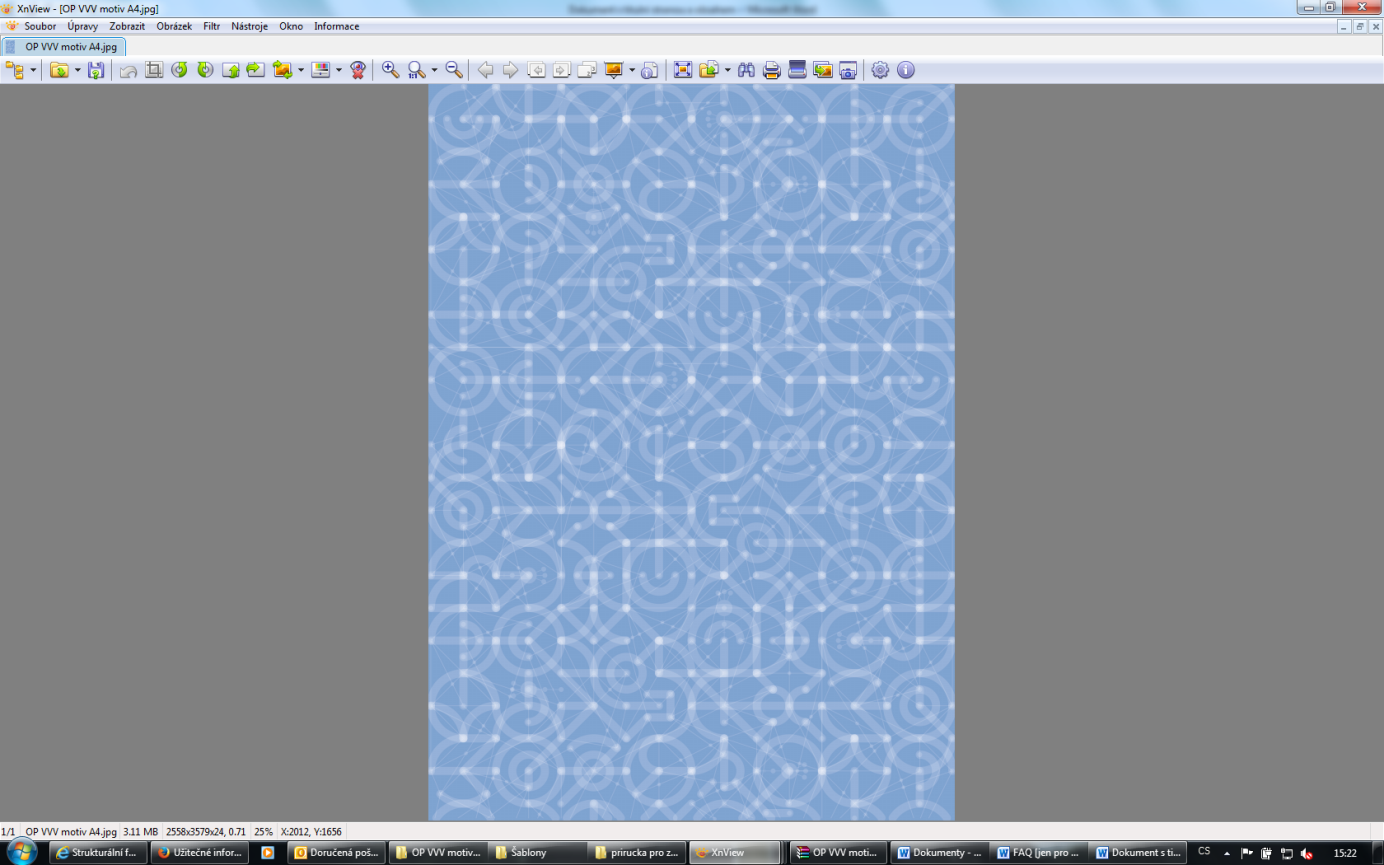 1 Vzdělávací program a jeho pojetí1.1 Základní údaje1.2 Anotace programuVzdělávací program Učíme se prezentovat 2 je určen žákům 8. a 9. tříd ZŠ a odpovídajících ročníků víceletých gymnázií, jehož cílem je naučit žáky pracovat s informacemi a následně je efektivně prezentovat, a to jak v českém, tak anglickém jazyce. Během programu se žáci naučí prezentovat  samostatně i ve skupině a to jak za pomoci elektronických nástrojů, tak bez nich. Závěrečnou prezentaci žáci předvedou v anglickém jazyce. Oproti programu pro mladší žáky je zde věnován prostor rétorické průpravě, více se pracuje s poskytováním a přijímáním zpětné vazby a rovněž je kladen větší důraz na práci v anglickém jazyce.Klíčová slova: prezentační dovednosti, rétorika, PowerPoint, publikum1.3 Cíl programuObecné cíleCílem vzdělávacího programu je, aby si žáci na základě stávajících prezentačních dovedností prostřednictvím společné práce osvojili specifické techniky, které jim usnadní fázi přípravy prezentace a zefektivní fázi její realizace. Žáci se naučí, jak postupovat při vlastní realizaci prezentace, na co si dát pozor, jak se vyvarovat častých chyb, jak lépe pracovat s časem a specifickými výrazovými prostředky. Program se soustředí na tři na sebe navazující oblasti: krátkou prezentaci, skupinovou prezentaci a prezentování v angličtině. Žáci se tak postupně seznámí se základními pravidly a doporučeními pro efektivní prezentování (krátké prezentace) a s prezentováním s využitím podpůrných digitálních nástrojů (skupinové prezentace). Žáci se zároveň učí rozpracovat dané téma do několika hlavních myšlenek, s čímž je spojena i práce se zdroji a kritické hodnocení informací. Oproti verzi programu pro mladší žáky je zde věnován prostor také pro zlepšení rétorických schopností žáků. Zásady efektivního prezentování a zpracovávání informací žáci také aplikují při přípravě a realizaci prezentace v anglickém jazyce. Program pro mladší žáky se od tohoto liší v konkrétních cílech.Specifické cíleAbsolvent bude schopen popsat svůj podíl a podíl ostatních spolužáků na skupinové prezentaci. Absolvent bude schopen ověřit pravdivost informace a dohledat zdroj. Absolvent bude schopen vytvořit graficky poutavou prezentaci v PowerPointu a odprezentovat ji svým spolužákům i v anglickém jazyce.Absolvent bude schopen uvést alespoň pět hlavních bodů, na které je třeba myslet při přípravě a realizaci prezentace.Absolvent bude znát alespoň tři rétorická cvičení, kterými se umí připravit na prezentaci.Absolvent bude schopen dávat konstruktivní zpětnou vazbu svým spolužákům na jejich prezentace.1.4 Klíčové kompetence a konkrétní způsob jejich rozvoje v programu- prezentační dovednosti a komunikace v cizích jazycíchProgram rozvíjí schopnost analýzy a následného zpracování tématu. Žáci se při přípravě prezentace naučí téma detailně prozkoumat, rozdělit do přehledných tematických oblastí a ty následně rozpracují s ohledem na cíl prezentace a dané publikum. Současně s prací na přípravě prezentace, prací s informacemi a daným tématem budou žáci systematicky pracovat na svých vyjadřovacích schopnostech, schopnosti artikulace a verbální improvizace. Pozornost bude věnována i neverbální komunikaci (oční kontakt, postoj, gestikulace). - komunikace v anglickém jazyceBěhem vzdělávacího programu se žáci naučí vybranou slovní zásobu a fráze potřebné pro přípravu a realizaci prezentace v anglickém jazyce. Budou schopni svou českou prezentaci převést do stručné anglické verze, která bude obsahovat všechny nezbytné součásti funkční prezentace, ale také vytvořit prezentaci přímo v anglickém jazyce. Do budoucna jim pak poslouží slovníček užitečných frází rozdělených do několika kategorií, který využijí při prezentování v angličtině v budoucím životě. Tento slovníček je zároveň podpořen videem, pomocí nějž si žáci mohou ověřit správnou výslovnost.- schopnost práce s digitálními technologiemiVzdělávací program se cíleně zaměřuje na práci s digitálním technologiemi, a to převážně pro fázi grafické přípravy prezentace (PowerPoint a podobné aplikace), využívání digitálních technologií při (sebe)hodnocení a při práci s informacemi. Vzdělávací program se také dotýká oblasti mediální výchovy, vede žáky ke kritickému přístupu k internetovým zdrojům, ověřování informací, rozpoznávání rozdílů mezi komerčním a informačním sdělením a k respektování autorských práv.- sociální schopnostiHlavní důraz bude kladen na spolupráci žáků v týmech, které mají konkrétní úkol. Žáci si tak osvojí kooperaci, řešení problémů a rozhodovací schopnosti a postupně si v praxi ověří užitečnost rozdělení konkrétních rolí při zpracovávání tématu.  Během hodnocení prezentací je velký důraz kladen na poskytování konstruktivní zpětné vazby a práci s chybou jako prostředkem k efektivnímu učení.  Mezipředmětové vztahyAčkoliv žáci 8. a 9. ročníků a odpovídajících ročníků víceletých gymnázií mívají s prezentováním před publikem už jisté zkušenosti, zejména díky referátům ve škole, chybí jim často celkový pohled na prezentování jako na něco důležitého napříč předměty i do profesního života. „Prezentaci“ často považují za něco výsostně politického nebo obchodního, s čím se v běžném životě příliš nesetkávají. Vzdělávací program žáky vede k uvědomění, že opak je pravdou. Naučit se vystupovat, připravit prezentaci poutavě a smysluplně a dokázat ji před publikem efektivně zrealizovat usnadní žákům práci ve všech předmětech a zároveň jim předá užitečné dovednosti do budoucího života.Průřezová témataBěhem programu se budou žáci rozvíjet v rámci osobnostní a sociální výchovy a také v rámci mediální výchovy. Půjde především o následující okruhy:rozvoj komunikačních dovedností a k tomu příslušných vědomostí;utváření a rozvoj dovedností pro spolupráci;uvědomování si hodnoty spolupráce a pomoci;uvědomování si hodnoty různosti lidí, názorů, přístupů k řešení problémů;schopnost úspěšně a samostatně se zapojit do mediální komunikace;rozvoj analytického přístupu k mediálním obsahům;pochopení cílů a strategií mediálních obsahů;rozvoj komunikačních schopností, zvláště při veřejném vystupování a stylizaci psaného a mluveného textu;využívání vlastních schopností v týmové práci i v redakčním kolektivu.1.5 FormaForma vzdělávacího programu: prezenčníForma práce: převážně ve dvojicích a ve skupinách1.6 Hodinová dotaceDélka vzdělávacího programu: 16 vyučovacích hodin (1 vyučovací hodina = 45 minut)Rozdělení do bloků: 3 tematické bloky (6 + 6 + 4 vyučovací hodiny)1.7 Předpokládaný počet účastníků a upřesnění cílové skupinyVzdělávací program je určen pro žáky 8. a 9. ročníků ZŠ a odpovídajících ročníků víceletých gymnázií. Program počítá se zapojením jedné třídy (cca 25 žáků, maximální počet 30), je nicméně možné jej realizovat i v menším počtu. Po jazykové stránce se počítá s úrovní A2 a vyšší. Schopnost prezentovat v anglickém jazyce vyžaduje přinejmenším úroveň B1, optimálně B2. Nicméně pro účely praktické realizace stručnější prezentace se program omezí na osvojení a procvičení vybraných užitečných slov a slovních obratů v závislosti na skutečné jazykové úrovni žáků, kteří se budou programu účastnit.1.8 Metody a způsoby realizace Ve vzdělávacím programu převládá forma práce ve dvojicích nebo ve skupinách. Žáci jsou vedeni k samostatnému přístupu, během programu je kladen důraz na hledání vlastních odpovědí a definování pravidel pro efektivní prezentování, místo pouhého předložení a aplikování ověřených postupů. Program podporuje rozvoj myšlení, kreativní potenciál žáků, schopnost analyzovat úkol nebo téma a spolupracovat ve skupině na přípravě prezentace. Vzdělávací program vedou 2–3 vyučující, z nichž minimálně jeden by měl mít znalost anglického jazyka na úrovni B2 či vyšší a zbývající dva alespoň na úrovni B1. V průběhu programu se budou vyučující střídat ve vedení hlavních prezentací a v rámci jednotlivých aktivit a úkolů budou vést jednotlivé skupiny v roli facilitátora usnadňujícího proces učení. 1.9 Obsah – přehled tematických bloků a podrobný přehled témat programu a jejich anotace včetně dílčí hodinové dotaceTematický blok č. 1 (Krátká prezentace) – 6 vyučovacích hodinV prvním tematickém bloku se budou žáci nejdříve zabývat zopakováním základních pravidel a doporučení pro vytvoření a zrealizování efektivní prezentace. Žákům bude představen tzv. model rukavice, který budou během interaktivních cvičení procvičovat a následně aplikovat v krátkém představení sebe sama a vytvoření kratší skupinové prezentace.	Téma 1 – Úvod do prezentování (1 vyučovací hodina)Na úvod žáci vyplní kompetenční dotazník, který jim jednak představí jednu z možných metod sebehodnocení, jednak jim dá možnost reflektovat, co o prezentování již vědí, jaké mají zkušenosti, názory a postoje. Následně budou v rámci celé třídy definovat prvky chybné a dobře provedené prezentace, což si upevní ještě při sledování a analyzování videa ne příliš povedeného školního referátu. Na závěr dobrovolníci dostanou příležitost sami předvést vylepšený úvod svého referátu. 	Téma 2 – Zásady prezentace / jak prezentovat lépe (2 vyučovací hodiny)Žáci se seznámí s modelem rukavice, který představuje souhrn oblastí, na které je třeba při přípravě a realizaci prezentace myslet. Žáci se intenzivně věnují rozvoji svých rétorických schopností – projdou si řadou cvičení, díky nimž lépe ovládnou svůj hlas. Dále proběhne první prezentování, kdy dostanou za úkol představit sebe nebo svého spolužáka. Téma klade důraz také na zpětnou vazbu, s kterou žáci ve druhé polovině tématu systematicky pracují.	Téma 3 – A co takhle v angličtině? (20 minut)Žáci jsou uvedeni do situace, že jejich krátká prezentace o sobě musí být provedena v anglickém jazyce, protože publikum nemluví česky. Naučí se několik základních frází použitelných prakticky při každé prezentaci. 	Téma 4 – Desetiminutová prezentace bez elektronických nástrojů (100 minut)Těžištěm závěrečné části bloku je práce ve skupinách na první skupinové prezentaci. Žáci ve spolupráci zpracují dané téma, zopakují si zásady přístupu k informacím na internetu a rozdělí si navzájem role. Během přípravy prezentace žáci zohledňují aspekty efektivní prezentace, které si osvojili a prakticky vyzkoušeli během práce s modelem rukavice. Skupiny poté prezentují před spolužáky a dostávají zpětnou vazbu. Vyučující výstupy jednotlivých skupin nahrává na videokameru a žákům nahrávky poskytne pro další rozbor a práci se sebehodnocením.Tematický blok č. 2 (Skupinová prezentace) – 6 vyučovacích hodinŽáci se v úvodním tematickém bloku seznámili s konceptem krátké prezentace a s univerzálním přístupem, jak k přípravě a realizace kvalitní prezentace přistoupit (model rukavice). Ve druhém bloku své znalosti a dovednosti prohloubí o práci s nástrojem PowerPoint (či obdobně využitelnou aplikací). Jelikož se žáci s tímto nástrojem již pravděpodobně setkali, bude se práce soustředit převážně na praktické vyzkoušení a rozšíření toho, co již znají. Pozornost bude věnována také problematice autorských práv a licencí při vyhledávání doplňujících obrázků a dalších vizuálních prvků do svých prezentací. Výsledkem skupinové práce bude prezentace na cca 10 minut na vybrané téma.	Téma 1 – Opakování (1 vyučovací hodina)Žáci na úvod rozebírají výsledky domácího úkolu (analýza a sebehodnocení svých skupinových prezentací z předchozího tematického bloku). Žáci ve skupinách za podpory vyučujících proberou své silné a slabé stránky a určí si, na co by se chtěli v další práci zaměřit. Součástí reflexe je i zopakování modelu rukavice, aneb aspektů efektivní prezentace. 	Téma 2 – Let’s speak English now! (1 vyučovací hodina)Na základě české verze žáci přejdou do výhradně anglické části vzdělávacího programu a seznámí se s tím, jak by se daly jednotlivé části prezentace vyjádřit anglicky. Žáci budou pracovat ve dvojicích a zkusí vymyslet, jak by se obsah jednotlivých částí prezentace dal vyjádřit anglicky. Vyučující budou postupně odkrývat prezentaci, kde se budou jednotlivé fráze objevovat. Na závěr žáci vyplní cvičení, které jim bude později sloužit jako vzor.Téma 3 – Práce s PowerPointem (1,5 vyučovací hodiny) Žáci společně formulují prezentační desatero, tedy soubor postřehů a pokynů, na co myslet při tvorbě prezentace. Dále dostanou do dvojic kartičky s chybnými a správnými doporučeními k vytváření prezentace v PowerPointu. V návaznosti na to, jak by prezentace měla či neměla vypadat, vyučující žákům promítne graficky nepřehlednou a obsahově nekvalitně zpracovanou prezentaci. Žáci společně diskutují, co konkrétně je v prezentaci špatně a jak by se prezentace dala opravit. V souvislosti s obrázky s vodoznaky se seznámí i s problematikou autorských práv a licencí. Žáci se následně rozdělí do skupin a prezentaci (či její část) předělají do přehledné a smysluplné podoby. Žáci si tak v praxi vyzkouší klíčové operace v PowerPointu, zásady barevných kombinací a celkově grafického zpracování. Tento nácvik jim pak usnadní tvorbu jejich vlastní prezentace. Téma 4 - Skupinová prezentace (2,5 vyučovací hodiny)Žáci si ve skupině vyberou téma, rozdělí si role a podle modelu rukavice začnou zpracovávat svoji prezentaci. Jednotlivé role záleží na konkrétní domluvě v týmu, může se jednat například o vyhledávání potřebných informací, vyhledávání obrázků a videí, práce v PowerPointu a grafická úprava, příprava obsahu a vypíchnutí hlavních myšlenek do přehledných bodů. Žáci poté své prezentace předvedou před publikem a dostanou zpětnou vazbu. Vyučují skupinové výstupy opět nahrává na videokameru a žákům záznam poskytne pro další rozbor. Tematický blok č. 3 (Umím prezentovat jak česky, tak anglicky) – 4 vyučovací hodinyV posledním tematickém bloku budou žáci důkladněji procvičovat, co se naučili v předchozích tematických blocích s důrazem na rozvoj anglické verze prezentace.	Téma 1 – Opakování: česky, nebo anglicky? – 1 vyučovací hodina Žáci budou pracovat na hodnocení domácího úkolu (videozáznamy) ve stejných třech skupinách jako v předchozím bloku. Své vylepšené prezentace následně předvedou znovu. Vyučující prezentace ohodnotí a připomenou základní doporučení a pravidla pro jejich tvorbu. Žáci se potom pomocí pohybové aktivity zaměřené na porozumění v cizím jazyce rozdělí do nových skupin.	Téma 2 – Prezentace v angličtině: příprava (1,5 vyučovací hodiny)Po úvodním „rozehřátí“ a naladění se na téma prezentování si žáci pomocí videa a praktického slovníčku připomenou užitečné fráze v anglickém jazyce. Poté si vyberou téma své prezentace, kterou připraví rovnou v angličtině. 	Téma 3 – Prezentace v angličtině: provedení (1,5 vyučovací hodiny)Žáci předvedou své prezentace v angličtině. V průběhu prezentace se budou střídat. Všechny prezentace budou zaznamenány na videokameru pro budoucí využití jako vzor. Na závěr proběhne hodnocení v rámci skupin. Závěrečná část programu je věnována kompetenčním dotazníkům a celkové reflexi. 1.10 Materiální a technické zabezpečeníDoporučená forma realizace vzdělávacího programu je ve škole v rámci projektových dní. Základní materiály a technické zabezpečení je následující:dostatečně velká učebna / místnost (rámcově pro 30 žáků) s možností připojení na internet, dataprojektorem či interaktivní tabulív případě možnosti další 2 menší učebny pro skupinovou práci (cca 50 % programu) – lze realizovat i za podmínek bodu výše počítače či tablety pro žáky (minimálně 1 zařízení do skupiny, optimálně do dvojice)USB flash disk pro snadnější spolupráci v rámci skupinyvytištěné přílohy k programu (4 Příloha č. 1 – Soubor materiálů pro realizaci programu) nebo žákovský sešit pro každého účastníkapsací potřebykorkové špunty na aktivitu artikulacevideokamera pro vyučujícího (zaznamenávání závěrečných prezentací)1.11 Plánované místo konáníVzdělávací program může probíhat ve škole či v organizaci neformálního vzdělávání. V obou případech je potřeba zajistit dostatečné materiální a technické zabezpečení (viz 1.10).1.12 Způsob vyhodnocení realizace programu v období po ukončení projektuVzdělávací program je doporučeno realizovat jako projektovou výuku v rámci formálního vzdělávání. Program má formu tří tematických bloků neboli tří projektových dnů. Vyhodnocení vzdělávacího programu v souvislosti s dopadem na rozvoj klíčových kompetencí žáků je založeno na kombinaci aktivit a metod. Žáci v úvodu a závěru vyplňují kompetenční dotazníky, jejichž porovnáním by vyučují měl získat základní přehled, zda došlo k posunu. Kvalitativní hodnocení programu je podpořeno hodnotícími aktivitami v závěru vzdělávacího programu. Program využívá metodu jednoho slova a víceslovného hodnocení. Žáci vyjadřují své pocity, dojmy a názory na práci ve skupině a prezentování před publikem pomocí jednoho slova a odpovídají na doplňující otázky. Následně komplexněji hodnotí přínosné aspekty vzdělávacího programu, návrhy na zlepšení, vlastní silné a slabé stránky.1.13 Kalkulace předpokládaných nákladů na realizaci programu po ukončení projektuPočet realizátorů/lektorů: 1.14 Odkazy, na kterých je program zveřejněn k volnému využití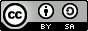 Program Učíme se prezentovat 2: Varianta pro žáky 8. a 9. ročníků ZŠ a odpovídajících ročníků víceletých gymnázií s doprovodnými materiály, jehož autorem je Channel Crossings, s. r. o., podléhá licenci Creative Commons Uveďte původ-Zachovejte licenci 4.0 Mezinárodní. Pro zobrazení licenčních podmínek navštivte http://creativecommons.org/licenses/by-sa/4.0/.Vizuální prvky (obrázky, fotografie a náčrty) použité ve všech částech vzdělávacího programu podléhají volné licenci a může s nimi být nakládáno v souladu s veřejnou licencí Creative Commons (výše). Prvky pochází buď z online databází Pixabay (https://pixabay.com/cs/) a Pexels (https://www.pexels.com/) nebo jsou autorské a byly vytvořeny pro daný vzdělávací program.Veškeré materiály k vzdělávacímu programu Učíme se prezentovat 2 naleznete na internetové stránce http://www.kreativniskola.cz/vzdelavaci-programy/ucime-se-prezentovat/. Zde jsou ke stažení i kapitoly 4 Příloha č. 1 a 5 Příloha č. 2 tohoto dokumentu a pracovní sešit pro žáky. Program je dostupný také na metodickém portále https://rvp.cz/.2 Podrobně rozpracovaný obsah programuPodrobně rozpracovaný obsah programu je dostupný také ve formě žákovského sešitu na následujících odkazech:DOCX: https://filedn.com/lsBVgSr0PfSJIhl2KR8cjnu/Skola40/Ucime_se_prezentovat_2/Zakovsky_sesit_Ucime_se_prezentovat_2.docx PDF: https://filedn.com/lsBVgSr0PfSJIhl2KR8cjnu/Skola40/Ucime_se_prezentovat_2/Zakovsky_sesit_Ucime_se_prezentovat_2.pdf 2.1 Tematický blok č. 1 (Krátká prezentace) – 6 vyučovacích hodin2.1.1 Téma 1 – Úvod do prezentování – 1 hodinaForma a bližší popis realizaceCílem úvodního tématu je představit žákům téma vzdělávacího programu a představit jim prezentování jako nedílnou součást našeho života. Ať už se jedná o představení sebe sama, referát ve škole, prezentaci v práci, schopnost vytvořit efektivní prezentaci a poutavě ji předat publiku je universální dovedností, kterou žáci využijí nyní i v budoucnu. V úvodní části je zařazen kompetenční dotazník, který pomáhá žákům mapovat svůj posun vzhledem k cílům programu a dává jim prostor vyjádřit své názory a postoje. První hodina kombinuje práci individuální, ve dvojicích i práci hromadnou.MetodyV úvodním dotazníku žáci rozvíjí sebehodnocení, které je základem nastavování individuálních cílů (co se chci během programu naučit) a kritérií, jak toho dosáhnout (např. zaměření se na rozvoj komunikace v cizích jazycích). Názorně-demonstrační metoda předvedení chybné a správné prezentace zprostředkovává žákům záměrné a zacílené vnímání; porovnání dvou rozdílných prezentací vede žáky k tomu, aby většinu principů správné prezentace odhalili sami, což podporuje schopnost učit se. Následný rozbor videa je aktivizující syntézou předchozích aktivit a vyžaduje od žáků formulování konkrétních doporučení. PomůckyVšechny přílohy jsou dostupné na odkazu: http://www.kreativniskola.cz/vzdelavaci-programy/ucime-se-prezentovat/. Psací potřebyPříloha 4.1 – Vstupní kompetenční dotazník (pro každého žáka 1 výtisk) Příloha 5.7 – Kompetenční dotazníky – metodický komentář (dle potřeby pro vyučujícího)Příloha 5.1 – Chybná prezentace – skript videa (referát) Příloha 4.2 – Hodnocení videa (1 výtisk do dvojice) Podrobně rozpracovaný obsah1. Vstupní kompetenční dotazník (10 minut)Po přivítání, představení vyučujících a náplně vzdělávacího programu každý žák obdrží vstupní kompetenční dotazník (Příloha 4.1). Tento dotazník napomáhá žákům zmapovat jejich názory, znalosti a postoje k tématu programu. 2. Jak ano a jak ne (15 minut)Žáci pomocí brainstormingu přichází s tím, jak by měla a neměla vypadat prezentace. Vyučující může pro ilustraci předvést chybnou a správnou prezentaci, což zároveň napomůže k nastavení vstřícné atmosféry, která je základem pro další práci. Žáci jsou vedeni k vyjadřování vlastních názorů a k vlastnímu zkoušení prezentování; případné chyby a nejistoty jsou brány jako nezbytné a užitečné části učebního procesu. 3. Video – rozbor chybné prezentace a následná oprava (20 minut)Žáci budou sledovat video, na kterém je záznam chybně provedené krátké prezentace (referátu). Ve dvojicích budou na handoutu vyplňovat, co se v prezentaci nepovedlo (Příloha 4.2) a jak by se prezentace dala vylepšit. Na závěr dobrovolníci předvedou vylepšený úvod referátu. 2.1.2 Téma 2 – Zásady prezentace / jak lépe prezentovat – 2 vyučovací hodinyForma a bližší popis realizaceCílem druhého tématu je představit žákům zásady prezentování vycházející z modelu rukavice, které jim srozumitelně představí oblasti, na které je třeba dávat si pozor, aby prezentace a výstup před publikem byly smysluplné, přehledné a efektivní. Druhá část je věnována rozvoji rétorických schopností a obecně správného a zdravého mluveného projevu. Na závěr tématu si žáci poprvé vyzkouší přípravu prezentace a dobrovolníci poté prezentují před publikem. Důraz je kladen na práci se zpětnou vazbou, která je základem pro komplexnější (sebe)hodnocení. MetodyPři představení zásad – modelu rukavice je využívána kombinace hromadné (frontální) výuky a praktických úkolů. Rétorická cvičení jsou ryze praktická, o zapojení všech. Při přípravě vlastní prezentace, prezentování před skupinou a práci se zpětnou vazbou se využívá dovednostně-praktický přístup, v jehož rámci mají žáci příležitost prakticky si vyzkoušet prezentování v praxi.PomůckyVšechny přílohy jsou dostupné na odkazu: http://www.kreativniskola.cz/vzdelavaci-programy/ucime-se-prezentovat/.Psací potřebyKorkový špunt pro každéhoPříloha 4.3 – Rétorická cvičení (1 výtisk pro každého žáka)Příloha 5.2 – Rétorická cvičení – metodický komentář pro vyučujícíhoPříloha 4.4 – Publikum – úvod k prezentaci (1 výtisk do dvojice) Podrobně rozpracovaný obsah1. Zásady prezentace – (15 minut)Žáci nejprve samostatně brainstormují o předložených zásadách. Snaží se k jednotlivým okruhům přiřazovat všechny aspekty a nápady, které jim přijdou na mysl. Konkrétní zásady si potom definují v rámci společné diskuze. Na těchto základech poté budou stavět své prezentace v praxi. 2. Rétorické dovednosti (45 minut)Žáci si zde projdou základní průpravou rétorických dovedností. Vyzkoušejí si základy dýchání do břicha, cvičení na rozezvučení hlasivek a trénink hlasitého projevu. Seznámí se s jazykolamy na rozmluvení a artikulačním cvičením za pomoci korkového špuntu (Příloha 4.3, Příloha 5.2). Všemi aktivitami si projdou na vlastní kůži. V závěru přijdou na řadu odvážnější cvičení, kdy žáci sehrajou improvizované scénky, kde si procvičí svou pohotovost. Zároveň bude poslední aktivita zaměřena na odhalení parazitních slov.2. Vlastní prezentace (45 minut)Na základě zásad z modelu rukavice si každý žák během 10 minut připraví představení sebe sama. Žáci už viděli velmi nepodařené i dobré provedení a po osvojení si modelu rukavice by měli být schopni připravit krátkou prezentaci před svými spolužáky. Délka prezentace by se měla pohybovat v rozmezí od jedné do dvou minut. Dobrovolníci/vybraní žáci následně vystoupí před třídou a ostatní žáci jednotlivé prezentace ohodnotí pomocí metody 2+1 (2 pozitiva, 1 návrh na vylepšení). Během aktivity je kladen důraz na konstruktivní zpětnou vazbu, žákům je přiblížen jednak význam zpětné vazby, tak i základní pravidla.2.1.3 Téma 3 – A co takhle v angličtině? – 20 minutForma a bližší popis realizaceŽáci jsou uvedeni do situace, kdy jejich krátká prezentace musí být provedena v anglickém jazyce, protože publikum nemluví česky. Cílem je, aby si žáci s pomocí několika základních frází vyzkoušeli, že prezentace v angličtině není nic nereálného. Pro zintenzivnění komunikace v cizím jazyce pracují žáci ve dvojicích. MetodyTéma využívá metody hromadného brainstormingu a následné práce ve dvojicích. Během práce ve dvojicích dochází k fixaci základních frází a rozvoji komunikace v cizích jazycích.PomůckyTabulePodrobně rozpracovaný obsah1) Navození situace a představení v anglickém jazyce  (20 minut)Vyučující navodí situaci, že je náhle zapotřebí se představit před publikem, které hovoří pouze anglicky. Pokud se žáci rozhodnout být stateční a situaci se postavit čelem, je třeba se zamyslet, jak by se dalo postupovat v anglickém jazyce. Následuje brainstorming vedený vyučujícím. Výsledkem bude seznam několika jednoduchých frází, které pro žáky vytvoří strukturu jejich vlastního představení v angličtině. Žáci pracují ve dvojicích a navzájem si prezentují anglické verze své prezentace. Vyučující mezi žáky prochází a v případě potřeby jim pomáhá. 2.1.4 Téma 4 – Desetiminutová prezentace bez elektronických nástrojů – 100 minutForma a bližší popis realizaceŽáci se rozdělí do skupin a připraví desetiminutovou prezentaci na vybrané téma. Tato část vzdělávacího programu směřuje k závěrečné produkci. Cílem tématu je, aby si žáci s podporou vyučujících připravili a zrealizovali skupinovou prezentaci. Kromě aplikace modelu rukavice je důraz kladen i na komunikaci respektující všechny členy skupiny, nastavení spolupráce, rozdělení práce a zapojení každého žáka. Zadaný domácí úkol poté podporuje aktivní přístup k procesu učení, příležitost učit se z chyb a práci se (sebe)hodnocením.MetodyTato část vzdělávacího programu směřuje k závěrečné produkci. Vyučující by měli dbát na to, aby si žáci odnesli co nejvíce praktických zkušeností. Na úvod tématu proběhne brainstorming. Klíčové je rozdělení rolí v rámci přípravy tématu a celkové nastavení spolupráce v rámci skupiny. Většina práce probíhá ve skupinách s podporou vyučujícího, je podporována kooperace, diskuze a kritická práce s informacemi.PomůckyVšechny přílohy jsou dostupné na odkazu: http://www.kreativniskola.cz/vzdelavaci-programy/ucime-se-prezentovat/.Počítače s přístupem na internetFlipchartové papíry, fixy, barevné papíry, lepidloPříloha 4.5 – obrázky na daná témata, které žáci mohou využít ve svých prezentacích (pro každou skupinu dle zvoleného tématu)Příloha 4.6 – Informace na internetu (1 výtisk pro každého žáka, případně do skupiny)Videokamera pro záznam prezentací Příloha 4.7 – Zpětná vazba k prezentaci (v případě nevyužití online hodnocení 1 výtisk pro každého žáka)Podrobně rozpracovaný obsah1. Práce s informacemi a příprava prezentace (45 minut)Každá skupina si zvolí (případně jí bude přiděleno) jedno z následujících témat:  1) Filmy o superhrdinech: proč jsou tak populární? 2) Je důležité učit se dějepis a znát svou minulost? 3) Škola základ života (důležitost vzdělání a co by se stalo, kdybych do školy nechodil/a)I když žáci připravují prezentaci bez elektronických nástrojů (mohou využít flipchartové papíry, barevné fixy, barevné papíry a ilustrační obrázky pro tvorbu plakátu), pro zpracování tématu a vyhledávání informací mají k dispozici počítač s internetem. Před samotným zpracováním tématu si tak připomenou důležité body a zásady týkající se práce s informacemi na internetu (Příloha 4.6). Žáci si dále rozdělí téma na několik částí a v rámci týmu si rozdělí své role: vyhledání konkrétních informací, příprava pomůcek a dalších materiálů, textová podoba apod. 2. Provedení prezentace a hodnocení (50 minut)Po dokončení přípravy prezentace dojde k samotné produkci. Na prezentování se podílí všichni členové skupiny, což je přínosné pro rozvoj sociálních kompetencí a prezentačních dovedností. Žáci z ostatních skupin budou prezentaci hodnotit pomocí online aplikace a vyučující ji zaznamenají pro další použití na videokameru. Vyučující poskytnou žákům nahrávky jejich skupinových prezentací a žáci je za domácí úkol zhlédnou a vyhodnotí pomocí online nebo tištěného formuláře. 3. Závěrečné vyhodnocení (5 minut)Na závěr prvního tematického bloku vyučující spolu s žáky shrnou průběh programu, okomentují společnou práci a domluví se na domácím úkolu. Žáci se podívají na videozáznam prezentace své skupiny a krátce svůj výkon zhodnotí dle nadefinovaných otázek. 2.1.5 – Zpětná vazba jinak – bonusová kapitola nad rámec VP (40 minut)Forma a bližší popis realizaceŽáci si ověří, že zpětná vazba je velmi obecný nástroj k učení, rozšířený všude, ne jen ve škole. Seznámí se s příklady z každodenní praxe. Aby ZV plnila svůj účel a sloužila k učení, jsou žáci prakticky seznámeni s postupem, jak ZV poskytovat. Žáci pracují jednotlivě či ve dvojicích.MetodyNa základě příkladů z každodenního života žáci vymýšlejí vlastní příklady ZV. Práce s pracovním listem. Prezentování a analýza mluveného slova.PomůckyPříloha 4.18 – 1 výtisk do dvojice, kartičky rozstříhat  Příloha 4.19 – 1 výtisk pro každého žákaPříloha 5.8 – manuál pro učitele1. Správně či špatně? (10 minut)Na příkladu kartiček se správně a špatně provedenou zpětnou vazbou si žáci vštípí pravidla, kterými se při poskytování ZV řídit.2. Nácvik zpětné vazby (30 minut)Žáci jsou vyzváni k prezentacím, čímž si zároveň trénují vystupování před lidmi a své rétorické schopnosti nabyté v předchozím bloku. Procvičí si následně veškerá pravidla poskytování ZV v praxi.2.2 Tematický blok č. 2 (Skupinová prezentace) – 6 vyučovacích hodin2.2.1 Téma 1 – Opakování – 1 vyučovací hodinaForma a bližší popis realizaceCílem tématu je prohloubit práci se zpětnou vazbou a sebehodnocením (rozbor domácího úkolu), připomenout zásady efektivní prezentace a motivovat k tvorbě delší skupinové prezentace s využitím elektronických nástrojů. Práce probíhá ve skupinách.MetodyZa pomocí zpětné vazby na svůj předchozí výkon (domácí úkol) si žáci zopakují pravidla efektivní prezentace. Za pomocí základních frází připraví krátkou verzi své prezentace v angličtině.PomůckyVšechny přílohy jsou dostupné na odkazu: http://www.kreativniskola.cz/vzdelavaci-programy/ucime-se-prezentovat/.Příloha 4.8 – Prezentace v angličtině – kartičky (1 výtisk pro každou skupinu, kartičky rozstříhat)Podrobně rozpracovaný obsah1. Opakování krátké prezentace (35 minut)Po přivítání vyučujícím žáci ve skupinách, ve kterých pracovali předchozí projektový den, pracují se zpětnou vazbou, kterou vyplnili za domácí úkol. Vyučující žáky vede k tomu, aby konstruktivně hodnotili výkon vlastní skupiny, aby dokázali formulovat jak kladné stránky, tak nápady na zlepšen. Zároveň každý vyučující své skupině/skupinám poskytne zpětnou vazbu ze svého pohledu. Bude-li dostatek času a zájem ze strany žáků, mohou skupiny na základě vyhodnocení domácího úkolu zkusit svou prezentaci předvést vyučujícímu znovu. 2. Anglické krátké verze (10 minut)Žáci jsou následně opět postaveni před situaci, že musejí prezentovat v angličtině. Vyučují na tabuli opět nadepíše několik oblastí: GREETINGS & INTRODUCTIONS, BEGINNINGS, MAIN POINTS, CONCLUSIONS. Každý žák (případně dvojice) obdrží jednu kartičku a připraví si v dané oblasti 1–3 jednoduché věty o jejich prezentaci (Příloha 4.8). Žáci tímto způsobem složí dohromady v krátkém čase jednoduchou verzi svojí skupinové prezentace.2.2.2 Téma 2 – Let’s speak English now! – 1 vyučovací hodinaForma a bližší popis realizaceTato část programu se zaměří na jazykovou výuku. Cílem tématu je naučit se nejčastější fráze používané v jednotlivých fázích prezentace: úvod, představení, posun od bodu k bodu, závěr, otázky a odpovědi. Většina práce probíhá individuálně či ve dvojicích. Téma rozvíjí primárně komunikaci v cizích jazycích. MetodyV této části je realizovaná hromadná výuka v kombinaci se samostatnou prací a případně prací ve dvojicích. Důraz na individuální řešení cvičení zintenzivňuje míru zapojení všech žáků. Cvičení a vlastní kontrola správnosti odpovědí pak podporuje nehodnotící přístup a převzetí zodpovědnosti za proces učení. PomůckyVšechny přílohy jsou dostupné na odkazu: http://www.kreativniskola.cz/vzdelavaci-programy/ucime-se-prezentovat/.Příloha 5.9 – Powerpointová prezentace Missing words Příloha 4.9 – Missing words (1 výtisk pro každého žáka)Příloha 4.10 – Common practice (1 výtisk pro každého žáka)Podrobně rozpracovaný obsah1. English Lab (25–30 minut)Žáci pracují hromadně a pod vedením vyučujícího před třídou zopakují, jaké fráze a obraty použili během předchozí aktivity v jednotlivých částech prezentace. Následně si své znalosti upevní a dále rozšíří během prezentace, která představuje souhrn užitečných frází pro prezentování v anglickém jazyce.  2. Procvičení (15–20 minut)Po této prezentaci dostanou žáci cvičení s větami z anglických prezentací (Příloha 4.9), ve kterém budou některá slovíčka chybět. Jejich úkolem je bude (pro další procvičení nové slovní zásoby) doplnit. Žáci si vyplněné cvičení kontrolují sami, a to pomocí slovníčku frází, který obdrží od vyučujícího (Příloha 4.10). Tento slovníček si ponechají a bude jim zároveň sloužit jako pomůcka při tvorbě anglické prezentace ve třetím tematickém bloku programu. 2.2.3 Téma 3 – Práce s PowerPointem – 1,5 vyučovací hodinyForma a bližší popis realizaceCílem této části vzdělávacího programu je naučit žáky pracovat s PowerPointem (či prohloubit jejich stávající znalosti a dovednosti), který je nezbytný pro rozsáhlejší skupinovou prezentaci. Žáci ve dvojicích a následně ve skupinách spolupracují na zadaném úkolu. Vyučující žákům pomáhá z role facilitátora, který místo prezentování správného řešení žáky podporuje při samostatném hledání řešení. MetodyVětšina práce probíhá ve dvojicích a ve skupinách s podporou vyučujícího. Žáci na základě hesel vymýšlejí vlastní návrhy na pravidla, kterými se prezentace řídí. Diskutují nad nepovedenou prezentací v PowerPointu a svá doporučení pak zkoušejí převést do praktické úpravy dané prezentace. Je podporována zejména práce s digitálními technologiemi, komunikace a kooperace ve skupině.PomůckyVšechny přílohy jsou dostupné na odkazu: http://www.kreativniskola.cz/vzdelavaci-programy/ucime-se-prezentovat/.PowerPoint (příp. obdobná aplikace pro tvorbu prezentací: Prezi, Impress LibreOffice nebo Powtoon, Keynote, pro sdílení s kýmkoliv se může hodit Google Slides)Počítače a tablety s přístupem na internet Příloha 4.11 - prezentační desateroPříloha 4.12 – handouty s chybnými a správnými doporučeními na práci s PowerPointem (1 sada do dvojice) Příloha 5.6 – řešení a metodický komentář k Příloze 4.12 (1 výtisk pro každého vyučujícího)Příloha 4.14 – chybná prezentace v PowerPointuPodrobně rozpracovaný obsah1. Prezentační desatero (20 minut)Žáci mají za úkol po dvojicích obcházet pracovní listy a připsat na ně, co je k tématu napadne – myšlenku, frázi či nějaké doporučení. Postupně se vystřídají u všech listů. Pokud je nenapadne nic originálního, udělí čárku – bod nějakému postřehu, který tam zapsal někdo před nimi. Až se prostřídají u všech listů, posadí se do kruhu a společně s lektorem proberou jednotlivá hesla se zapsanými nápady. Vyučující diskusi moderuje a následně dopomůže k formulaci deseti pravidel a tipů, nad čím se zamýšlet při přípravě prezentací (příloha 4.11, příloha 5.5).2. Pravidla prezentace (10 minut)Na úvod žáci ve dvojicích pracují s handoutem (Příloha 4.12), kde je několik rad, jak na práci s PowerPointem. Všechny rady jsou ale chybné. Žáci mají za úkol chyby opravit a napsat správná doporučení.Například:3. Chybná prezentace (15 minut)Žáci se společně pod vedením vyučujícího podívají na nepovedenou prezentaci v PowerPointu (Příloha 4.13) a společně diskutují, co se u jednotlivých slidů nepovedlo a proč. Zaměří se mimo jiné i na problematiku autorských práv a licencí.4. Oprava chybné prezentace (30 minut)V této části tématu žáci opět pracují v několika skupinách pod vedením vyučujících. Žáci upravují předchozí prezentaci (nebo její část) do graficky přehledné a obsahově zkrácené podoby. Žáci si tak v praxi vyzkouší práci s PowerPointem a procvičí zároveň zpracování tématu do několika bodů místo kopírování celých textů z internetu. 2.2.4 Téma 4 – Skupinová prezentace – 2,5 hodinyForma a bližší popis realizaceCílem tohoto tématu a zároveň vrcholem druhého bloku programu je příprava skupinové prezentace v PowerPointu a její následovné prezentování před publikem. Forma práce je skupinová; žáci si vyberou téma, rozdělí role a ve skupině prezentaci zpracovávají a prezentují. Důraz je na aktivní zapojení všech žáků. Tato část programu rozvíjí schopnost práce s digitálními technologiemi, sociální schopnosti a v závěru se zaměřuje na komunikaci v cizím jazyce.MetodyŽáci pracují v týmu; je podpořena kooperace, důraz je na společnou přípravu a rozdělení rolí. Realizace prezentace a práce se zpětnou vazbou umožní žákům zhodnotit svůj posun v prezentačních dovednostech.PomůckyVšechny přílohy jsou dostupné na odkazu: http://www.kreativniskola.cz/vzdelavaci-programy/ucime-se-prezentovat/.Počítače/tablety s připojením na internetPowerPointPříloha 4.13 – přehled témat na výběr (1 výtisk do skupiny) Videokamera pro záznam prezentací Příloha 4.6 – Informace na internetu (žáci by měli mít k dispozici z předchozího dne, případně 1 výtisk do skupiny)Příloha 4.7 – Zpětná vazba k prezentaci (v případě nevyužití online hodnocení 1 výtisk pro každého žáka)Příloha 5.3 – hodnocení domácího úkolu, návod k využití online nástroje Microsoft Sway pro vyučujícíhoPodrobně rozpracovaný obsah1. Výběr tématu, příprava struktury, rozdělení rolí (15 minut)Žáci utvoří nové skupiny (ideální počet opět 4–6) a vyberou si téma prezentace ze seznamu (Příloha 4.13), případně se domluví s vyučujícím a vymyslí si téma vlastní. V dalším kroku se domluví na struktuře prezentace (hlavní body a postup) a na rozdělení rolí. Výběr role by měl souviset s oblastí, kterou si žáci v přechozím tématu sami vybrali jako tu, na kterou se chtějí v následujících částech programu zaměřit a zlepšit se v ní.  	2. Příprava prezentace v rámci skupiny (35–40 minut)V rámci skupiny se bude každý věnovat své roli. Žáci připravují skupinovou prezentaci s využitím digitálních technologií, zejména PowerPointu. Během zpracování tématu a vyhledávání fotografií a obrázků vědomě zohledňují zásady práce s informacemi na internetu a autorská práva. V průběhu přípravy by se měli mezi sebou žáci radit, sdělovat si, co mají k dispozici, jak by to bylo možné přidat do prezentace apod. Účelem je vytvořit prezentaci na dané téma na cca 10 minut.3. Provedení prezentace (50–55 minut)Každá skupina předvede svou prezentaci a získá od publika zpětnou vazbu. Na provedení prezentace by se měli podílet ideálně všichni žáci. Zpětná vazba probíhá formou online hodnocení a aktivní observace s předem rozdělenými rolemi. Vyučující opět každou prezentaci nahrává na videokameru a nahrávky poskytne žákům spolu se zadáním domácího úkolu. Žáci jsou předem upozorněni, že na úvod dalšího dne budou předvádět vylepšené verze svých prezentací.4. Anglické shrnutí (5-10 minut)Na závěr každá skupina shrne téma svojí prezentace do tří hlavních myšlenek v anglickém jazyce. Cílem je žáky připravit na poslední blok vzdělávacího programu, který se bude věnovat výhradně prezentaci v angličtině.2.3 Tematický blok č. 3 – Prezentace v anglickém jazyce – 4 vyučovací hodiny 2.3.1 Téma 1 – Opakování: česky, nebo anglicky? – 1 vyučovací hodina Forma a bližší popis realizaceCílem tématu je práce se sebehodnocením (domácí úkol), další rozvoj prezentačních dovedností a rozdělení do skupin pro tvorbu anglické prezentace. Většina práce probíhá ve skupinách s podporou vyučujícího.MetodyZa pomoci domácího úkolu si žáci zopakují osvojené prezentační dovednosti. Rozbor videa a opětovné prezentování poskytuje žákům prostor učit se z chyb. Aktivita Take a step podporující kinestetický styl učení tvoří přechod mezi českou a anglickou prezentací a rozvíjí porozumění v cizím jazyce. PomůckyVyplněné hodnocení domácího úkolu – Zpětná vazba k prezentaci – Příloha 4.7 vyplněná každým žákem, případně výsledky online hodnoceníPodrobně rozpracovaný obsah1) Práce s domácím úkolem (15 minut)Po přivítání vyučujícím pracují žáci ve skupinách, ve kterých pracovali předchozí projektový den, se zpětnou vazbou, kterou vyplnili za domácí úkol. Vyučující žáky vede k tomu, aby konstruktivně hodnotili výkon vlastní skupiny a předem si určili, co chtějí v následujícím zopakování vylepšit. Žáci si zároveň připomenou kritéria pro správné prezentování (model rukavice, prezentační desatero).2) Provedení vylepšených prezentací (15–20 minut)Všechny skupiny provedou své prezentace paralelně pro vyučujícího; nevystupují tedy před celou třídou. Jde spíš o připomenutí základních pravidel před anglickou částí výukového programu. Po provedení prezentací každý vyučující shrne, jak prezentace ve skupině probíhala.3) Take a step – rozdělení do skupin (10–15 minut)Žáci se postaví do kruhu či do řady a dělají kroky vpřed a vzad dle anglických pokynů vyučujícího. Tato aktivita slouží nejen jako přechod k anglické části programu, ale i jako způsob dělení do skupin dle jazykové pokročilosti tak, aby složení žáků ve skupinách bylo vyvážené. Na konci aktivity mají žáci utvořené skupiny o ideálně 4–6 členech. 2.3.2 Téma 2 – Prezentace v angličtině: příprava – 1,5 vyučovací hodinyForma a bližší popis realizaceCílem tohoto tématu je vytvoření skupinové prezentace rovnou v angličtině. Žáci si rozdělí role, pracují ve skupině a navzájem spolupracují.  MetodyBěhem této aktivity vyučující monitoruje práci jednotlivých členů skupiny, poskytuje podporu při tvorbě prezentace a překladu do angličtiny, podněcuje kooperaci žáků a dbá na dodržování autorských práv při používání fotografií z internetu. Téma rozvíjí především komunikaci v cizích jazycích a schopnost práce s digitálními technologiemi. PomůckyVšechny přílohy jsou dostupné na odkazu: http://www.kreativniskola.cz/vzdelavaci-programy/ucime-se-prezentovat/.Počítače, tablety, telefony – s připojením k internetuPowerPointPříloha 4.13 – přehled témat (1 výtisk do skupiny)Příloha 4.10 – Common practice (žáci by měli mít k dispozici z předchozího dne, případně 1 výtisk do skupiny)Podrobně rozpracovaný obsah1) Výběr témat a rozdělení rolí (10–15 minut)Každá skupina si vybere téma (Příloha 4.13), případně si po domluvě s vyučujícím vymyslí téma vlastní. Před samotným zpracováním zhlédnou žáci video opakující doporučenou strukturu prezentace a vybrané anglické fráze a připomenou si, jak snadno připravit prezentaci v angličtině pomocí slovníčku užitečných frází (Příloha 4.10). Žáci si ve skupinách s podporou vyučujícího následně rozdělí role: úvod prezentace, vyhledání konkrétního obsahu, zpracování v PowerPointu, obrázky a videa apod.2) Příprava (50–55 minut)Žáci budou spolupracovat na vytvoření prezentace v anglickém jazyce (v rozsahu cca 5 minut). Budou postupovat podle naučených postupů a vyučující jim budou pomáhat se slovní zásobou v obsahové části. Během tvorby by žáci měli zohlednit jak naučený model rukavice, tak zásady práce s informacemi na internetu a dodržování autorských práv.2.3.3 Téma 3 – Prezentace v angličtině: provedení a hodnocení – 1,5 vyučovací hodinyForma a bližší popis realizaceTéma se zaměřuje na rozvoj prezentování skupinového výstupu v anglickém jazyce a práci se zpětnou vazbou. Žáci také sdílí svoje pocity a postoje. V závěru žáci individuálně vyplňují kompetenční dotazník, který napomůže k reflexi dopadu vzdělávacího programu a k zjištění posunu v klíčových kompetencích. MetodyZákladem je práce ve skupině (realizace skupinových výstupů) a práce se (sebe)hodnocením (zpětná vazba po prezentacích, metoda jednoho slova, víceslovného hodnocení a kompetenční dotazník).PomůckyVšechny přílohy jsou dostupné na odkazu: http://www.kreativniskola.cz/vzdelavaci-programy/ucime-se-prezentovat/.PočítačePowerpointové prezentace všech skupinVideokamera pro záznam prezentacíPříloha 4.15 – Diskuse k prezentacím v Aj (v dostatečném počtu pro každou skupinu – každá skupina hodnotí zvlášť všechny prezentace)Míček / lehký předmět na házeníPříloha 4.16 – Hodnocení vzdělávacího programu (1 výtisk pro každého žáka)Příloha 4.17 – Výstupní kompetenční dotazník (1 výtisk pro každého žáka)Příloha 5.7 – Kompetenční dotazníky – metodický komentář (dle potřeby pro vyučujícího)Podrobně rozpracovaný obsah1) Provedení prezentací (25–30 minut)Žáci předvedou své prezentace v angličtině. V průběhu prezentace se budou střídat. Všechny prezentace budou zaznamenány na videokameru pro budoucí využití jako vzor. Po každé prezentaci ostatní skupiny vyplní společně zpětnou vazbu (Příloha 4.15). Ústní hodnocení v této části po prezentacích nepřipojují.2) Hodnocení (35–40 minut)Každá skupina obdrží od ostatních vyplněné formuláře zpětné vazby a spolu s vyučujícím je ve skupinách žáci projdou, hodnotí a komentují. Zároveň budou mít prostor reflektovat svoje pocity a dojmy. Žáci následně vyplní výstupní kompetenční test (Příloha 4.17), který by měl ukázat podstatný narůst prezentačních a jazykových dovedností a digitálních kompetencí.Na závěr žáci pracují hromadně – od vyučujícího obdrží handout pro hodnocení vzdělávacího programu (Příloha 4.16), který si samostatně projdou a připraví si odpovědi. Žáci poté utvoří kolečko, posílají si míček a každý řekne jedno slovo nejlépe vystihující jejich pocit, postoj, dojem, názor k dané oblasti (spolupráce ve skupině). Vyučující si dělá poznámky a po dokončení kolečka se doptává a nechává žáky uvedená slova komentovat. Stejný postup se opakuje i s druhým zadáním (prezentování před publikem). V poslední aktivitě žáci zůstávají v kruhu, žák s míčkem sdělí svou odpověď na vybranou oblast, hodí míček spolužákovi a dřepne si. Aktivita pokračuje, dokud se ke slovu nedostane každý žák.Žáci na závěr od vyučujícího obdrží několik tipů, jak se v prezentování v případě zájmu dále vzdělávat a vzdělávací program se uzavře.3 Metodická částVzdělávací program Učíme se prezentovat 2: Varianta pro žáky 8.–9. ročníků ZŠ a odpovídajících ročníků víceletých gymnázií je zaměřen na rozvoj prezentačních dovedností, prezentování v českém i anglickém jazyce, schopnost práce s digitálními technologiemi a internetovými zdroji. Smyslem programu je ukázat žákům, že příprava prezentace a samotné prezentování před publikem je něco, co v životě už nyní běžně využívají a v dalším životě využívat budou, ať už se jedná o referát ve škole, představení sebe sama nebo další studijní či profesní uplatnění. Výraz „prezentace“ může často vyvolávat představu něčeho komplikovaného nebo obchodně zaměřeného, ale přitom jde o zcela běžnou, téměř rutinní dovednost. Cílem programu je představit žákům prezentování jako něco, z čeho nemusejí mít obavy, i když pro mnohé může veřejné vystupování představovat krok ven z jejich komfortní zóny, zejména při prezentování v cizím jazyce. Program tak žákům předkládá snadnou cestu, jak prezentace uchopit a objevit jasný a snadno aplikovatelný model, ze kterého budou moci v budoucnosti vždy vycházet. Procvičováním a postupným zdokonalováním prezentačních dovedností se budou prolínat aktivity v anglickém jazyce, aby byli žáci na závěr programu schopni v angličtině prezentaci připravovat a následně ji společně předvést, jako kdyby před nimi sedělo pouze anglicky mluvící publikum.Předpoklady pro realizaci programuVzdělávací program je zaměřen na rozvoj prezentačních dovedností u žáků, kteří už mají s prezentováním určité zkušenosti a jejichž znalosti anglického jazyka jsou nejméně na úrovni A2. Žáci budou zpočátku pracovat s formátem prezentace po obsahové a formální stránce. Postupně se do programu bude dostávat více anglického jazyka, až vše vyústí v přípravu a provedení prezentace v anglickém jazyce. Vzdělávací program povedou 2–3 vyučující či lektoři, u kterých je nezbytná pedagogická praxe a u minimálně jednoho vyučujícího i aprobace anglický jazyk. S ohledem na materiální a technické vybavení program počítá s dostatečným prostorovým zázemím (1 místnost, dostatečně velká pro 30 žáků, během skupinové práce ideálně více místností) a technickým vybavením (počítače s přístupem na internet a s PowerPointem, videokamera). Přínos neformálního vzděláváníVzdělávací program se vznikl ve spolupráci zástupců formálního a neformálního vzdělávání a systematicky využívá prvků obou forem vzdělávání:Důraz na propojení teorie a praxe – vzdělávací program ve všech svých tematických blocích klade důraz na překonání rozdílů mezi tím, co se vyučuje ve škole, a tím, co je prakticky využitelné v životě. Program představuje žákům praktické tipy a postupy, jak Důraz na hodnoty a postoje – žáci jsou v programu vedeni k uvědomění si důležitosti veřejného vystupování; kromě znalostí a dovedností se program soustředí i na reflexi pocitů a posílení osobnostního růstu pomocí překonávání výzev, kterými prezentace (zejména v cizím jazyce) před publikem pro žáky většinou jsou.Důraz na klíčové kompetence a posílení mezipředmětového přístupu – téma vzdělávacího programu nespadá primárně pod konkrétní předmět a soustředí se naopak na rozvoj kompetencí potřebnými napříč předměty. Program kombinuje prvky formalizované výuky s neformálním pojetí, které staví na rozvoji klíčových kompetencí, zejména rozvoj komunikace, komunikace v cizích jazycích, schopnost práce s digitálními technologiemi, sociální schopnosti.Důraz na individuální potřeby žáků – během samostatné i skupinové práci je respektováno a zohledňováno individuální tempo žáků, jejich preference a zájmy, což přispívá k naplňování aktuálních potřeb účastníků a zároveň podporuje motivaci a aktivní zapojení.Důraz na aktivní spolupodílení se na procesu učení – žáci dostávají prostor, aby si sami ve skupině rozdělili role, zvolili téma a formu zpracování prezentace, čímž přebírají zodpovědnost za společnou práci i skupinový výstup.Důraz na celostní přístup k rozvoji osobnosti – program vede žáky k uvědomění si svých silných a slabých stránek, k respektující komunikaci, sledování a zaznamenávání vlastního pokroku a k reflexi. Důraz na roli vyučujícího jako facilitátora – role vyučujícího vychází z neformálního vzdělávání; vyučující ustupuje ve velké míře do pozadí a iniciativu přenechává žákům, stává se průvodcem procesem učení.Specifické využití pomůcek – program využívá pomůcky jiným způsobem, než je tomu zpravidla během školní výuky. Příkladem může být průběžné zapojení digitálních technologií za účelem kritické práce s informacemi a práce se zpětnou vazbou a sebereflexí. Nahrávání prezentací na videokameru a analýza vlastního výkonu vnáší do kontextu formálního vzdělávání komplexnější práci s chybou. Program cíleně staví na reflexi jak kladných, tak méně povedených prvků a představuje žákům chybu jako důležitou součást procesu učení.Rozvíjené kompetenceŽáci v rámci programu rozvíjejí znalosti, dovednosti a schopnosti v oblastech osobnostní, sociální a mediální výchovy. Program je zaměřen především na rozvoj komunikace s důrazem na komunikaci v cizích jazycích, schopnosti práce s digitálními technologiemi a sociální schopnosti. V oblasti osobnostních a sociálních kompetencí bude kladen důraz jednak na samostatné řešení problémů, tak i na spolupráci, respektující komunikaci, uvědomování si rozdílů mezi sebou, hledání přístupů ke splnění skupinového cíle, rozdělení rolí a předávání konstruktivní zpětné vazby. Během práce s digitálními technologiemi žáci posílí dvé dovednosti spojené s grafickou úpravou prezentace (zejména v PowerPointu) a podpoří své schopnosti analytického přístupu k mediálním obsahům. Žáci začnou lépe chápat zamýšlený cíl vybraných mediálních obsahů, rozdíl mezi komerčním a informačním zdrojem, mezi komentářem či názorem na jedné straně a objektivní informací na straně druhé, důležitost ověřování autorství a aktuálnosti informací. Během tvorby svých prezentací se okrajově zaměří i na důležitost respektování autorských práv a objeví možnosti dostupných databází s otevřenou licencí. Během programu je velký důraz kladen na grafické zpracování prezentací; žáci rozvíjí schopnost práce v nástroji PowerPoint (či obdobné aplikaci) jak během názorných a prakticky-dovednostních aktivit, tak zejména během skupinové práce využívající metodu projektové výuky.I když je míra rozvoje klíčových kompetencí z velké části individuální (záleží vždy na vstupní úrovni každého žáka), vzdělávací program reflektuje v kompetenční náročnosti věk cílové skupiny. Varianty vzdělávacího programuVedle programu Učíme se prezentovat 2 existuje i program Učíme se prezentovat 1, který je určen žákům 6.–7. tříd ZŠ a odpovídajících ročníků víceletých gymnázií. Odlišnost programů spočívá primárně v kompetenční náročnosti jednotlivých cvičení a aktivit a v míře zapojení anglického jazyka:Schopnost práce s digitálními technologiemi – program Učíme se prezentovat 2 počítá s tím, že žáci budou již na počátku programu v používání digitálních technologií výrazně pokročilejší. Oproti programu pro mladší žáky, kde je kritický přístup k informacím na internetu probírán pouze okrajově, zastává mediální výchova a nutnost analýzy a ověřování internetových zdrojů v programu Učíme se prezentovat 2 důležitou roli. Práce s nástrojem PowerPoint je pak kromě zaměření na tvorbu graficky poutavé a přehledné prezentace rozšířena i na problematiku autorských práv a představuje žákům možnosti internetových databází s volně použitelnými obrázky a fotografiemi.  Komunikace v cizích jazycích – zatímco v programu Učíme se prezentovat 1 pro mladší žáky je zaměření na cizí jazyk obsahem 3. tematického bloku a žáci do anglické podoby převádí své předchozí prezentace, v programu Učíme se prezentovat 2 se angličtina prolíná všemi projektovými dny a žáci tvoří anglickou prezentaci na nové téma. Cílem programu 1 je poskytnout žákům efektivní strategie na převedení původně české prezentace do anglického jazyka bez nutnosti tvořit obsahově zcela novou prezentaci v angličtině. Program 2 je v tomto ohledu kompetenčně náročnější a vyžaduje od žáků navíc i vyhledávání a zpracovávání informací v anglickém jazyce. Z tohoto důvodu je zapojení angličtiny v průběhu programu věnována i vyšší časová dotace a žáci si prezentování v anglickém jazyce nacvičují postupně. Každá z prezentací, kterou žáci během programu vytvoří (ať už se jedná o individuální představení sebe sama, nebo skupinovou prezentaci bez elektronických nástrojů či s grafickým zpracováním v PowerPointu), tak slouží jako základ k postupnému vytváření anglického obsahu a nacvičování prezentování v angličtině. Práce se zpětnou vazbou a sebehodnocením: oba programy cílí na systematickou práci se zpětnou vazbou a sebehodnocením, programů vyučující s žáky probírá cíle a žákům jsou postupně představovány různé styly hodnocení, které v průběhu programu nabírají na komplexnosti. Program Učíme se prezentovat 2 zohledňuje vyšší věk cílové skupiny a z kompetenčního hlediska je náročnější zejména v tom smyslu, že klade větší důraz na sebehodnocení a práci s chybou a hodnotící aktivity uchopuje komplexnějším způsobem.  V tomto ohledu jsou důležité domácí úkoly, během kterých žáci analyzují své prezentace, učí se pojmenovávat svoje silné a slabé stránky a na základě sebereflexe své prezentace vylepšují.Kompetence komunikativní – ve verzi pro starší žáky jsou zařazeny aktivity rozvíjející rétorické schopnosti a sebejisté jednání v průběhu improvizace. Tím dojde i k podpoře komunikace mezi žáky a odbourání bariér.Možné komplikace a problémy I v případě, že žáky vzdělávací program baví, mohou mít tendenci prezentace pojmout příliš stručně, některé věci nebrat příliš vážně a pouze co nejrychleji splnit zadaný úkol. Vyučující by tomu měli aktivně předcházet již při přípravě prezentací. Měli by pečlivě sledovat, na čem žáci pracují a co je výsledkem. Pokud uvidí, že vzniká ledabylejší výstup, je třeba žáky motivovat k důkladnější práci a pomocí doplňujících otázek je vést správným směrem.Další úskalí může představovat práce s digitálními technologiemi. Vyučující musejí být během těchto aktivit velmi obezřetní a dohlížet, že se žáci skutečně věnují svým úkolům. Je vhodné úkoly pravidelně kontrolovat a vybízet žáky k diskuzi a vzájemné spolupráci proto, aby se nestihli začít nudit a nevyužívali technologie k činnostem, které se vzdělávacím programem nesouvisejí. Jak s programem pracovatVzdělávací program povedou 2-3 vyučující, program nicméně pro přehlednost používá v textu výraz „vyučující“ převážně v jednotném čísle. Vyučující může být jak zástupce formálního (pedagogický pracovník), tak neformálního (lektor, pracovník s mládeží) vzdělávání. Předpokladem je, že se jednotliví vyučující během hromadné práce dohodnou, kdo z nich zadává instrukce a aktivitu primárně vede, ostatní vyučující pak žáky obcházejí a pomáhají jim dle potřeby. Značná část vzdělávacího programu probíhá formou skupinové práce; v takovém případě se vyučující domluví, kdo se věnuje jaké skupině. V případě, že je do programu zapojena celá třída a žáci tvoří skupiny po 4-5 žácích, každý vyučující pracuje se 2 skupinami. Tato specifikace rolí jednotlivých vyučujících platí v rámci celého vzdělávacího programu a není tedy dále v textu opakovaně zmiňována.Kapitola 3 tohoto dokumentu (Metodická část) představuje vzdělávací proces z pohledu vyučujícího a poskytuje užitečné rady, upozornění a metodické komentáře inspirované ověřením programu v praxi. Některé metodické komentáře a popisy aktivit jsou umístěny samostatně v kapitole 5 Příloha č. 2 – Soubor metodických materiálů. Jedná se o materiály, které se vztahují ke konkrétním přílohám z kapitoly 4 Příloha č.1 – Soubor materiálů pro realizaci programu a které si vyučující může samostatně vytisknout a mít je při ruce během konkrétních aktivit. Jedná se například o metodické komentáře k prezentacím; vyučující tak místo celého programu může mít v ruce pouze relevantní materiál, který poskytuje metodické poznámky k jednotlivým slidům prezentace.Metodická část vzdělávacího programu poskytuje vyučujícímu i tipy na rozšíření a další inspiraci. Tipy na načerpání více informací o tématu celkově jsou uvedeny v úvodu 3. kapitoly (Vhodná literatura a další inspirace), inspirace a doplňující zdroje vztahující se ke konkrétním aktivitám jsou uvedeny v rámci daných témat. Všechny tyto zdroje jsou uvedeny jako nadstavba vzdělávacího programu, která do samotného programu nepatří a nepodléhá tudíž licenci uvedené v kapitole 1.14.Vhodná literatura a další inspiraceGRECMANOVÁ, Helena, Eva URBANOVSKÁ a Petr NOVOTNÝ. Podporujeme aktivní myšlení a samostatné učení žáků. Olomouc: Hanex, 2000. ISBN isbn80-85783-28-2.HRKAL, Marek. Odprezentuj: průvodce přípravou prezentace. Ilustroval Marek ANDĚL, ilustroval Remi PAVLOVSKÁ. Brno: BizBooks, 2018. ISBN isbn978-80-265-0810-6.MEDLÍKOVÁ, Olga. Přesvědčivá prezentace: špičkové rady, tipy a příklady. 2., aktualiz. a dopl. vyd. Praha: Grada, 2010. Komunikace (Grada). ISBN 978-80-247-3455-2.PLAMÍNEK, Jiří a Daniel FRANC. Komunikace a prezentace: umění mluvit, slyšet a rozumět. 2., dopl. vyd. Praha: Grada, 2012. Komunikace (Grada). ISBN 978-80-247-4484-1.VYMĚTAL, Jan. Průvodce úspěšnou komunikací: efektivní komunikace v praxi. Praha: Grada, 2008. Manažer. ISBN 978-80-247-2614-4.3.1 Metodický blok č. 1 (Krátká prezentace) – 6 vyučovacích hodinV prvním bloku se budou žáci zabývat krátkou individuální a následně skupinovou prezentací bez elektronických nástrojů (5–10 minut). Seznámí se se základními pravidly tvorby a provedení efektivní prezentace (tzv. model rukavice), se základními anglickými frázemi universálně využitelnými při jakémkoli prezentování a vyzkouší si několikrát aplikovat poznatky v praxi během individuálního a skupinového prezentování.Vzdělávací program systematicky propojuje přístup formálního a neformálního vzdělávání tak, aby byl podpořen rozvoj klíčových kompetencí a individuální přístup k žákům. Konkrétním přínosem neformálního vzdělávání v 1. bloku je:Důraz na individuální i skupinovou práci: Žáci se učí nejen samostatně pracovat, ale i spolupracovat ve dvojicích a větších skupinách. Program tak klade důraz na spolupráci, respektující komunikaci s cílem dosažení společného výstupu.Důraz na provázející roli vyučujícího: Vyučující není nositelem pravdy, ale je facilitátorem provázejícím žáky v procesu učení. Vyučují a žáci jsou tak partneři; žákům nejsou pravidla prezentování předkládána, ale přichází si na vše vlastní cestou skrze praktické cvičení a jejich reflexi. Důraz na proces učení: Žáci mají právo na chyby a možnost učit se z nich. Prezentování před publikem je vedeno jako společné hledání cesty, jak se zlepšit a jak toho může každý žák dosáhnout. Důležitou součástí procesu učení jsou videozáznamy vlastního výstupu, které si žáci sami doma (v bezpečném prostředí) pouští a identifikují kritéria úspěchu a dosažení cíle, kterým je poutavá prezentace před publikem. Důraz na aktivní zapojení všech žáků: Žáci mají příležitost být součástí všech aktivit a míra jejich aktivního zapojení je rozsáhlejší, než tomu zpravidla bývá během formálního vzdělávání. Toto je podpořeno účastí 2-3 vyučujících, díky čemuž je zaručen individuální přístup.Důraz na mezipředmětové vztahy a tematické bloky: Jednotlivá témata a aktivity jsou koncipovány v na sebe navazujících tematických blocích, čímž je patrný odklon od tradičního modelu jednotlivých předmětů ve vyučovacích hodinách.Z pohledu rozvoje kompetencí vzdělávací program rozvíjí především následující kompetence:Efektivní komunikace: Žáci se učí formulovat svoje myšlenky a vyjadřovat názory a postoje před ostatními s ohledem na dané téma a publikum, pracují se zpětnou vazbou a vhodně reagují na situace vzniklé během prezentování).Sociální schopnosti: Žáci jsou součástí skupiny a aktivně se podílí na skupinové práci, učí se vzájemnému respektu a toleranci.Schopnost práce s digitálními technologiemi: Žáci využívají internet ke zjišťování a ověřování potřebných informací (důraz na kritické hodnocení informací a ověřování objektivity internetových zdrojů) a jsou seznámeni s digitálními online nástroji pro hodnocení. Komunikace v cizích jazycích: Žáci si procvičují základní fráze v anglickém jazyce, díky nimž jsou schopni jednoduše následně převést své individuální prezentace do angličtiny.3.1.1 Téma 1 – Úvod do prezentování – 1 vyučovací hodinaKlíčové kompetence a způsob jejich rozvojeTéma rozvíjí primárně následující klíčové kompetence:Schopnost učit se – žáci vyplňují kompetenční dotazník a seznamují se s konceptem klíčových kompetencí a s možností sledování jejich rozvoje, jsou vedeni k sebehodnocení a k identifikaci silných a slabých stránek.Komunikace v mateřském jazyce – žáci formulují svoje myšlenky ohledně chybné a správné prezentace a jsou vedeni k jejich ústnímu prezentování před ostatními, jsou postupně vedeni k překonávání případné bariéry v komunikaci. Sociální a občanské schopnosti – žáci ve dvojicích diskutují, co se na videu s prezentací nepovedlo a v čem by se dal referát vylepšit, komunikují a spolupracují na společném úkolu, vzájemně si naslouchají.Schopnost práce s digitálními technologiemi – žáci pracují s videem, využívají digitální technologie v procesu učení. 1. Vstupní kompetenční dotazník (10 minut)Na úvod vyučující žákům rozdá sebehodnotící kompetenční dotazník týkající se prezentačních dovedností, schopnosti práce s digitálními technologiemi a komunikace v cizích jazycích (viz Příloha 4.1 a Příloha 5.7 – metodický komentář k dotazníkům a ke způsobu zadávání). Je vhodné žákům zdůraznit, že se nejedná o školní testy a že cílem není otestovat jejich znalosti, nýbrž zmapovat stávající úroveň kompetencí a poskytnout tak žákům základ pro sebehodnocení a formativní zpětnou vazbu.2. Jak ano a jak ne (15 minut)V následující části by si žáci měli připomenout, co dělá špatnou prezentaci špatnou a na co je naopak třeba myslet, aby se prezentování povedlo. Jelikož žáci pravděpodobně s prezentováním již jisté zkušenosti mají, neměla by tato část pro ně být náročná. Pro navození uvolněné atmosféry může vyučující předvést krátké představení sebe sama (či vymyšleného alter ega) nejprve chybně a následně správně. Žáci po každém představení pomocí skupinového brainstormingu přichází s body a postřehy, co se v prezentování povedlo a co naopak ne. Vyučující aktivitu monitoruje a nápady a postřehy zapisuje na tabuli. V případě zájmu může vyučující využít jako inspiraci skript chybné a správné prezentace z varianty programu Učíme se prezentovat 1, konkrétně Příloha 5.1 Chybná prezentace a 5.2 Správná prezentace. Varianta programu i s materiály je dostupná na odkazu:http://www.kreativniskola.cz/vzdelavaci-programy/ucime-se-prezentovat/.Vyučující by měl žáky nechat, aby s doporučeními přicházeli sami. Princip srovnávání přehnaně chybné a správné prezentace je velmi návodný, což na úvod programu přispívá k nastavení atmosféry, v které se nebudou žáci bát říkat své názory a projevovat se před ostatními. Tato úvodní aktivita tak představuje důležitý, i když nepřímý nácvik na prezentování.  I když mohou být postřehy od žáků různé, je vhodné, aby zazněly následující body (případně některé z nich):Chybná prezentaceprezentace je na první pohled nepřipravená, bez pozdravu, bez jasné struktury, vše na přeskáčku, není jasné, co je cílem prezentace,není jasné, komu je prezentace určena,sledování hodinek,chybějící oční kontakt,nevhodný slovník,časté slovní vycpávky (hm, é apod.)Dobře provedená prezentacenejdřív si dobře rozmyslím, ke komu a o čem budu mluvit,prezentace by měla mít jasnou strukturu, příběh,plynulá řeč bez slovních vycpávek,možné zařazení zajímavosti pro ozvláštnění prezentace, poskytnutí prostoru na otázky,poděkování/rozloučení,adekvátní hlasitost a rychlost řeči,vzpřímený postoj prezentujícího, adekvátní gestikulace.Když se řekne „prezentace“, mnoho žáků si představí něco, co se jich přímo netýká. Program vede žáky k uvědomění si, že prezentování není nic neobvyklého, ale naopak se jedná o soubor pravidel a doporučení, která jsou využitelná napříč předměty, obory a životními situacemi. Příkladem prezentace je tak například i referát ve škole, který žáci rozebírají v následující aktivitě. 3. Video – rozbor chybné prezentace a následná oprava (20 minut)V druhé polovině první hodiny budou žáci sledovat video s krátkou prezentací, která se moc nepovedla (Příloha 5.1, (k dispozici na http://www.kreativniskola.cz/vzdelavaci-programy/ucime-se-prezentovat/ucime-se-prezentovat-2-videa/). Video znázorňuje školení referát ve dvou variantách. Pilotní ověření ukázalo, že pro některé žáky bylo video příliš návodné a považovali ho spíše za odlehčení než za materiál k rozboru. Na základě připomínek vznikly dvě varianty, z kterých si vyučující vybere dle uvážení (Chybná prezentace 1 – více návodná varianta, Chybná prezentace 2 – méně návodná varianta). Na základě zásad, které vzešly z porovnání předchozích dvou sebeprezentací, budou žáci tento referát ve dvojicích rozebírat (Příloha 4.2). Vyučující budou mezi dvojicemi procházet a ve chvíli, kdy některá dvojice práci dokončí, vyučují je vyzve, aby si připravili úvod referátu (ať už na téma z videa, nebo jiné) podle vlastních uvedených pravidel. Na závěr této aktivity dobrovolníci své úvody předvedou a žáci porovnají, v čem byl jejich výstup oproti videu lepší. Žáci během této aktivity dostanou prostor poprvé aktivně prezentovat před ostatními. Zároveň je vhodné myslet na to, že v této části programu by žáci do zapojení neměli být nuceni a nechat mluvit skutečně jen dobrovolníky. Pokud se mezi žáky žádná dvojice nenajde, vyučující to neprezentuje jako problém, ale plynule přechází k další části programu.3.1.2 Téma 2 – Zásady prezentace/ jak lépe prezentovat – 2 vyučovací hodinyKlíčové kompetence a způsob jejich rozvojeTéma rozvíjí primárně následující klíčové kompetence:Komunikace v mateřském jazyce – žáci se seznamují s pravidly kvalitní prezentace a aplikují je při praktických úkolech, na jejich základě připravují krátké představení sebe sama, učí se přizpůsobit sdělení publiku a zaujmout posluchače, reagovat na dotazy, dávat a přijímat zpětnou vazbu. Sociální a občanské schopnosti – žáci plní ve dvojicích a ve skupinách úkoly doprovázející model rukavice (prezentace se zásadami efektivního prezentování), při individuálním prezentování dodržují dohodnutá pravidla a podílí se na vytváření podporujícího prostředí, jsou vedeni k poskytování konstruktivní zpětné vazby. 1. Zásady prezentace – (15 minut)Nyní si žáci zařadí své vlastní postřehy a nápady z úvodní hodiny do nadřazených kategorií, které jim pomohou při přípravě a realizaci jakékoliv prezentace. Jedná se o tzv. model rukavice, který představuje 5 základních aspektů (prstů), které je třeba vzít při prezentování v úvahu. Konkrétně se jedná o:Proč? – cíl prezentaceO čem? – téma prezentaceKomu? – publikumKdy a kde? – čas a místoJak a s čím? – nástroje a pomůckyKonkrétněji se tomuto konceptu věnujeme ve výukovém programu Učíme se prezentovat 1. Zde nám bude stačit toto rozdělení a konkrétnější tipy pro prezentování si probereme v kapitole o práci s PowerPointem.Vyučující nechá žáky brainstormovat nad uvedenými otázkami a po chvíli do brainstormingu vstoupí s otázkami, pomocí nichž si společně s žáky vyjasní, co se pod pěti základními „prsty“ skrývá.Příklady otázek:1. prst – O ČEM?Jaké mohou být základní typy prezentací?Myslíte, že odlišné typy prezentací mají i odlišné cíle? Jak se bude lišit cíl např. prezentace ze školního výletu a prezentace rady žáků pro vedení školy ohledně nedostatečného technického vybavení počítačové učebny?Jak ovlivní cíl prezentace přípravu grafické stránky prezentace? (Neformální fotografie, grafy, body versus obrázky apod.)Jak ovlivní cíl prezentace váš přístup k publiku? (Formální a neformální jazyk, prostor pro dotazy, zapojení publika během prezentace apod.)Jaké další příklady prezentací vás napadají a jaký by byl jejich cíl?2. prst – KOMU?Jak postupujete, když si připravujete referát do školy?Kde hledáte informace? Jak postupujete, když k danému tématu naleznete více relevantních zdrojů? Na jaké informace se soustředíte?Myslíte, že si z vašich referátů třída to důležité vždy zapamatuje? Kdo a jak určí, co je to „to důležité“?Kolik si toho většinou zapamatujete z referátů svých spolužáků? Co pomáhá k tomu, že si něco zapamatujete?3. prst – KOMU? Jak moc se může stejná prezentace lišit, pokud ji prezentujeme před odlišným publikem?Jaké to pro vás je prezentovat před publikem? Prezentovali jste někdy i před někým jiným, než před spolužáky?Myslíte při přípravě referátu nebo jiné prezentace na to, co na to budou říkat spolužáci/publikum?Co si myslíte, že publikum na vaší prezentaci nejvíce zaujme? Proč?Jak moc myslíte při prezentování na spisovnou češtinu a vhodnou slovní zásobu?Myslíte si, že je důležité vědět, kdo je vaše publikum? Proč?4. prst – KDY A KDE?Jak dlouho většinou trvá tvůj referát do školy?Myslíš při přípravě referátu na to, kolik času má tvé prezentování trvat? Jak to ovlivňuje tvoji přípravu?Proč je důležité vědět dopředu, kde bude prezentace probíhat? Co všechno může místo prezentace ovlivnit?5. prst – JAK A S ČÍM?Jaké pomůcky a vybavení k referátu většinou potřebuješ? Zjišťuješ si předem, jestli bude všechno ve třídě připraveno? Připravuješ si někdy na referát nějaké pomůcky nebo předměty na ukázku? Pokud ano, jaké? Na jaké další nástroje a pomůcky je dobré před samotným prezentováním myslet?Vyučující by měl žáky nechat pracovat co nejvíce samostatně. Při následné diskuzi by měl žáky moderovat a vést k tomu, aby nedocházelo pouze k opakování stejných zásad, které zazněly v předchozí aktivitě, ale aby si žáci konkrétněji uvědomili, jak k prezentaci přistupovat. 2. Rétorické dovednosti (45 minut)První prezentační pokusy žáků budou zatím bez použití elektronických nástrojů. Hlavním nástrojem, na který se tedy budou moci spoléhat během své první prezentace, je jejich vlastní hlas. Následující aktivity a cvičení tedy mají za cíl zkvalitnit mluvený projev žáků a naučit je lépe pracovat se svým hlasem. Budeme se tedy částečně věnovat pátému prstu rukavice – Jak a čím?Je dobré žákům zmínit, že pro správnou a úspěšnou prezentaci není třeba jen pečlivá příprava co se týče rešerše informací a přípravy technické stránky prezentace. Neméně důležitým aspektem je rétorická průprava a zaměření se na to, jak pracovat se svým hlasem a působit tedy mluveným slovem ve prospěch účelu prezentace. Žáci si vyzkouší několik cvičení, jak práci s hlasem vylepšit (Příloha 4.3, Příloha 5.2).DÝCHÁNÍNaprostým základem správného mluvení a vyslovování je práce s bránicí. Bránice odděluje hrudní dutinu od dutiny břišní a je hlavním dýchacím svalem. Její funkci si můžeme předvést tak, že si vyzkoušíme dva typy dýchání.Stoupneme si s žáky do kroužku a položíme si dlaň pravé ruky na břicho. Nejprve zkusíme dýchat tak, že se při nádechu soustředíme na to, abychom rozpínali hrudní koš dopředu a do stran a břicho aby zůstalo v klidu. To je první typ – dýchání hrudní. Poté zkusme dýchat tak, že veškerý vzduch půjde do břicha – hrudník se tedy nerozpíná, naopak břicho se nám při každém nádechu vyklene dopředu a při výdechu vrací zpět. To je dýchání do břicha, jinak také brániční dýchání. Ne vždy to jde žákům hned, je potřeba jim nechat chvíli čas na trénink.Bránice je sval, dá se tedy posilovat. Udělejte několik vědomých nádechů a výdechů, po posledním výdechu na chvíli zadržte dech a poté se zhluboka nadechněte do břicha. Dále dýchejte stejným způsobem, postupně prohlubujte dech a při posledním výdechu vyslovte a držte hlásku „a“ co nejdéle a se stejnou intenzitou (hlasitostí) než vám dojde dech.Dále si žáci vyzkouší cvičení na rezonanci. Stále ještě stojíme v kroužku a všichni společně vyslovujeme následující – vuňulu muňulu, vuňulu muňulu, vuňulu muňulu. Navážeme rovnou voňolo moňolo, vaňala maňala, veňeme meňěle, vinili minili, vždy každou variantu třikrát za sebou.Měli bychom cítit vibrace.Každý projev by měl být dostatečně nahlas, aby u něj posluchači neusnuli. Přiměřená hlasitost je důležitá pro udržení pozornosti. Pokud se na to ale nesoustředíme a nemáme ještě tolik zkušeností, hlasitost během prezentace obvykle klesá a je tedy třeba na to myslet. Zkusme tedy následující cvičení, abychom si práci s hlasitostí projevu vyzkoušeli. Ve skupinách po třech až pěti budou žáci číst následující text: „Démosthénés zjistil, že mimika, tón hlasu a gestikulace jsou velice důležité pro přednesení řeči. Začal tvrdě pracovat na své kondici a projevu. Dělal vše, aby jeho hlas zesílil – přednášel za výstupu na horu nebo se snažil překřičet příboj. Aby dosáhl čisté výslovnosti, dával si do úst kaménky, a přesto se snažil mluvit čistě a hlasitě. Časem si Démosthenés získal pověst schopného řečníka a řada Athéňanů projevila zájem o jeho služby.“Začínáme co nejvíce potichu, postupně plynule zesilujeme až do maxima (ideálně u slova příboj), poté opět zeslabujeme. Žáci by se měli soustředit na to, aby při maximální hlasitosti šlo opravdu o důraznou hlasitou mluvu a nikoli o křik (tedy – zapojení bránice).ROZMLUVENÍTuto aktivitu je dobré začít otázkou, zda žáci již někdy slyšeli nějaký jazykolam. Jazykolamy slouží například hercům nebo moderátorům k tomu, aby se před akcí rozmluvili a nedošlo u nich k přeřekům. Žáci jistě nějaké jazykolamy uvedou. Promneme si tedy ještě pomocí prstů své mimické svaly na obličeji a přeříkejme společně několikrát za sebou následující jazykolamy:- drbu vrbu- nesli sysli v sesli sysla- dolar, libra, rubl- svišť svisle visel, zasvištěl, svist slyšel sysel- podkopeme my ten Popokatepetl tunelem, nebo nepodkopeme my ten Popokatepetl tunelem?- tři sta třicet tři přednostů představuje přesvědčivě představení- she said she sells sea shells on the sea shoreMůžete přidat i další, na které si vzpomenou sami žáci.ARTIKULACETeď už mají žáci dostatečně rozcvičené mimické svaly, můžeme se tedy pustit ještě o krok dále. Častým problémem, který má za následek nechtěné „mumlání“ nebo špatnou výslovnost, je nedostatečné otvírání úst. Pojďme si to procvičit za pomoci korkového špuntu. Špunt si vložíme do úst a sevřeme mezi zuby. V této pozici se žáci pokusí mluvit tak, aby jim spolužák ve dvojici rozuměl. Tímto způsobem odvypráví nějaký vtip či anekdotu a vystřídají se se spolužákem ve dvojici. Až žáci získají trochu jistoty, zkusí si se špuntem v ústech přeříkat některý z jazykolamů z předchozího cvičení.Možná rizika: S korkovým špuntem v ústech si žáci mohou zprvu připadat vtipně či hloupě. Je třeba je uklidnit a motivovat, aby se i přesto věnovali především správné výslovnosti.  IMPROVIZACE, PARAZITNÍ SLOVAI když se na prezentaci připravíme sebelépe, často dojde na situace, kdy budete muset improvizovat a mluvit spatra bez přípravy (typicky třeba v závěru prezentace při reagování na dotazy publika). Žáci si to nyní natrénují na několika situacích, do kterých se zkusí vcítit:a) Jste hokejový tým, který prohrál důležitý zápas– pozápasová tisková konference (3-5 sportovců)b) Jste hudební skupina, která představuje své nové album– rozhovor v televizním pořadu o hudbě (1 redaktor a 2-5 hudebníků)c) Jste herci filmu, který právě získal Oscara– děkovná řeč (4-7 lidí, postupně přistupují k „mikrofonu“)Každá situace bude trvat 5 minut. Začnou dobrovolníci, ale postupně by se měli vystřídat všichni. Než přistoupíme k samotným scénkám, představíme žákům ještě koncept parazitních slov (resp. slovní vaty). Jedná se o nežádoucí slova, jež často nevědomky používáme ve svém vyjadřování. Do slovníku profesionálních řečníků nepatří a proto se jich i my pokusíme vyvarovat. Jsou to například tato slova:jakoby, vlastně, prostě, jako, takže, eeeeee, žejo, nicméněŽáci ať se sami zkusí zamyslet, zda takováto slova používají a při přehrávání improvizačních scének se zaměří na to, aby se jich pokud možno vyvarovali. Ti, kteří zrovna nebudou vystupovat, zaměří se na projev svých vystupujících spolužáků a do žákovského sešitu budou pro každou skupinu zapisovat čárku pokaždé, kdy si všimnou nějakého parazitního slova.tip – Je dobré žákům zmínit, že ani zkušení řečníci se parazitním slovům občas nevyhnou. Ověřit si to mohou tak, že zkusí stejným způsobem ohodnotit doma u televize výkon diskutujících v některém z diskuzních pořadů. Další tipy pro žáky- během prezentace děláme (promyšleně) pauzy – pomohou vygradovat naše sdělení a zabrání monotónnímu projevu- mluvíme nahlas a soustředíme se na to během celé prezentace- pokud to má smysl, využijeme ukazovátko na tabuli – tyč nebo laserové ukazovátko – odpadne zároveň problém, co s rukama během prezentaceZdroje pro inspiraci či rozšíření tématuhttps://www.businessanimals.cz/spravna-komunikace-retorika/https://www.dataplan.info/img_upload/f96fc5d7def29509aeffc6784e61f65b/nebojte-se-retoriky.pdfhttps://www.odprezentuj.cz/wp-content/uploads/2020/11/Retoricka-priprava-na-prezentaci-odprezentuj_v6.pdf3. Vlastní prezentace (45 minut)Následující aktivita již vede žáky ke komplexnější aplikaci výše zmíněných pravidel a doporučení. Vyučující žákům zadá, aby si během 10 minut připravili krátké představení sebe sama. Pro žáky by to po úvodních aktivitách a interaktivní prezentaci měl být relativně snadný úkol, i tak je ale na vyučujících, aby práci žáků monitorovali.Při přípravě prezentace budou vyučující mezi žáky procházet a pomáhat jim, ale převážně by si měli žáci poradit sami. Dá se předpokládat, že na základě všech předešlých doporučení, si většina povede velmi dobře a jejich představení budou na dobré úrovni. V této části programu je vhodné nechat prezentovat dobrovolníky, případně se s žáky domluvit na kritériích výběru prezentujících. V případě, že by někteří žáci měli problém mluvit sami o sobě, je možné domluvit se s nimi na variantě představení svého spolužáka nebo vymyšlení svého alter ega. Tato varianta může přispět k odbourání prvotního ostychu, i když je předpoklad, že žáci se budou již navzájem znát a vystupování před třídou pro ně nebude představovat problém. I tak je ale vhodné v této části programu žákům vyjít vstříc, aby se podpořila spolupracující atmosféra a žáci byli do aktivního prezentování uvedeni postupně a citlivě. Před samotnými prezentacemi vyučující vysvětlí způsob hodnocení a probere s žáky význam poskytování zpětné vazby. Jelikož je důraz na konstruktivní zpětnou vazbu jeden z hlavních přínosů celého vzdělávacího programu, je vhodné tuto část nevynechat, i když žáci mohou mít pocit, že přínosy a pravidla zpětné vazby již slyšeli. Význam zpětné vazby:Zpětná vazba je klíčovým nástrojem osobního i skupinového růstu.Zpětná vazba je nedílnou součástí procesu učení.Zpětná vazba pracuje se silnými i slabými stránkami. Chyba není vnímána negativně, ale jako nedílná část procesu učení.Zpětná vazba napomáhá rozvoji vztahů ve skupině, dává prostor vyjadřovat a reflektovat názory a emoce. Zpětná vazba motivuje podívat se na věci pohledem toho druhého, čímž podporuje rozvoj empatie.Zpětná vazba napomáhá rozvoji komunikačních dovedností a aktivního naslouchání. Pravidla zpětné vazby:Mluvíme slušně, neurážíme, bereme v potaz, že prezentovat před lidmi není pro všechny snadné a přirozené.Při předávání zpětné vazby jsme objektivní, hodnotíme pouze výkon prezentujícího.Při zpětné vazbě jsme co nejvíce konkrétní a své hodnocení umíme zdůvodnit.Při zpětné vazbě se soustředíme na silné i slabé stránky, případné nedostatky se snažíme formulovat jako návrhy na zlepšení.Mysli na to, že zpětná vazba má probíhat v atmosféře, kdy se všichni účastníci cítí bezpečně.Vyučující následně vyzve dobrovolníky, aby předvedli své prezentace. Je možné domluvit se i na způsobu vyvolávání/výběru prezentujících, vyučující by nicméně v tuto chvíli neměl žáky nutit, pokud prezentovat nechtějí. Počet prezentujících se může lišit, záleží na časových možnostech a na ochotě žáků vystupovat před spolužáky.Po každé prezentaci proběhne hromadná zpětná vazba. Hodnocení proběhne metodou 2+1 – žáci uvedou dvě silné stránky prezentace (co se prezentujícím povedlo, co žáky zaujalo a proč) a jeden návrh na zlepšení. Žáci se tak učí nezaměřovat se pouze na nedostatky, ale umět ocenit práci a výkon ostatních a zároveň konstruktivně formulovat svoje připomínky.Pilotáž programu ukázala, že je důležité pravidla zpětné vazby před samotným hodnocením zdůraznit, případně je v bodech vypsat na tabuli a postupně se k nim vracet. Někteří žáci měli tendenci prezentující hodnotit spíše na základě vlastních sympatií než podle samotného výstupu. Vyučující by měl také dbát na to, aby žáci své hodnocení konkrétně zdůvodnili, během ověření programu v praxi měli někteří tendenci sklouzávat k zjednodušeným odpovědím „líbilo se mi to,“ „nelíbilo se mi to.“ Vyučující by měl žákům klást doplňující otázky, aby zpětná vazba byla konstruktivní a aby se s ní žáci učili systematicky pracovat od začátku programu.Příklady doplňujících otázek:Co konkrétně se ti na výkonu líbilo? Co bylo nejpovedenější?Jaký „prst rukavice“ byl podle tebe v prezentaci nejlépe uchopen/zpracován? Proč?Co tě na prezentaci nejvíce zaujalo? Proč tě zaujalo právě toto? Na co myslíš, že je potřeba dávat si po shlédnutí této prezentace pozor?Je něco, co sis díky této prezentaci uvědomil/a v souvislosti s vlastní připravenou prezentací?Zdroje pro inspiraci či rozšíření tématuBABEJOVÁ, Barbora. Zpětná vazba ve vzdělávacím procesu. Praha, 2017. Diplomová práce. Karlova univerzita, Pedagogická fakulta. Vedoucí práce Jana Stará. DANN, Ruth. Developing feedback for pupil learning: teaching, learning and assessment in schools. London: Routledge, Taylor & Francis Group, 2018. ISBN 978-1-138-68102-6.3.1.3 – Téma 3 – A co takhle v angličtině? – 20 minut Klíčové kompetence a způsob jejich rozvojeTéma rozvíjí primárně následující klíčové kompetence:Komunikace v mateřském jazyce – žáci si poprvé v programy vyzkouší prezentovat v angličtině, procvičují užitečné fráze, které mohou použít na úvod a závěr svého představení a které jim tento úkol ulehčí. Žáci se postupně seznamují s anglickou prezentací jako s něčím, co je s pomocí základní struktury relativně snadné zrealizovat, i když se tento úkol může zpočátku zdát jako velmi náročný.1. A co takhle v angličtině? (20 minut)V této části programu si žáci vyzkouší krátkou prezentaci v anglickém jazyce. Vyučující aktivitu uvede tím, že i když se prezentace v angličtině může na první pohled zdát jako náročný úkol, dá se pomocí několika základních frází a připravené struktury zvládnout. Vyučující na tabuli načrtne tři sloupce a nadepíše je slovy GREETINGS AND INTRODUCTIONS / BEGINNINGS / CONCLUSIONS. Poté vyzve žáky, aby navrhli několik frází, které by mohli v těchto částech prezentace použít. Lze předpokládat, že v této části budou aktivnější jazykově pokročilejší studenti, vyučující by proto měl dbát na to, aby se na tabuli objevily i velmi základní fráze. Cílem není, aby prezentace byly jazykově dokonalé, ale aby si žáci vyzkoušeli uvažovat nad tématem efektivní prezentace v cizím jazyce a aby se zapojil každý z účastníků programu. Fráze mohou být následující:Vyučující poté může žákům na svém vlastním představení předvést, jak jednoduše lze za pomoci těchto frází krátkou prezentaci zrealizovat. Vždy, když použije nějakou z frází na tabuli, může její použití podpořit ukázáním či zvýrazněním. Např: Good morning! Thank you for coming. Let me introduce myself. My name is Jana Nováková, I am an English teacher. My presentation is about my hobbies, my family and my job. Let’s get started. In my free time, I like jogging and swimming (…) and spending time with my family. I have two children. (…) I work as an English teacher and I love it. I have been teaching English for 10 years (…)	This is the end of my presentation. Thank you for your attention.Žáci následně pracují ve dvojicích a navzájem si říkají své prezentace. Vyučující mezi nimi prochází a práci monitoruje, žákům pomáhá a dává jim zpětnou vazbu. Na konci aktivity může vyvolat několik dobrovolníků, aby přednesli svoji anglickou prezentaci před publikem. Je ovšem na jeho uvážení, zda tuto možnost do výuky zařadí. V této části programu nejde o jazykově bezchybné výkony, ale spíše o překonání případných obav a seznámení se s užitečnými frázemi. V případě jazykově pokročilých tříd či tříd, pro které anglické prezentace nejsou novinkou, je možné zařadit také hodnocení dobrovolných prezentací pomocí metody 2+1 jako v předchozí části programu. 3.1.4 – Desetiminutová prezentace bez elektronických nástrojů – 100 minut Klíčové kompetence a způsob jejich rozvojeTéma rozvíjí primárně následující klíčové kompetence:Komunikace v mateřském jazyce – žáci aplikují pravidla správné prezentace při tvorbě skupinové prezentace na dané téma, přijímají a pracují s argumenty jiných osob a formulují své vlastní názory a postoje, žáci se učí přizpůsobit své sdělení dané situaci a zaujmout posluchače, překonávají bariéry v oblasti prezentování před publikem, pracují se zpětnou vazbou.Sociální a občanské schopnosti – žáci prostřednictvím brainwritingu reflektují, v čem je skupinová prezentace specifická a v čem tvorba společného výstupu spočívá, žáci pracují ve skupině na společném úkolu, rozdělují si ve skupině role a přejímají zodpovědnost za daný úkol vedoucí ke dohodnutému výstupu, jsou vedeni k toleranci a respektu představ a názorů svých spolužáků.Schopnost práce s digitálními technologiemi – žáci dohledávají informace k danému tématu na internetu, učí se přistupovat kriticky k internetu jakožto zdroji informací, ověřovat nalezené informace, rozlišovat mezi fakty a komentářem/názorem.1. Práce s informacemi a příprava prezentace (45 minut)Skupiny si vyberou (případně jim bude přiděleno, aby témata byla rovnoměrně zastoupena) ze tří témat: 1) Filmy o superhrdinech: proč jsou tak populární? 2) Je důležité učit se dějepis a znát svou minulost? 3) Škola základ života (důležitost vzdělání a co by se stalo, kdybych do školy nechodil/a)Dříve než žáci začnou samostatně pracovat na svých prezentacích, vyučující s nimi krátce projde zásady práce s informacemi na internetu (Příloha 4.6). Každá skupina obdrží vytištěný pracovní list (případně do dvojice), se kterým budou žáci pracovat při tvorbě prezentací. Vyučující se žáků ptá na doplňující otázky, aby si žáci pravidla a aspekty práce s informacemi na internetu před samotnou prací na prezentaci ukotvili.Příklady otázek:Kde nejčastěji hledáte informace na referát/prezentaci? Myslíte, že jsou tyto stránky důvěryhodné? Jak to poznáte?Co si myslíte o Wikipedii? Je to dobrý zdroj informací? Na co si dávat pozor?Co jsou to klíčová slova? Jak výsledky hledání ovlivní formulace klíčových slov? Jak poznáš, že se ve výsledcích hledání jedná o reklamu?Jak si můžeme ověřit, že je článek důvěryhodný a informace v něm objektivní?Můžeš při prezentaci přidávat vlastní názory, nebo se musí jednat jen o objektivní informace?Vyučující následně žákům pomůže s rozdělením rolí ve skupině. Konkrétní role záleží na domluvě v rámci týmu a na uvážení vyučujícího. Možné role, které mohou žáci při přípravě prezentace bez elektronických nástrojů zastávat, jsou například následující:Vyhledávání informací na internetu, zodpovědnost za obsah prezentace (shrnutí tématu do hlavních bodu),zodpovědnost za grafickou podobu prezentace,forma prezentace (zaměření se na pořadí prezentujících, vhodný úvod a závěr, kde budou jednotliví prezentující stát apod.).Vyučující by měl žáky nechat, aby si rozdělili role dle domluvy, případně facilitovat diskuzi, aby nedošlo k dlouhé časové prodlevě a k případným konfliktům. Vyučující zároveň může žákům přiblížit svůj názor na to, pro koho by se jaká role hodila a proč. Vede tak žáky zároveň k uvědomění si svých silných a slabých stránek, k respektování rozdílů mezi žáky a k vypíchnutí odlišností jako k výhodě při společné práci. Rozdělení rolí tak podporuje rozvoj kompetencí sociálních a personálních, kompetence k řešení problémů a kompetence komunikativní. Jednotlivé role si žáci poznačí, aby mohli v průběhu společné práce sledovat, jak se prezentace rodí a co je smyslem spolupráce. Role lze zapsat na společný papír, který žáci budou mít při práci k dispozici, nebo lze role napsat na lepící papírek, který si žáci nalepí na tričko jako jmenovku. Tento přístup napomůže žákům k uvědomění a převzetí si zodpovědnosti za svou roli ve skupině a své zapojení do tvorby skupinového výstupu. Většinu práce v této části odvedou výhradně žáci. Měli by se naučit v rámci týmu co nejvíce spolupracovat, umět se domluvit a najít optimální řešení. Role vyučujícího je oslabena na minimum, zastává spíše roli konzultanta a průvodce, než aby žákovskou práci cíleně řídil. Každá skupina bude pracovat individuálně, i role jednotlivých členů nemusejí být ve všech skupinách shodné. Vyučují by tak měl spíše práci monitorovat a soustředit se na následující aspekty:V případě, že práce žáků uvízla na mrtvém bodě, je vhodné dát skupinu dohromady a vyptat se všech členů, na čem pracují, co mají již připraveného, co jsou další kroky, na co se potřebují soustředit nyní. V případě, že se všichni členové domluví, je možné přistoupit na to, že si někteří žáci své role uprostřed práce vymění. Vyučující se snaží vést žáky k tomu, aby si svou práci rozvrhli a nemrhali časem (např. aby počítače byly využity k vyhledávání potřebných informací).Vyučující s žáky průběžně diskutuje o zvolených zdrojích a výběru informací a vede k průběžné práci s handoutem Internet jako zdroj informací (Příloha 4.6).Vyučující sleduje nácvik prezentací a dává žákům zpětnou vazbu (např. zda žáci pozdravili publikum, zda věděli, kdy má kdo mluvit, zda dali prostor pro otázky, zda si vhodně mezi sebou předávali slovo apod.).Zdroje pro inspiraci či rozšíření tématuČERNÝ, Michal, Dagmar CHYTKOVÁ, Pavlína MAZÁČOVÁ a Gabriela ŠIMKOVÁ. Informační vzdělávání pro učitele. Brno: Flow, 2015. ISBN 978-80-88123-07-1.ČERNÝ, Michal, Pavla KOVÁŘOVÁ, Hana TULINSKÁ a Kristýna KALMÁROVÁ. Kurz práce s informacemi. 1. vyd. Brno: Flow, 2016. 281 s. ISBN 978-80-88123-13-2.KOPECKÝ, Kamil. JAK SI OVĚŘIT INFORMACE NA INTERNETU? E-Bezpečí [online]. [cit. 2020-08-25]. Dostupné z: https://www.e-bezpeci.cz/index.php/trocha-teorie/jak-si-overit-informace-na-internetuNUTIL, Petr. JAK SI OVĚŘIT INFORMACE NA INTERNETU - PRAKTICKÝ NÁVOD PRO ODHALENÍ HOAXŮ, LŽÍ A NESMYSLŮ. IDNES [online]. [cit. 2020-08-25]. Dostupné z: https://www.idnes.cz/zpravy/mediahub/jak-si-overit-informace-na-internetu-prakticky-navod-pro-odhaleni-hoaxu-lzi-a-nesmyslu.A160720_900441_mediahub_impSEDLÁK, Jiří. Úvod do práce s informacemi. Brno: Vydavatelství Masarykovy univerzity, 1996. ISBN 80-210-1282-x.SMETÁČEK, Vladimír. Práce s informacemi na základních a středních školách: metodická příručka pro učitele. Praha: Státní pedagogické nakladatelství, 1984. Účelové náklady.2. Provedení prezentací a hodnocení (50 minut)Vzhledem k tomu, že žáci s prezentováním mají pravděpodobně již jisté zkušenosti a vzhledem k postupné přípravě v rámci samotného programu by se do prezentování měli zapojit již bez větších obtíží všichni žáci. V této chvíli je žádoucí nenechávat prezentování na dobrovolnících z dané skupiny, ale vést k aktivnímu zapojení všechny žáky. Prezentace bez elektronických pomůcek je tak první možností v rámci programu zkusit si mluvit před publikem, zároveň tedy důležitá součást přípravy na závěrečný výstup celého programu. I přes důraz na aktivní zapojení všech žáků je vhodné poradit se s třídní učitelkou/učitelem (případně s někým, kdo žáky více zná), zda ve skupině není někdo, pro koho by prezentování před spolužáky bylo z jakýchkoliv důvodů extrémně nepříjemné. V případě, že by někdo měl z veřejného vystupování velký strach, bylo by tlačení do aktivního zapojení v této části programu spíše kontraproduktivní. Vyučující jednotlivé prezentace nahrává na videokameru. Žákům vysvětlí, že nahrávky budou sloužit pro ně samotné, pro jejich sebehodnocení, aby viděli, na co se mají při budoucím prezentování ještě zaměřit. Nahrávky nebudou společně promítány, ani poskytnuty nikomu mimo vzdělávací program, jedná se vyloženě o jejich studijní materiál. Pro mnohé žáky bude přítomnost zapnuté kamery pravděpodobně nová a potenciálně stresující, je tedy dobré zdůraznit, že nemusí mít strach z případných nedostatků, ty jsou přirozené a díky nim se můžeme poté zlepšovat a posouvat dál. Po každé prezentaci proběhne hodnocení pomocí online nástroje (je třeba, aby vyučující vytvořil předem online kvíz např. pomocí Google Forms nebo Quizziz, viz program Učíme se prezentovat 1). Pilotní ověření programu prokázalo, že tato forma je pro žáky velmi zábavná a že podporuje jejich aktivní zapojení.Vyučující žákům krátce připomene význam a pravidla zpětné vazby a následně s žáky krátce projde oblasti, kterých se zpětná vazba bude týkat, tak aby předem věděli, na co se během prezentace zaměřit. Vyučující po každé prezentaci promítne online kvíz a žáci pomocí mobilů/počítačů/tabletů hlasují a pod vedením vyučujícího diskutují o výsledcích hlasování.Otázky do online hodnocení: Jak se ti líbil úvod prezentace? Pozdravil řečník publikum?Nepozdravil a úvod byl zmatený.Pozdravil, ale úvod mě nezaujal.Pozdrav i úvod byly v pořádku.Pozdrav i úvod byly skvělé, řečník mě hned zaujal.Co říkáš na délku prezentace?Moc dlouháŠlo to, ale upravil/a bychPříliš krátkáÚplně ideálníCo říkáš na hlasitost a srozumitelnost projevu?Řečníkovi nebylo rozumět. Mluvil/a moc potichu, nerozuměl/a jsem všemu. Mluvil/a moc nahlas.Hlasitost byla akorát, srozumitelnost v pořádku.Udržoval řečník oční kontakt s publikem?Řečník oční kontakt nedodržoval.Šlo to, ale měl by na tom ještě zapracovat.Oční kontakt byl celkem v pořádku.Řečník skvěle zvládal udržovat oční kontakt.Co postoj a gesta – jak řečník vystupoval?Moc se to nepovedlo.Docela se to povedlo.Bylo to dobré.Velmi profesionální.Oslovila tě prezentace svým obsahem?Ne, nezaujala mě.Byla spíše průměrná.Byla dobrá.Byla skvělá a bavila mě.Poskytl řečník prostor pro dotazy publika?Ne, prostor pro dotazy nebyl.Ne, ale u tohoto tématu to nevadilo.Ano, ale mohl s publikem lépe komunikovat.Ano, všechno bylo v pořádku.A celkový dojem z prezentace? Oznámkuj jako ve škole:1234Prezentující skupina dostane poté prostor pro to, aby se vyjádřila k hodnocení ostatních. Vyučující její členy zároveň vyzve k sebehodnocení pomocí metody 2+1 (2 pozitivní věci a 1 návrh na zlepšení), kterou znají z individuálních prezentací. Využití známé metody napomůže k tomu, že žáci pochopí, jak přistupovat k reflexi vlastního výstupu, což pro ně může být nové. Zároveň je sebehodnocení v této části programu vnímáno jako příprava na domácí úkol.  3. Závěrečné vyhodnocení (5 minut)Během závěrečného vyhodnocení vyučující shrne hlavní body/postřehy z žákovských prezentací a vysvětlí žákům, jak budou pracovat s nahrávkami svých výstupů. Vyučující žákům poskytne záznam prezentace svojí skupiny a žáci se na něj doma či ve volné hodině podívají a výstup své skupiny zhodnotí. Vyučující buď žákům rozdá vytištěnou Přílohu 4.7, nebo vytvoří online hodnocení (např. v nástroji Microsoft Sway, – https://sway.office.com/ – viz Příloha 5.3) a žákům spolu s videi poskytne odkaz. V případě, že by vyučující chtěl využít zjednodušenou verzi hodnocení, může žákům vytisknout / zadat do online hodnocení otázky z varianty programu pro mladší žáky Učíme se prezentovat 1 (Příloha 4.8, http://www.kreativniskola.cz/vzdelavaci-programy/ucime-se-prezentovat/). Základ obou hodnocení je obdobný, nicméně varianta pro žáky 8. a 9. tříd ZŠ a odpovídajících ročníků víceletých gymnázií navíc cílí, mimo jiné, i na práci s informacemi a zdroji a na práci s publikem (vhodně zvolená slovní zásoba, ozvláštnění prezentace pro lepší udržení pozornosti publika apod.). Sebehodnocení (reflexe výkonu prezentace své skupiny) žáky vede k práci s chybou a k uvědomění si, že nepovedená prezentace či její část je nedílnou součástí procesu učení. Videozáznam také poskytne užitečnou zpětnou vazbu na výkon skupiny jako celku, což podporuje sociální a komunikativní kompetence v další skupinové spolupráci. Práce s online nástrojem navíc rozvíjí schopnost práce s digitálními technologiemi a propojuje téma okrajově i s předměty jako je matematika (možnost využití grafů, statistky odpovědí, graficky znázorněné průměrné hodnocení skupin apod.). 3.1.5 Téma 5 - Zpětná vazba jinak – bonusová kapitola nad rámec VP (40 minut)Než se žáci pustí do náročnějších prezentačních úkolů, je vhodné se pověnovat představení systému hodnocení prezentací a způsobu, jak podávat zpětnou vazbu. Základy ZV jsou již v programu popsány, zde půjde především o procvičení a upevnění správných postupů.„Zpětná vazba je slepeckou holí, která dává postiženému informaci o jeho pohybu a ovlivňuje tak jeho další pohyb.“ Definice zpětné vazby hovoří o mechanismu, kdy se výstupem z nějakého systému zpětně ovlivňuje jeho vstup. V našem případě tedy zpětná vazba na žákův výkon při prezentaci bude mít vliv na jeho výkon při další prezentaci v budoucnosti. Tím tedy dochází k efektivnímu procesu učení. Aby zpětná vazba byla opravdu efektivní, je třeba ji poskytovat správným způsobem a nezaměňovat ji s pochvalou či kritikou.V tuto chvíli vyučující žákům uvéde příklady zpětné vazby z běžného života, tedy že se s různými formami zpětné vazby setkáváme opravdu na každém kroku (viz Příloha 5.8):vděčný úsměv – je reakci druhé osoby na to, že jsme vykonali nějaký dobrý skutek. Úsměvem nám dává najevo, že si našeho skutku váží.prázdný talíř po jídle – je reakcí na to, že nám jídlo chutnalo. Dáváme tím kuchaři najevo, že oběd uvařil dobře.vypočítaný domácí úkol – správně spočítaným úkolem dáváme učiteli najevo, že jsme probíranou látku pochopili a tedy že ji učitel žákům dobře vysvětlilfacka – dostaneme-li facku, je to obvykle reakce našeho okolí na to, že jsme provedli  nějakou nepřístojnost. Dává nám tím najevo, že takhle se chovat nemáme.nachlazení – vyrazíme-li v zimě ven špatně oblečeni, můžeme dostat zpětnou vazbu na nedostatečné oblečení tak, že nachladneme. Příště se tedy oblečeme lépe.Vyučující vyzve žáky, aby sami vymysleli další příklady ZV, se kterými se v poslední době setkali.Jak na to?Aby zpětná vazba plnila svůj účel nástroje k učení a osobnímu růstu, musí splňovat řadu pravidel:Používáme popisný jazyk• popisujeme vnímané - co vidíme, slyšíme. • popisujeme pokrok - co kdo reálně udělal, za jakých okolností, jaké úsilí při tom vyvinul.• popisujeme spolužákovy pocity, např. „je vidět, že ti dělá radost…Dáváme prostor k vyjádření• dejme prostor, aby se spolužák sám vyjádřil, neopakujeme a nevyzdvihujeme negativa, pouze se snažíme doplnit a pomociDbáme na navození bezpečného prostředí• jsme empatičtí a vnímaví• popisujeme činy, ne osobu kolegy• popisujeme, co si myslíme, vztahujeme to na sebe (uvědomujeme si, že se vždy jedná pouze o náš pohled)• pokud uděláme chybu, není třeba ji skrývat, ale naopak pracovat s ní jako s přirozenou součástí procesu učení1. Správně či špatně? (10 minut)Zmíněná pravidla si žáci procvičí a zafixují aktivitou. Vyučující žákům rozdá rozstříhané kartičky s příklady zpětné vazby (Příloha 4.17), vždy jednu sadu do dvojice. Jedná se o zpětnou vazbu ke třem situacím, každá je popsaná dvěma způsoby – chybným a správným (celkem tedy 6 kartiček). Úkolem žáků je sestavit správně dvojice chybná-správná ZV a rozpoznat a pojmenovat odchylky od pravidel, která se naučili (Příloha 4.18).2. Nácvik zpětné vazby (30 minut)Vyučující následně vyzve dobrovolníky, aby si před plénem procvičili improvizaci. Dobrovolník dostane za úkol 3 minuty mluvit o nějakém tématu, které mu spolužáci určí bezprostředně před jeho prezentací. Může jít třeba o netradiční popis nějakého předmětu, který se nachází ve třídě. Spolužáci mu pak budou dávat zpětnou vazbu na jeho prezentačně-improvizační výkon. Postupovat mohou podle následujícího vzorce:• prostor pro vyjádření autora – lze dopomoci otázkou: „Jak se po prezentaci cítíš? Jak jsi se svým výkonem spokojený?“   	• ocenění - co se mu dařilo, co udělal dobře• doporučení - co by pomohlo, co by mohlo být jinak. Chyby či nedostatky formulujeme spíše jako otázky či naše doporučení.• pozitivní tečka na konec - závěrečné pozitivní shrnutíPři poskytování zpětné vazby je potřeba mít pořád na paměti zmíněná pravidla a postupy, ideálně je předat žákům vytištěné (příloha 4.18).3.2 Metodický blok č. 2 (Skupinová prezentace) – 6 vyučovacích hodinV druhém bloku bude prohloubena práce se zpětnou vazbou a sebehodnocením (zejména díky rozboru domácího úkolu) a představena komplexnější strategie na tvorbu anglických prezentací. Hlavní část bude věnována přípravě a realizaci delší skupinové prezentace. Klíčový zde bude nástroj PowerPoint (či obdobný nástroj) a s ním související prohloubení práce se zdroji, zejména s autorskými právy. Žáci si na úpravě úmyslně špatné prezentace vyzkouší funkce PowerPointu a základy přehledného grafického zpracování. Následně ve skupinách vytvoří vlastní prezentaci na vybrané téma (cca 10 minut), kterou na závěr spolužákům odprezentují.  Ve druhém bloku je systematicky propojen přístup formálního a neformálního vzdělávání. Konkrétním přínosem neformálního vzdělávání v kontextu vzdělávání formálního jsou konkrétně:Využití specifických pomůcek: využití videozáznamů pro práci se zpětnou vazbou a sebereflexi, počítače mimo hodiny informatiky za účelem kritického hodnocení a zpracovávání informací, využití počítačů k práci na skupinovém výstupu v rozsahu běžně nedostupném při školní výuce.Flexibilní přístup ke skupinové práci: důraz na respektování odlišného pracovního tempa a individuální pojetí výstupů v dané skupině, zodpovědnost za proces učení a za celkový výstup je ponechán primárně samotným žákům (rozdělení rolí ve skupině probíhá na základě preferencí jejich členů).Partnerský vztah mezi vyučujícím a žáky: vyučující monitoruje práci žáků, žákům pomáhá jen v případě potřeby, jinak žáky při jejich práci provází dle jejich potřeb. Žáci se aktivně podílejí na procesu učení.Z pohledu rozvoje kompetencí vzdělávací program rozvíjí především následující:Komunikace a komunikace v cizích jazycích: prohloubení prezentačních dovedností, představení a zafixování nové slovní zásoby (užitečné fráze a věty pro realizaci prezentace v anglickém jazyce).Sociální a personální kompetence: důraz na rozdělení si rolí ve skupině a převzetí zodpovědnosti, uvědomování si hodnoty spolupráce a vzájemné pomoci, domluva na podobě prezentace a sledování společného cíle. Během soustředěné práce na přidělených úkolech a při vzájemné komunikaci vedoucí k finální podobě společné prezentace bude docházet k uvědomování si vlastních schopností a možností ve spojení s odlišnými schopnostmi ostatních členů skupiny.Schopnost práce s digitálními technologiemi: kritický přístup k internetu jakožto zdroji informací, prohloubení práce s nástrojem PowerPoint.3.2.1 Téma 1 – Opakování – 1 vyučovací hodinaKlíčové kompetence a způsob jejich rozvojeTéma rozvíjí primárně následující klíčové kompetence:Komunikace v mateřském jazyce – žáci diskutují nad domácím úkolem (rozbor svých prezentací), jsou vedeni k jasnému a srozumitelnému formulování svých myšlenek a názorů, opakují si zásady kvalitní prezentace skrze model rukavice, pracují se sebehodnocením.Schopnost práce s digitálními technologiemi – žáci využívají k rozboru svých prezentací a k reflexi kladů a záporů svého vystoupení videozáznamy (doprovázené případně i online hodnocením), učí se využívat digitální technologie k seberozvoji.Sociální a občanské schopnosti – žáci pracují ve skupině, hodnotí své vystoupení, hledají společně možné kroky ke zlepšení pro další prezentování, spolupodílí se na vytvoření atmosféry, ve které je možné reflektovat své chyby.Schopnost učit se – žáci analyzují své vlastní výkony, reflektují své silné a slabé stránky, jsou vedeni k práci s chybou jakožto s nedílnou součástí procesu učení a seberozvoje.Komunikace v cizích jazycích – žáci po rozdělení rolí shrnou svou předchozí prezentaci v několika větách v angličtině, zopakují si základní fráze univerzálně využitelné během jakékoliv anglické prezentace.1. Opakování krátké prezentace (35 minut)Vyučující přivítá žáky a představí jim náplň a cíle druhého projektového dne. Žáci následně pracují ve skupinách, ve kterých pracovali v předchozím tematickém bloku. Vyučující s žáky prodiskutuje předchozí prezentace (domácí úkol). Diskuze by měla směřovat k posílení jazykových a dovednostních prvků, které již fungují, a citlivému rozebrání toho, co se zatím nedaří. Žáky je třeba povzbudit a motivovat, v žádném případě odrazovat. Vyučující vede žáky k tomu, aby sami zhodnotili důležitost sebehodnocení a možnost učit se z vlastních chyb. Dále vede žáky k tomu, aby co nejkonkrétněji pojmenovali jak kladné aspekty svého výstupu, tak i nápady na zlepšení. Reflexe může jít díky vyplněným formulářům (Příloha 4.7) či online hodnocení v online video galerii (Příloha 5.3) více do hloubky, žáci by měli být schopni diskutovat o jednotlivých aspektech prezentace i celkovém dojmu.V případě dostatku času může vyučující skupiny vyzvat, aby předvedly vylepšenou verzi svojí prezentace. Ověření programu v praxi nicméně ukázalo, že v této části programu je vhodné zaměřit se na práci se zpětnou vazbou a sebehodnocením, které v programu hrají průběžně důležitou roli. Vyučující tak má prostor vyptávat se konkrétněji na názory žáků na jejich vlastní vystoupení a nechat je komentovat, proč hodnotili tak, jak hodnotili. Žáci by měli být schopni konkrétně zdůvodnit své odpovědi v domácím úkolu; vyučující by je měl vést ke konkrétnímu vysvětlení a nespokojit se s vágními odpověďmi „bylo to dobré“, „líbilo se mi to“.Vyučující během hodnocení připomíná i model rukavice a vede žáky k tomu, aby si ho připomněli a upevnili si jeho praktické využití. Vyučující se může žáků ptát na doplňující otázky, které jim model rukavice připomene.Příklady otázek:Vzpomenete si, jaké jsou jednotlivé prsty modelu rukavice?Jaký byl cíl vaší prezentace? Jak se vám podle vašeho názoru podařilo zpracovat téma? Bylo z vaší prezentace srozumitelné, co o tématu chcete říct? Jaké 3 hlavní myšlenky myslíte, že si z prezentace publikum odneslo?Jak hodnotíte vaši práci s časem? Byla prezentace tak akorát dlouhá? Jakou část byste zkrátili či naopak rozvedli?Kdybyste prezentovali znovu, vzali byste si nějakou pomůcku? Proč ano / proč ne?2. Anglické krátké verze (10 minut)V poslední části úvodního tématu skupiny připraví jednoduché verze svých prezentací. Vyučující opět na tabuli nadepíše několik oblastí: GREETINGS & INTRODUCTIONS, BEGINNINGS, MAIN POINTS, CONCLUSIONS a rozdá žákům kartičky (Příloha 4.8). Každý žák (případně dvojice) si připraví v dané oblasti 1–3 jednoduché věty o jejich prezentaci. Vyučující by měl kartičky rozdat ideálně podle jazykové úrovně žáků. Zatímco některé oblasti jsou jednodušší a pracují s tím, co si žáci vyzkoušeli již během 1. bloku, oblast MAIN POINTS je náročná a hodí se pro pokročilejší žáky. Správné rozdělení oblastí představuje diferenciační strategii, která zohledňuje individuální přístup a aktivní zapojení každého žáka. 3.2.2 Téma 2 – Let’s speak English now! – 1 vyučovací hodinaKlíčové kompetence a způsob jejich rozvojeTéma rozvíjí primárně následující klíčové kompetence:Komunikace v mateřském jazyce – žáci prohlubují práci s anglickými frázemi využitelnými pro přípravu a realizace prezentace v anglickém jazyce, pomocí prezentace English Lab získají i univerzálně využitelnou strukturu, s jejíž pomocí lze prezentace v angličtině bez větších obtíží připravit, během cvičení si teoretické znalosti vyzkouší aplikovat v kontextu; rychlejší žáci si na závěr tématu připraví krátké anglické představení svého spolužáka.1. English Lab (25-30 minut)Druhé téma navazuje na aktivity v angličtině z předchozích částí programu. Představuje logicky oddělené oblasti prezentace a fráze, které v nich lze použít. Vyučující využije prezentaci English Lab, k dispozici na:PPTX: http://www.kreativniskola.cz/wp-content/uploads/2020/08/5.7-English-Lab-prezentace-2.pptx ODP: http://www.kreativniskola.cz/wp-content/uploads/2020/08/5.7-English-Lab-prezentace-2.odp PDF: http://www.kreativniskola.cz/wp-content/uploads/2020/08/5.7-English-Lab-prezentace-2.pdf Oblasti prezentace částečně kopírují oblasti, se kterými žáci v proběhlých částech programu již pracovali. Zároveň se očekává, že nějaké zkušenosti s prezentováním a případně s prezentováním v anglickém jazyce již mají; prezentace English Lab by pro ně neměla být něčím úplně novým. Zároveň by vyučující měl dbát na to, aby prezentaci pouze neprojel, ale dal žákům prostor fráze si říct, vyzkoušet si správnou výslovnost a případně je i prakticky použít v kontextu svých předchozích prezentací. Při pilotním ověření programu se ukázalo, že prezentace byla pro méně pokročilé studenty příliš obsáhlá a byla v ní využita řada doposud neznámých výrazů. V případě, že vyučující usoudí, že by pro žáky byla vhodnější zkrácená verze prezentace, může využít Přílohu 5.8 z varianty programu pro 6. a 7. třídu ZŠ a odpovídající ročníky víceletých gymnázií (dostupná na http://www.kreativniskola.cz/vzdelavaci-programy/ucime-se-prezentovat/). 2. Procvičení (15-20 minut)Po prezentaci vyučující rozdá žákům cvičení s probíranými frázemi (Příloha 4.9, řešení pro vyučujícího Příloha 5.4), v kterém žáci doplňují chybějící fráze. Žáci si odpovědi kontrolují sami pomocí slovníčku frází, který obdrží do vyučujícího (Příloha 4.10). Tento slovníček je základní pomůckou pro tvorbu jejich vlastní prezentace v angličtině a zároveň slouží jako užitečný přehled a pomůcka pro prezentování v angličtině kdykoliv v budoucnu. Vzhledem k odlišné jazykové úrovni žáků se může stát, že někteří žáci dokončí práci rychleji. V tomto případě je na zvážení vyučujícího, zda žákům zadat ještě doplňující aktivitu, během které si pokročilejší žáci mohou na základě struktury prezentace (oblasti prezentace) a procvičovaných anglických frází připravit krátkou prezentaci – představení svého spolužáka. Cílem není připravit komplexní prezentaci na základě modelu rukavice, ale ilustrovat, že díky několika základním frázím je relativně snadné prezentaci v angličtině vytvořit a zrealizovat. Fráze tak fungují formou metody scaffolding, kdy žáci dostávají jasnou strukturu, do které doplňují své informace a nápady, čímž si fráze zafixují. Tato doplňující aktivita zároveň pokročilejším žákům dává příležitost dostat se do nové role: role vyučujícího či facilitátora napomáhajícího procesu učení.Prezentace může být např. provedena následovně:  „Hello! My name’s John. Thank you all for coming here today. My presentation is about my friend. Let’s get started. This is Mark. He is 15 years old. He likes football a lot. Did you know that he won the National Junior Championship with his team? Do you have any questions? Thank you for your attention. “ 3.2.3 Téma 3 – Práce s PowerPointem – 1,5 vyučovací hodinyKlíčové kompetence a způsob jejich rozvojeTéma rozvíjí primárně následující klíčové kompetence:Schopnost práce s digitálními technologiemi – žáci prohlubují své znalosti a dovednosti týkající se práce s nástrojem pro tvorbu prezentací (PowerPoint), identifikují zásady efektivní prezentace a její grafické podoby, během praktického cvičení si vyzkouší prezentaci upravit do vhodné podoby, zaměřují se na oblast autorských práv, licenčních požadavků a možností využitelných obrázků a dalších grafických prvků z dostupných otevřených databází.Sociální a občanské schopnosti – žáci pracují ve skupinách, společně komunikují a spolupracují během zadaného úkolu (oprava chybné prezentace), aktivně se podílí na naplnění skupinového cíle.1. Prezentační desatero (20 minut) V této aktivitě se navazuje na zásady prezentace vycházející z modelu rukavice, se kterým se žáci seznámili včera. Vyučující rozvěsí po třídě 10 listů papíru, na každém bude jedno heslo či věta:1. Vím komu prezentuji?2. Musím přemýšlet nad osnovou?3. Prezentací tvořím příběh4. 1 myšlenka = 1 slajd5. Raději obrázky nebo text?6. Ve větách nebo v bodech?7. Barvy a písmo8. Animace ano či ne?9. Co dám na poslední slajd?10. „Si to nemusím zkoušet, to vyšvihnu spatra!“Žáci budou mít za úkol po dvojicích obcházet listy a připsat na ně, co je k tématu napadne – myšlenku, frázi či nějaké doporučení. U každého listu by měli přemýšlet maximálně cca jednu minutu, aby aktivita nebyla příliš dlouhá. Postupně se vystřídají u všech listů. Pokud je nenapadne nic originálního, udělí čárku – bod nějakému postřehu, který tam zapsal někdo před nimi. Až se prostřídají u všech listů, posadíte se do kruhu a všichni společně proberete jednotlivá hesla se zapsanými nápady. Vyučující diskusi moderuje a následně dopomůže k formulaci deseti pravidel a tipů, nad čím se zamýšlet při přípravě prezentací (příloha 4.11, příloha 5.5).1. Vím komu prezentuji?Komu budu prezentovat? Vžijte se do role diváků a pokuste se odhadnout, jaké informace jsou ně nejpodstatnější. Je třeba prezentaci přizpůsobit očekáváním diváků a úrovni jejich znalostí v daném tématu.2. Musím přemýšlet nad osnovou?Načrtněte si hlavní myšlenky. Lze využít třeba myšlenkových map či rychlého brainstormingu a poznamenat si vše, co vás k tématu napadne. Poté už „jen“ třídit a vybrat ty nejdůležitější myšlenky, kterým se budete věnovat.3. Prezentací tvořím příběhTvořte příběh – prezentace musí mít hlavu a patu. Příběhy jsou zajímavé, velmi dobře zapamatovatelné a přitahují divákovu pozornost. Hledejte souvislosti a využijte třeba nějakého vhodného citátu. Snažte se, aby vaše prezentace vedla odněkud někam a neustále jí procházela dějová linka.4. 1 myšlenka = 1 slajd1 myšlenka = 1 slajd. Slajdy není třeba šetřit. Věnujte vždy jeden slajd jedné myšlence. Můžete tak plně využít soustředění publika.5. Raději obrázky nebo text?Obrázky, grafy, tabulky raději než text. Dá-li se něco vyjádřit jinak než textem, využijte toho. Jakákoli vhodná vizualizace vašich myšlenek prezentaci jen pomůže. Jsou i případy, kdy se prezentace bez jednoduchých grafů či tabulek neobejde. U obrázků dávejte pozor na autorská práva. Nemáte-li vlastní zdroje (fotografie), využijte fotobanky s legálním obsahem obrázků.6. Ve větách nebo v bodech?Raději body než věty. Snažte se chápat slajdy jako vizuální materiál, který není třeba příliš „kazit“ textem. Neslouží jako zápisníček. Důležité myšlenky prezentujte pouze stručně a v bodech, nikoli ve větách. Vaši diváci by tak mohli být zaměstnáni čtením textu a nevěnovali by pozornost tomu, co říkáte.7. Barvy a písmoKontrastní barvy, velké písmo. Obecně se dbá na to, aby bylo použito velké, dobře čitelné písmo. Velikost raději 24 a více, řez písma bezpatkový. Pozor také na barvy – jak písma, tak pozadí. Na začátku se rozhodněte, zda chcete mít světlé písmo na tmavém pozadí nebo tmavé písmo na světlém pozadí. Také nezapomeňte, že co je dobře čitelné na monitoru počítače, nemusí být k přečtení při projekci.8. Animace ano či ne?Animace, mají-li účel. Přílišné používání animací a různých „kreativních“ přechodů mezi slajdy prezentaci spíše ubližuje než pomáhá. Animace tedy využívejte střídmě a to jen pokud je dobře ovládáte a pokud mají pro váš účel smysl.9. Co dám na poslední slajd?Poslední slajd – co si má divák odnést. Poslední slajd bývá tzv. děkovací. Je však lépe poděkovat divákům ústně a využít plochu slajdu kreativněji. Můžete dát divákům nějaký tip, který souvisí s tématem vaší prezentace, uvést odkaz či další zdroje, kde se diváci namotivovaní vaší přednáškou mohou dozvědět o tématu víc. Můžete rovněž zakončit tématickým citátem, zopakovat hlavní sdělení prezentace či se obloukem vrátit k příběhu na začátku prezentace a prezentaci tak uzavřít.10. „Si to nemusím zkoušet, to vyšvihnu spatra!“Vyzkoušet prezentaci nanečisto, dodržet časový limit. Velmi častou chybou je, když se řečník příliš spoléhá na improvizaci a nevěnuje dostatek času vyzkoušení prezentace nanečisto. Dochází tak obvykle k nedodržení časového limitu, případně jiným nedostatkům. Pokud si zkusíte prezentaci nanečisto, získáte jistější projev a přehled o čase, přičemž poté při „ostrém“ pokusu budete vědět, čemu si můžete dovolit věnovat více času a kde spíše zrychlit.   2. Práce s PowerPointem (10 minut)Vyučující znovu rozdělí žáky do menších skupin, ve kterých budou pracovat na tvorbě skupinové prezentace s použitím elektronických nástrojů. Z pilotního ověření programu vyplynulo, že namísto původních skupin je vhodnější žáky rozdělit jinak. Výhodou nového rozdělení do skupin je rozvoj vzájemné spolupráce – žáci si vyzkouší práci ve skupinách s různým složením a naučí se efektivně komunikovat s různými lidmi. V rámci hodnocení programu tuto výhodu reflektovali i samotní žáci, kteří ji opakovaně uváděli jako aspekt, který se jim na programu líbil. Následující téma je zaměřené na práci s PowerPointem. Program předpokládá základní zkušenosti žáků s tímto nástrojem, což se potvrdilo i během ověření programu v praxi. Žáci si zopakují základní doporučení pro tvorbu prezentací v PowerPointu pomocí práce s chybnou představou a její opravou. Vyučují žákům rozdá do dvojic handouty (Příloha 4.12, řešení pro vyučujícího v Příloze 5.6) a vyzve je, aby podle chybné představy naformulovali a doplnili správnou myšlenku. Chybná doporučení jsou většinou přesným opakem správné verze, odhalení této skutečnosti tedy žákům nejspíše potíže dělat nebude. Vhodné naformulování správných doporučení však bude náročnější. Vyučující by měli žákům pomáhat tak, aby aktivita netrvala zbytečně dlouho.Vyučující může zásady práce s PowerPointem a prezentování celkově dle uvážení ještě doplnit. Může např. zmínit některá z následujících doporučení:Volte velikost písma, barvu objektů a kontrast pozadí a popředí tak, aby umožňoval publiku vše bez problémů přečíst.Nezapomeňte, že vaše prezentace by měla vždy odpovídat účelu a vyměřenému času.Pamatujte na to, že prezentace vypadá úplně jinak doma na monitoru a ve škole či v práci na dataprojektoru – monitor barvy prozáří a vysvítí, plátno je má matnější.Vyzkoušejte si prezentaci nanečisto, pusťte si ji na plátně, změřte si čas.Váš ústní projev by měl být plynulý, srozumitelný, nepřerušovaný.Mluvte dostatečně nahlas a používejte spisovný jazyk.Nezapomínejte na svou neverbální komunikaci, stůjte vzpřímeně, nekřižte nohy, nedávejte ruce za záda či do kapes, vyhýbejte se přehnané gestikulaci.Pokuste se být co nejpřirozenější, uvolnění, usmívejte se.Nikdo není dokonalý, občasné chyby nebo přeřeknutí vás naopak může učinit pro publikum lidštější, nelamte si s tím hlavu a pokračujte v prezentování dál. Vyučující na závěr aktivity žáky vyzve, aby si každý za sebe vybral jednu modrou kartičku s doporučením, na kterém by chtěl on osobně během následující přípravy prezentace pracovat, na co běžně zapomíná a chtěl by se na to zaměřit. Žáci si kartičky nechávají u sebe. Aktivita podporuje práci sociální kompetence (práce ve dvojících), schopnost práce s digitálními technologiemi (doporučení na práci s nástrojem PowerPoint) a práci se sebehodnocením.3. Chybná prezentace (15 minut)Vyučující následně žákům promítne chybně zpracovanou prezentaci (Příloha 4.14) a nechá žáky diskutovat nad tím, co přesně v prezentaci funguje/nefunguje a proč. Prezentace žákům ilustruje, jak v praxi vypadá, když nejsou dodržena pravidla a doporučení pro efektivní zpracování prezentace. Prezentace je dostupná na následujících odkazech:PPTX: http://www.kreativniskola.cz/wp-content/uploads/2020/08/4.13-chybna-prezentace.pptx ODP: http://www.kreativniskola.cz/wp-content/uploads/2020/08/4.13-chybna-prezentace.odp Odhalené nejčastější chyby v prezentaci by se měly týkat následujících oblastí:1) Nevhodné barvy / kontrast / křiklavé pozadíPrezentace není party, na které je třeba okolí za každou cenu oslnit. Prezentace má převážně edukativní nebo informativní charakter. Měla by tudíž sice zaujmout, ale zároveň přimět k přemýšlení. 2) Font / velikost písmaV zásadě je dobré držet se jednoho fontu a jedné velikosti písma, případně font a velikost měnit podle jasných a logických pravidel.3) VideoVideo použité v prezentaci musí jasně souviset s daným bodem nebo informací v prezentaci, případně by mělo sloužit jako přechod k novému tématu. Videa by neměla být příliš dlouhá. Je-li to možné, měla by videa být stažena na počítač a přehrávat se rovnou. Pouhý odkaz není dostačující.4) ObrázkyObrázky mají doprovodnou funkci. Je sice možné použít ilustrační obrázek jako zdroj pro následnou diskuzi, nedává však smysl z prezentace udělat fotoalbum. Případně je možné využít obrázek jako podklad k jasně strukturovanému mluvenému textu. Dále je třeba obrázek na vybraný slide správně umístit, nikoliv vše pouze bez rozmyslu zařadit za sebe.Vodoznaky na některých obrázcích v chybné prezentaci upozorňují na problematiku autorských práv. Vyučující by se měl u tohoto tématu s žáky zastavit a probrat s nimi důležitost respektování autorských práv. Do prezentací nelze používat libovolné obrázky z internetu, ale pouze licenčně volné fotografie a obrázky. Vyučující představí žákům některé z možností a upozorní je na povinnost uvádět autora u některých z nich:Možnost vložení přímo v nástroji PowerPoint (Vložení -> online obrázky)Wikimedia Commons - https://commons.wikimedia.orgPixabay: https://pixabay.com/cs/Pexels: https://www.pexels.com/ Žákům také krátce představí problematiku licencí, která se s autorskými právy pojí. Licence přesně vymezují, jak se s danými obrázky může dále nakládat, zda je např. povinné uvádět autora, obrázky využívat k nekomerčním i komerčním účelům, dále využívat a upravovat. Každá z výše zmíněných databází tyto informace přehledně uvádí, v případě dostatečné časové dotace vyučující může s žáky licenci některé z nich blíže prozkoumat. Vyučující tak může například žákům zadat, ať si v databázi Pixabay najdou obrázek, který by využili, kdyby připravovali prezentaci na téma Zásady správného prezentování. Po zadání klíčového slova (např. presentation) si žáci kliknou na vybraný obrázek a vpravo se jim objeví základní informace o licenci a autorských právech. Po klinutí na „Pixabay Lincese“ mohou žáci podrobněji zkoumat, na co se licence vztahuje. Vyučují se na závěr žáků zeptá, zda by tento obrázek mohli v prezentaci bez obav využít, zda prezentace před publikem splňuje kritéria pro použití obrázků. Žáci by bez větších potíží měli určit, že ano. 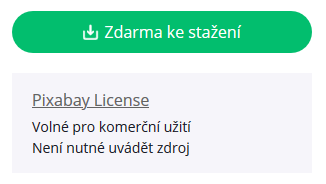 5) Množství informacíNěkterá témata mohou být velmi obsáhlá, a proto také mohou vyžadovat více prostoru. Nikdy ale není dobré zahltit publikum obrovským množstvím textu, který nelze v rychlosti přečíst, a už vůbec ne zapamatovat. PowerPointová prezentace není ani scénář, proto není třeba, aby publikum vidělo veškerý text. Prezentace přece neproběhne tak, že někdo jenom přečte text na slidech.Známé je pravidlo tří odrážek (bodů) na slide. Použito jich může být nakonec víc, ale při přípravě každého slidu je dobré mít na paměti, že tři body jsou pro publikum dostatečné. Větší počet bodů už může zahlcovat.Nikdy nekopírujte celé odstavce, stránky, nebo dokonce články. Ty si každý může později přečíst sám. Vybírejte jen to podstatné nebo to, co by si publikum mělo zapamatovat. 6) Přednáška, nebo diskuzeNěkteré prezentace se mohou více podobat přednášce, kdy hovoří převážně prezentující a cílem je publiku něco důležitého sdělit. Jiné prezentace mohou být zase více založené na diskuzi: prezentující se hodně ptá a získává informace od publika. Nelze říct, která z těchto dvou možností je ve výsledku lepší, protože vždy záleží hlavně na tématu a účelu prezentace. Nicméně obecně platí, že je dobré udržet prezentaci v rozumné rovnováze. Vedle uvedení konkrétních informací v některých částech prezentace (publikum převážně poslouchá) by se v jiných částech mělo dbát na podnícení aktivity ze strany publika (otázky, úkoly, hry apod.)7) Co je cílem prezentace?Z prezentace je patrné, že autor určitým způsobem zpracoval dané téma. Ale proč vlastně? Co je cílem této prezentace? Čeho chceme docílit?4. Oprava chybné prezentace (30 minut)Hlavním bodem této části programu je oprava chybné prezentace, kterou žáci v předchozí aktivitě rozebírali. Žáci v tuto chvíli mají představu, na co si dát pozor, nyní by se měli zaměřit již na samotnou práci s PowerPointem – jak doporučení a opravy v prezentaci zrealizovat. Žáci ve skupinách prezentaci či její části upravují tak, aby odpovídala požadavkům přehledné prezentace. Vyučující žákům zdůrazní, že není cílem upravit prezentaci celou, spíše si osvojit a upevnit základní pravidla a jejich provedení v PowerPointu tak, aby pro ně následná tvorba vlastní prezentace byla po stránce práce s technologiemi a uzpůsobení textu na slidy snažší.Vyučující práci žáků monitoruje a pomáhá jim s následujícími aspekty:Nejde pouze o grafickou úpravu, ale i o obsahové a textové zkrácení. Nezapomeňte na doporučení 3 bodů. Nebojte se texty mazat a upravovat, výsledná prezentace může mít jen pár slidů. Kvalita je důležitější než kvantita.Nekopírujte texty z internetu, spíš si texty upravte do pomocných bodů tak, aby byly pro vás i publikum srozumitelné. Stačí i jedno slovo či slovní spojení, které vám dá při prezentování strukturu a připomene vám, co k danému tématu říct.Vyzkoušejte si, jak se mění barva pozadí, fonty, velikosti písma a další grafické prvky. Prezentace vypadá vždy lépe, když je v těchto ohledech sjednocená. Myslete na čitelnost textu pro publikum. Některé barevné kombinace na monitoru působí jinak než na velkém plátně. Volte barvy a velkost písma tak, aby vše bylo čitelné i pro lidi, kteří budou od plátna daleko.Prezentace s obrázky vždy zaujme pozornost více, než samotný text. Při hledání a výběru obrázků dbejte na autorská práva a kritéria licencí.Z pilotního programu vyplynulo, že je na zvážení, zda chybnou prezentaci zkrátit a takto získaný čas věnovat následující aktivitě, při které žáci prezentaci sami vytvářejí. Vyučující by se měli po prvním projektovém dni poradit a dohodnout se, jestli bude lepší pokračovat podle stanoveného plánu, nebo vzhledem k dané skupině žáků třetí téma zkrátit ve prospěch tématu čtvrtého.Zdroje pro inspiraci či rozšíření tématuDANNHOFEROVÁ, Jana. Microsoft PowerPoint: podrobná uživatelská příručka. Brno: Computer Press, 2010. Podrobná uživatelská příručka. ISBN 978-80-251-3076-6.KRÁL, Mojmír. PowerPoint 2013: snadno a rychle. Praha: Grada, 2013. Snadno a rychle (Grada). ISBN 978-80-247-4728-6.LAURENČÍK, Marek. Jak na dokonalou prezentaci v PowerPointu. Praha: Grada, 2013. Snadno a rychle (Grada). ISBN 978-80-247-4377-6.POWERPOINT NÁVOD ZDARMA. Powerpoint-navod.fotopulos [online]. [cit. 2020-08-30]. Dostupné z: http://powerpoint-navod.fotopulos.net/ LEKCE 1 - ZÁKLADY POWERPOINTU - JAK VYTVOŘIT DOBROU PREZENTACI? ITnetwork [online]. [cit. 2020-08-30]. Dostupné z: https://www.itnetwork.cz/software/ms-office/powerpoint/zaklady-powerpointu-jak-vytvorit-dobrou-prezentaci3.2.4 Téma 4 – Skupinová prezentace – 2,5 vyučovací hodinyKlíčové kompetence a způsob jejich rozvojeTéma rozvíjí primárně následující klíčové kompetence:Komunikace v mateřském jazyce – žáci si ve skupině vybírají téma své prezentace, připravují a realizují své prezentace, během společné práce přijímají argumenty svých spolužáků a učí se zdravě a přirozeně prosazovat argumenty vlastní, formulují svoje myšlenky jak v mluvené, tak v psané podobě (shrnutí myšlenek do bodů v prezentaci), svou prezentaci přizpůsobují danému publiku, věnují pozornost zásadám správného prezentování (verbální i neverbální složka), aktivně se zapojují do prezentování skupinového výstupu, dávají a přijímají zpětnou vazbu. Sociální a občanské schopnosti – žáci věnují pozornost rozdělení rolí během společné práce, přejímají zodpovědnost za svou část, jsou vedeni k dodržování pravidel respektující komunikace a spolupráce, řeší případné problémy ve skupinové komunikaci a spolupráci. Schopnost práce s digitálními technologiemi – žáci připravují skupinové prezentace v grafickém nástroji (PowerPoint), dodržují pravidla kvalitní prezentace a grafického provedení, respektují autorská práva, během hodnocení prezentací ostatních skupin formulují pozitiva grafického provedení a případné tipy na vylepšení. Schopnost učit se – žáci vyhledávají a kriticky hodnotí informace, propojují poznatky z více zdrojů, plánují a organizují skupinovou práci vedoucí ke společnému cíli, jsou vedeni k zohlednění silných stránek svých i dalších členů skupiny, prohlubují práci se zpětnou vazbou a sebereflexí.Komunikace v cizích jazycích – žáci na závěr tématu shrnují svou prezentaci do krátkých anglických vět, zkouší si aplikovat probrané fráze a zároveň zestručnění a zjednodušení obsahu.	1. Výběr tématu, příprava struktury, rozdělení rolí (15 minut)Žáci si vyberou téma ze seznamu (Příloha 4.13), případně se s vyučujícím domluví na tématu vlastním. Cílem této části je vytvoření skupinové prezentace na cca 10 minut s použitím elektronických nástrojů (PowerPoint). Důraz je v této části programu kladen na spolupráci žáků. Klíčové je vhodné rozdělení rolí. V tom sehraje rozhodující roli vyučující, který uváží, co by mohlo dobře fungovat a co ne. Měla by k tomu pomoci zkušenost z předchozích částí vzdělávacího programu. Vyučující vyzve žáky, aby si navzájem sdělili, jaké papírky s doporučením na správnou prezentaci si na úvod tématu 3.2.3 Práce s PowerPointem vybrali jako aspekty, na které se chtějí soustředit a zapracovat na nich. Žáky vede k tomu, aby si jednotlivé role mezi sebou rozdělili i s ohledem na to, co si sami zvolili za oblast.Role jsou obdobné jako při tvorbě prezentace bez elektronických nástrojů (metodický blok 3.1.4). Záleží na samotných žácích, jaké si jednotlivé povinnosti a zodpovědnosti mezi sebou rozdělí a jak si je přesně nadefinují, může se jednat např. o:Vyhledávání informací na internetu, zodpovědnost za obsah prezentace (shrnutí tématu do hlavních bodu),zodpovědnost za grafickou podobu prezentace (práce s PowerPointem),forma prezentace (zaměření se na pořadí prezentujících, vhodný úvod a závěr, kde budou jednotliví prezentující stát apod.).	2. Příprava prezentace v rámci skupiny (35-40 minut)Žáci následně pracují ve skupinách a pracují na svých prezentacích dle rozdělených rolí. Vyučující do skupinové práce zasahuje co nejméně, nechávám žákům prostor pro samostatnou práci, rozvržení si vlastní práce a naplánování konkrétní podoby skupinové výstupu. Vyučující je zde v roli moderátora či facilitátora, který žáky navádí v případě, že si nejsou jistí, jak pokračovat dál.Role vyučujícího je obdobná jako během tvorby skupinové prezentace bez elektronických nástrojů, konkrétně: Vyučující žákům průběžně připomíná model rukavice. Žáci by si měli být vědomi, co je cílem prezentace, komu prezentaci budou říkat, kolik na ni mají času a jaké technické a materiální vybavení budou potřebovat. V případě, že se skupina zasekla a neví, jak postupovat dále, vyučující s žáky hovoří o jejich práci. Žáků se doptává, na čem pracují, kdo má co na starosti, na čem se při plánování dohodli, co by se v prezentaci mělo objevit, jaký krok by nyní měli podniknout, co pro to konkrétně potřebují udělat. Pokud se členové skupiny shodnou, je možné přistoupit i k přerozdělení jednotlivých rolí.Vyučující se žáků doptává, zda grafická podoba prezentace odpovídá probíraným pravidlům, zda jsou texty dostatečně velké a barevné kombinace vhodně zvolené. Vyučující se žáků doptává, kde hledají informace, kde shánějí fotografie a obrázky a zda je to z hlediska autorských práv v pořádku. Vyučující žákům průběžně připomíná časovou dotaci a snaží se je vést k efektivnímu využití času. Žákům připomíná jednotlivé Vyučující vede žáky k tomu, aby si prezentaci před její provedením před publikem vyzkoušeli nanečisto a dává jim zpětnou vazbu s ohledem na následující aspekty:Pozdrav publikuPředávání slovaZapojení všech členů skupinyHlasitost a srozumitelnost projevuPostoj, gestaSpisovný jazyk a výrazy odpovídající publiku Poskytnutí prostoru pro otázkyPřehledně a smysluplně zpracované témaGrafické provedení prezentace, čitelnost 	3. Provedení prezentace (50-55 minut)Skupiny následně prezentují zpracovaná témata před spolužáky. V této části je programu je žádoucí, aby se do prezentování zapojili již skutečně všichni žáci. Výstupy jednotlivých členů skupiny by měli být ideálně vyvážené, v případě, že by některý z žáků měl s vystupováním problém, může být jeho výstup omezen na menší část. Pilotní ověření programu ukázalo, že například pro žáky s odlišným mateřským jazykem je prezentování před spolužáky velkou výzvou a že i kratší vystoupení je pro ně velkým úspěchem. Během pilotáže tak došlo k situaci, kdy samotní žáci byli překvapení, kolik toho jejich spolužačka z cizojazyčného prostředí zvládne, i když se v hodinách běžně příliš neprojevuje.Před prezentací každé skupiny vyučující žákům přiblíží práci s hodnocením, které bude probíhat dvojím způsobem. Po každé prezentaci proběhne online hodnocení (google Forms či Quizziz). Druhým způsobem je určení aktivních observátorů. Vyučující před každou prezentací určí konkrétní žáky, kteří se cíleně zaměří na pozorování předem nadefinovaných oblastí prezentace. Tyto oblasti pro přehlednost a srozumitelnost napíše na tabuli. Může mezi nimi být např.:rozdělení prezentace a předávání slova;neverbální komunikace (oční kontakt, postoj, gestikulace);zohlednění publika (zvolení odpovídajícího slovníku a stylu komunikace, zapojení diváků, otázky z publika);práce s hlasem (hlasitost, intonace, rychlost, pauzy).Tyto role se mohou krýt s otázkami v online hodnocení, nicméně cílené zaměření pouze na jednu z oblastí může do reflexe přinést nové podněty. Vyučující by měl dbát na to, aby zpětná vazba nebyla přehnaně kritická a aby zohledňovala jak pozitiva, tak návrhy na vylepšení. Konkrétní otázky v online hodnocení závisí na vyučujícím. Jednou z možností je vytvořit shodné otázky jako v 1. bloku. Výhodou je, že žáci tento způsob hodnocení již znají, vědí, na co se zaměřit a jak bude hodnocení probíhat. Další možností je přidat otázky a pojmout hodnocení komplexněji. Rizikem může být časová náročnost hodnocení a případný nedostatek času na výstupy všech skupin. Výhodou je pak důraz na hodnocení jakožto na nedílnou součást procesu učení a stupňující se nároky na žáky v této oblasti. Žáci by se po podrobné analýze svých výstupů (domácí úkol) měli být schopni podívat se na reflexi jakožto na komplexní a důležitou součást cesty za vytyčeným cílem, kterým je efektivní prezentování před publikem. Příklady doplňujících otázek do online hodnocení:	Bylo téma prezentace smysluplně zpracované?	Ano, téma bylo přehledně shrnuto do několika hlavních myšlenek.	 	Šlo to, ale moc nového jsem se nedozvěděl/a.	Šlo to, ale informací bylo docela dost.	Ne, byl to spíše chaos mnoha informací.	Pracovala skupina dobře se zdroji a informacemi?	Ano, vše bylo v pořádku.	Spíše ano, ale mohli uvést nějaké zdroje.	Spíše ne, nevím, jestli prezentovali svůj názor, nebo fakta.	Ne, v prezentace byla v tomto ohledu nedostatečná.	Používali řečníci vhodný jazyk?	Ano, vše bylo v pořádku.	Spíše ano, ale pozor na nespisovnou češtinu.	Spíše ne, občas jim ujel nějaký výraz a mluvili nespisovně.	Ne, v prezentace byla v tomto ohledu nedostatečná.	Jak hodnotíš skupinovou práci prezentujících?	Velmi profesionální.	V pořádku, občas nevěděli, kdo kdy mluví.	Šlo to, občas zmatek.	Chce to zapracovat, nejisté předávání řeči a celkově zmatečné.Vyučující opět všechny prezentace nahrává na videokameru a záznamy žákům poskytne spolu s hodnoticím formulářem (Příloha 4.7) nebo odkazem na online formulář (např. přes Microsoft Sway, Příloha 5.3). Zároveň žáky upozorní, že v úvodu dalšího bloku budou předvádět vylepšené verze svých prezentací; součástí domácího úkolu je tedy i příprava na opětovné prezentování. Na závěr této aktivity vyučující žáky vyzve, aby se vrátili ke svému papírku s aspektem prezentace, na který se chtěli cíleně zaměřit a zapracovat na něm. Žákům nejprve řekne, ať na pomyslném teploměru (podlaha-hlava) rukou naznačí, jak hodnotí, že vybraný aspekt uměli/znali/dokázali prakticky využít před tvorbou prezentace a prezentováním. Následně je vyzve, ať opět vyznačí, kde se na teploměru dle svého pohledu nachází nyní. Krátce s žáky shrne jejich případné posuny a celkově důležitost průběžné reflexe vlastních schopností a dovedností.	4. Anglické shrnutí (5-10 minut)V závěrečné části 2. bloku je pozornost věnována rozvoji komunikace v cizích jazycích. Žáci pracují ve skupinách, ve kterých připravovali a realizovali své prezentace. Vyučující žákům zadá, ať si připraví shrnutí hlavních myšlenek své prezentace (3 body) v angličtině. Nemusí se jednat o náročná spojení, stačí v jednoduchých větách. Cílem není připravit komplexní výstup, ale spíše si vyzkoušet pracovat s tématem v angličtině a zjistit, jak náročné pro žáky tento typ činnosti je. Tato aktivita jednak navazuje na předchozí anglické části programu, jednak žáky připravuje na 3. blok, jehož hlavní náplní je příprava anglické prezentace. 3.3 Metodický blok č. 3 (Umím prezentovat jak česky, tak anglicky) – 4 vyučovací hodinyV posledním tematickém bloku budou žáci důkladněji procvičovat, co se naučili v předchozích tematických blocích s důrazem na rozvoj komunikace v cizích jazycích. Žáci tvoří ve skupinách anglické prezentace na nová témata. Třetí blok vzdělávacího programu pracuje cíleně s prvky formálního i neformálního vzdělávání. Konkrétním přínosem neformálního vzdělávání v kontextu formálního vzdělávání je:využití specifických pomůcek (vytvoření a poskytnutí videozáznamu žákovských prezentací za účelem podpory dalšího vzdělávání mimo rámec školy, využití počítačů pro překlad prezentací do anglického jazyka);důraz na práci zpětnou vazbou (hodnocení prezentací, ale i celého programu a reflexe procesu učení);partnerský vztah mezi vyučujícím a žáky; vyučující je v roli facilitátora;důraz na rozvoj klíčových kompetencí a osobnostní rozvoj žáků.V oblasti rozvoje klíčových kompetencí se závěrečný blok vzdělávacího programu zaměřuje primárně na:schopnost práce s digitálními technologiemi (tvorba prezentace v programu PowerPoint a využívání online slovníků a překladačů);komunikace v cizích jazycích (žáci aplikují znalosti z předchozích částí programu při zpracovávání a tvorbě anglické prezentace, prezentují svůj výtvor před publikem, jsou vedeni k reagování a pokládání otázek ohledně prezentací ostatních skupin, učí se reagovat na vzniklé situace v anglickém jazyce);sociální kompetence (žáci pracují ve skupině, rozdělují si role a přebírají zodpovědnost za skupinovou práci, žáci pracují se sebehodnocením a učí se předávat konstruktivní zpětnou vazbu).Rozvoj jazykových dovedností je v této části programu zásadní. Žáci v průběhu bloku pracují na skupinové prezentaci, tentokrát v anglickém jazyce. Oproti variantě programu pro žáky 6. a 7. tříd ZŠ a odpovídajících ročníků víceletých gymnázií, kde žáci převádí do anglického jazyka své předchozí prezentace, se varianta pro starší žáky zaměřuje na přípravu prezentace na nové téma. Od žáků se tedy očekává nejen práce se slovníky a překladači, ale i práce s cizojazyčnými zdroji.Blok není koncipován jako plnohodnotné jazykové vzdělávání, jedná se spíše o praktické využití a prohloubení vybraných jazykových obratů spojených s prezentováním. Cílem je ukázat žákům, že i když se prezentace v angličtině může zdát jako velmi náročná, jedná se o něco, co již dobře znají. Naučená struktura prezentace (model rukavice) a zásady práce s PowerPointem zůstávají stejné v českém i anglickém jazyce. Přiřazování často využívaných frází k jednotlivým fázím prezentace žákům pomůže rozvinout schopnost aplikovat vzorový model. Výsledkem pak bude pochopení, jak je tvorba prezentací v anglickém jazyce v naučeném postupu ve výsledku snadná. Toto uvědomění je důležité pro budování zdravé sebedůvěry, což potvrdilo i ověření programu v praxi, po jehož konci žáci opakovaně uvedli, že se prezentování v angličtině zprvu báli a zdálo se jim velmi náročné, nicméně jsou velmi pyšní na to, že své obavy dokázali překonat a prezentaci zvládli dobře. 3.3.1 Téma 1 – Opakování: česky, nebo anglicky? – 1 hodinaKlíčové kompetence a způsob jejich rozvojeTéma rozvíjí primárně následující klíčové kompetence:Schopnost práce s digitálními technologiemi – žáci využívají digitální technologie pro práci se sebehodnocením (domácí úkol – analýza skupinové prezentace). Sociální a občanské schopnosti – žáci na základě reflexe vlastních výstupů pracují ve skupině na vylepšení svých prezentací, respektují a oceňují postřehy ostatních členů skupiny.Komunikace v mateřském jazyce – žáci předvádí vyučujícímu vylepšené verze svých prezentací na základě rozboru videozáznamů, procvičují své prezentační dovednosti, přijímají zpětnou vazbu.Komunikace v cizích jazycích – žáci jsou pomocí aktivity v angličtině rozděleni do nových skupin, procvičují poslech – porozumění v anglickém jazyce.1. Práce s domácím úkolem (15 minut)Vyučující přivítá žáky. Žáci jsou ve skupinách, ve kterých pracovali v minulém bloku, a za pomoci vyučujícího pracují s hodnocením domácího úkolu. Vyučující opět vede žáky k tomu, aby jejich reflexe byla založená na konstruktivních argumentech, aby uměli své hodnocení relevantně zdůvodnit a dokázali pojmenovat jak návrhy na zlepšení, tak i silné stránky. Vyučující pokládá doplňující otázky, v nichž se zaměřuje i na zopakování aspektů efektivní prezentace – model rukavice.Příklady otázek:Jaké to pro vás bylo vidět sami sebe na kameře? Myslíte si, že jste se oproti minulému videozáznamu v prezentování jako skupina zlepšili?Co se vám nejvíce povedlo?Na čem je potřeba ještě zapracovat? Co byste udělali jinak?Dařilo se vám předávat si navzájem slovo?Kdo myslíte, že mluvil nejdéle a kdo nejméně? Bylo všechno v prezentaci z pohledu publika dobře čitelné? Co byste případně upravili?Jaké jsou jednotlivé prsty rukavice?Co bylo cílem vaší prezentace? Jak byl ve vaší prezentaci zohledněn, jak ovlivnil její přípravu a realizaci?Jak se vám podle vašeho názoru podařilo zpracovat téma? Bylo z vaší prezentace srozumitelné, co o tématu chcete říct? Jaké 3 hlavní myšlenky myslíte, že si z prezentace publikum odneslo?Jak dlouhá byla vaše prezentace? A jaké bylo původní zadání?Bylo pro vás náročné zadání dodržet? Jak hodnotíte vaši práci s časem? Jakou část byste zkrátili či naopak rozvedli?Kdybyste prezentovali znovu, vzali byste si nějakou pomůcku? Proč ano / proč ne?2. Provedení vylepšených prezentací (15-20 minut)Po zhodnocení svých prezentací si žáci vyzkouší prezentaci realizovat znovu. Před opětovným prezentováním si žáci určí, co konkrétně by chtěli v následujícím předvedení vylepšit. Skupiny poté vyučujícímu předvedou vylepšené verze svých prezentací. Z časových důvodů probíhají všechny prezentace paralelně, žáci tedy nevystupují před celou třídou. Vyučující poskytne skupinám zpětnou vazbu a společně zhodnotí, jak se jim podařilo na vybraných aspektech zapracovat.Tato část slouží zároveň i jako opakování a její role spočívá v připomenutí základních pravidel pro tvorbu prezentace a jako rozehřátí pro hlavní část dne, a to přípravu a provedení prezentace v anglickém jazyce. 3. Take a step – rozdělení do skupin (10-15 minut)Jako přechod mezi českou a anglickou prezentací a zároveň jako způsob rozdělení do jazykově vyvážených skupin poslouží aktivita Take a step. Žáci se postaví do kruhu či do řady a dělají kroky vpřed a vzad dle anglických pokynů vyučujícího. Vyučují klade různé pokyny od jednoduchých, které slouží primárně k aktivizování žáků, až po otázky napomáhající k rozdělení do skupin. Příklady pokynů:OBECNÉ – AKTIVIZAČNÍTake a step forward/backward if you have a sister/brother.Take a step forward/backward if you have a dog.Take a step forward/backward if you remember 
a dream you had last night.Take a step forward/backward if you like sushi.Take a step forward/backward if you watch YouTube every day. JAZYKOVÉ – DĚLENÍ DO SKUPINTake a step forward/backward if you have ever read a book in English. Take a step forward/backward if you like speaking in English. Take a step forward/backward if you have ever presented in English in front of people. Take a step forward/backward if you think you are good at English.Pokud program probíhá v dostatečně velké místnosti, je možné na jazykově zaměřené pokyny žáky postavit znovu do stejné řady a nechat je dělat kroky pouze vpřed. Vyučující tak má na konci aktivity vizuální přehled o tom, jak žáci hodnotí svou jazykovou úroveň a schopnost prezentování v angličtině. Na základě toho pak může seskupit žáky do relativně vyvážených týmů.3.3.2 Téma 2 – Prezentace v angličtině: příprava – 1,5 vyučovací hodinyKlíčové kompetence a způsob jejich rozvojeTéma rozvíjí primárně následující klíčové kompetence:Komunikace v cizích jazycích – žáci pracují na přípravě skupinových prezentací v angličtině, aplikují základní strukturu a seznam frází z aktivit English Lab, pracují s internetovými slovníky a překladači a s anglickými zdroji.  Sociální a občanské schopnosti – žáci pracují ve skupinách, zastávají skupinové role a pozice, řeší případné problémy ve spolupráci a skupinové komunikaci, sledují skupinový cíl a jeho naplnění.  Schopnost práce s digitálními technologiemi – žáci pracují s nástrojem pro tvorbu prezentací (PowerPoint), pracují s online překladači a slovníky, vyhledávají informace na internetu, kriticky je hodnotí a ověřují jejich pravdivost.  1. Výběr témat a rozdělení rolí (10-15 minut)Vyučující dá vybrat žákům téma pro jejich prezentace (Příloha 4.13), případně se s nimi domluví na tématu vlastním. Před samotnou přípravou prezentace žákům připomene slovníček užitečných anglických frází Common practice (Příloha 4.10), který jim zároveň pomůže prezentaci strukturovat. Ověření programu v praxi ukázalo, že některé skupiny měly tendenci soustředit se primárně na grafické zpracování a vyhledání informací, při samotném prezentování pak jejich členové hledali vhodné výrazy. Vyučující tak může v případě zájmu kromě připomenutí (případně znovu rozdání) slovníčku frází pustit i krátké video English Lab z varianty programu pro mladší žáky. Video znázorňuje rodilého mluvčího, jak vybrané fráze ze slovníčku používá v kontextu, čímž žáky ještě názorněji upozorní na využívání navržené struktury. Video je k dispozici na http://www.kreativniskola.cz/vzdelavaci-programy/ucime-se-prezentovat/ucime-se-prezentovat-2-videa/. 2. Příprava (50-55 minut)Žáci si následně rozdělí role, připraví strukturu a zpracovávají svou prezentaci v PowerPointu. Žáci v této části programu mají již s jednotlivými rolemi a přípravou prezentace zkušenosti a neměla by pro ně práce ve skupině být něčím novým. Nicméně příprava prezentace rovnou v anglickém jazyce nebude zcela bez obtíží. Ideálně by měla celá příprava probíhat v angličtině, ale ve většině případů k tomu nedojde. Žáci se budou držet naučených pravidel pro přípravu prezentace a vyučující jim budou aktivně pomáhat s anglickými texty. Obecně je třeba žáky vést k jednoduchosti. Každý jednoduchý koncept s jasnou strukturou lze kdykoli obohatit a rozšířit. Naproti tomu složitá struktura, která nakonec zůstane nenaplněná, se většinou ukáže jako slepá ulička. V této části programu by žáci měli prokázat, že mají jasno v tom, jak při tvorbě prezentace postupovat a jak mají přistupovat k informacím na internetu. Vyučující by měli jejich práci velmi pečlivě monitorovat a v případě potřeby je upozorňovat na naučené postupy.Vyučující žáky zároveň může navést na možné internetové slovníky a překladače, které žáci mohou během své práce použít. Pilotní ověření v praxi ukázalo, že žáci nejčastěji využívají Google překladač, který ovšem není vždy přesný. Dalšími možnostmi jsou například:Bing překladač – varianta k Překladači Googlu, oba nabízí jednoduchou možnost překladu s velkou slovní zásobou, nicméně nejsou přesné zejména v oblasti gramatiky.Seznam slovník (https://slovnik.seznam.cz/)  – slovník nabízí kromě překladových variant i nejčastěji používané fráze a slovní spojení.Lingea slovník (https://slovniky.lingea.cz/) – obdobně jako seznamový slovník, i Lingea kromě překladu nabízí užitečné fráze a slovní spojení.Thesaurus (https://www.thesaurus.com/) – slovník synonym a antonym, který žákům může pomoci s hledáním vhodných výrazů. Zdroje pro inspiraci či rozšíření tématu10 TIPS FOR GIVING A GREAT PRESENTATION IN ENGLISH. Learn English in Canada [online]. [cit. 2020-08-30]. Dostupné z: https://www.ilac.com/tips-for-giving-a-great-presentation-in-english/HOW TO PREPARE A PRESENTATION IN ENGLISH SUCCESSFULLY. Speak Confident English [online]. [cit. 2020-08-30]. Dostupné z: https://www.speakconfidentenglish.com/prepare-presentations/3.3.3 Téma 3 – Prezentace v angličtině: provedení a hodnocení – 1,5 vyučovací hodiny	Klíčové kompetence a způsob jejich rozvojeTéma rozvíjí primárně následující klíčové kompetence:Komunikace v cizích jazycích – žáci prezentují své anglické prezentace, aplikují zásady kvalitní prezentace, využívají užitečné fráze pro prezentování v angličtině, reagují na otázky z publika. Sociální a občanské schopnosti – žáci prezentují své skupinové výstupy, během prezentací a jejich hodnocení dodržují dohodnutá pravidla, podílí se na vytváření podporujícího prostředí.Schopnost práce s digitálními technologiemi – žáci využívají své prezentace vytvořené v PowerPointu, hodnotí grafickou podobu výstupů dalších skupin, formulují pozitiva i doporučení, v čem by mohla být prezentace z grafického i obsahového hlediska přehlednější a efektivnější.  Schopnost učit se – žáci hodnotí svůj vlastní posun v kompetencích (práce s kompetenčním dotazníkem), reflektují, co jim vzdělávací program přinesl nového, co si uvědomili a na čem by rádi v budoucnu zapracovali, jsou vedeni k diskuzi nad možnostmi možného seberozvoje v oblasti prezentování. 1. Provedení prezentací (25-30 minut)Skupiny předvedou své anglické prezentace; na prezentování by se měli podílet všichni žáci. V této závěrečné produkci vyučující zasahuje jen minimálně. V případě potřeby může žákům pomoci, pokud se v nějakém bodě prezentace zadrhnou (zejména pokud půjde o problém týkající se angličtiny). Po každé prezentaci vyplní další skupiny hodnocení (Příloha 4.15) a odevzdají je vyučujícímu. V této části žáci ústně prezentace nehodnotí, hodnocení proběhne až v následující aktivitě v rámci skupin, což dá žákům jednak možnost na hodnocení se komplexněji zaměřit, jednak to pro ně představuje komfortnější variantu. Ověření programu v praxi ukázalo, že prezentování v angličtině před publikem je pro mnohé žáky nová a náročná situace, po samotné prezentaci je tedy vhodnější jen výstup krátce okomentovat ze strany vyučujícího a vypíchnout zejména pozitiva.  Vyučují opět všechny prezentace nahrává na videokameru a po skončení programu žákům záznamy poskytne pro dobrovolné samostudium.2. Hodnocení (35-40 minut)Vyučující následně se svými skupinami probírá vyplněné zpětné vazby a dává žákům prostor pro sebehodnocení. Prezentování v angličtině je náročné a vyučující by se měl zaměřit zejména na pozitivní aspekty. Pilotní ověření programu ukázalo, že žáci často potřebují po zvládnutí této náročné části chvíli na reflektování vlastních pocitů a dojmů, vyučující by jim k tomu měl poskytnout dostatečný prostor a podpořit je návodnými otázkami. Další část hodnocení se skládá z vyplnění kompetenčních dotazníků (Příloha 4.17, metodické poznámky viz Příloha 5.7). Dotazníky by měly ukázat podstatný narůst prezentačních, jazykových a digitálních kompetencí. Žáci by měli být schopni vnímat prezentace jako běžnou součást života ve škole (a také mimo ni), analyzovat konkrétní téma a rozvrhnout si jeho zpracování do několika hlavních bodů, zpracovat téma pomocí PowerPointu, umět prezentaci realizovat před publikum (tedy nejen ji slovo od slova přečíst) a nakonec i prezentaci účelově zkrátit a převést do anglické podoby. Zároveň by měli umět zhodnotit důležitost grafické podoby prezentace a prohloubit svoje znalosti a dovednosti v práci v PowerPointu. S ohledem na mediální výchovu by si žáci měli být vědomi nutnosti kritického přístupu k informacím na internetu a k respektování autorských práv. Závěrečné otázky kompetenčních dotazníků se prolínají s celkovým hodnocením programu a vedou žáky k zamyšlení, co nového se naučili a jestli by se chtěli v tématu správného prezentování dále vzdělávat.Na závěr žáci pracují hromadně – od vyučujícího obdrží handout pro hodnocení vzdělávacího programu, který si samostatně projdou a připraví si své odpovědi (Příloha 4.16). Hodnocení kombinuje metodu jednoho slova s víceslovným hodnocením.Žáci poté utvoří kolo, posílají si míček a každý řekne jedno slovo, které nejlépe vystihuje jejich postoj k dané oblasti (spolupráce ve skupině) nebo pocit či dojem z ní. Vyučující si dělá poznámky a po dokončení kola se doptává a nechává žáky uvedená slova komentovat. Počet a náročnost doplňujících otázek záleží na časových možnostech a celkovém naladění a úrovně žáků. Stejný postup se opakuje i s druhým zadáním (prezentování před publikem). Příklady doplňující otázek:SPOLUPRÁCE VE SKUPINĚDokázali jste se vždy na všem dohodnout?Jak jste se vypořádali s tím, když jste měli na něco různé názory?Jak jste si dokázali rozdělit role?Sedla vám vždy přidělená role?Kdo při skupinové práci přebíral vůdcovskou roli a měnilo se to nějak v průběhu společné práce?Jak se vůdcovská role projevuje a jak se pozná dobrý vůdce?Respektovali ostatní tvoje názory?Co vám pomáhá respektovat názory ostatních?Jste spokojení s výstupy vaší skupinové práce?Co by se dalo ještě zlepšit?Co konkrétně bys pro zlepšení mohl/a udělat ty?PREZENTOVÁNÍ PŘED PUBLIKEMByli jste nervózní? Měnila se nervozita s průběhem programu?Co vám pomohlo nervozitu překonat?Jste spokojeni se svým výkonem?Jaké to bylo vidět se prezentovat na videu?Bylo pro vás těžké ovládat svůj hlas a mluvit spisovně?Co jsou při prezentování vaše silné stránky?Zlepšovali jste se v prezentování v průběhu programu?V čem konkrétně jste se zlepšili?Co vám činilo při prezentování před publikem největší problémy?Jak se dají tyto problémy do budoucna překonat?Závěrečná aktivita programu pracuje s víceslovným hodnocením. Žáci zůstávají v kruhu a hází si míček či si předávají zvolený předmět. Sdělí svou odpověď na vybranou oblast, hodí míček spolužákovi a dřepnou si. Aktivita pokračuje, dokud se ke slovu nedostane každý žák. Vyučující otázky průběžně připomíná, aby žáci neměli tendenci odpovídat stále na tu stejnou. V případě potřeby může vyučující výběr otázek korigovat. Žáci by nicméně neměli být nuceni dělit se o odpovědi, které nechtějí, a měli by mít možnost vyjádřit se k čemu chtějí. Vyučující na závěr shrne celý vzdělávací program a žákům přiblíží, jakým způsobem se mohou v případě zájmu v tématu efektivního prezentování dále vzdělávat. Tato část programu je důležitá v tom, aby si žáci uvědomili, že prezentování jde za samotný program a že to není něco, co se dá jednoduše naučit, ale jedná se o proces a postupný vývoj. Vyučující tak může vypíchnout, že i pro něj je prezentování něco, na čem sám postupně pracuje a může žáky poprosit o zpětnou vazbu, jak hodnotí jeho vlastní vedení vzdělávacího programu. Mezi možnosti dalšího vzdělávání v oblasti prezentování patří například:rozbor vlastního výstupu ať už samostatně, nebo za pomoci dalších osob – např. rodičů, dále prezentace na různá témata dostupné na internetu – např. TEDx Talks,systematická příprava na referáty a prosba o zpětnou vazbu ze strany učitele apod. 4 Příloha č. 1 – Soubor materiálů pro realizaci programu•	4.1 Vstupní kompetenční dotazník•	4.2 Hodnocení videa•	4.3 Rétorická cvičení•	4.4 Publikum – úvod prezentace•	4.5 Prezentace obrázky•	4.6 Informace na internetu•	4.7 Zpětná vazba k prezentaci•	4.8 Prezentace v angličtině – kartičky•	4.9 Missing words•	4.10 Common practice•	4.11 Prezentační desatero •	4.12 Pravidla prezentace•           4.13 Přehled témat•	4.14 Chybná prezentace •	4.15 Diskuse k prezentacím v Aj•	4.16 Hodnocení vzdělávacího programu•	4.17 Výstupní kompetenční dotazník•           4.18 Příklady zpětné vazby – bonus•           4.19 Pravidla zpětné vazby - bonusVeškeré materiály potřebné pro realizaci programu jsou dostupné na následujících odkazech:DOCX: https://filedn.com/lsBVgSr0PfSJIhl2KR8cjnu/Skola40/Ucime_se_prezentovat_2/4_Soubor_materialu_pro_realizaci_programu_2.docx PDF: https://filedn.com/lsBVgSr0PfSJIhl2KR8cjnu/Skola40/Ucime_se_prezentovat_2/4_Soubor_materialu_pro_realizaci_programu_2.pdf 5 Příloha č. 2 – Soubor metodických materiálů•	5.1 Chybná prezentace – video •	5.2 Rétorická cvičení •	5.3 Sway – instrukce•	5.4 Missing words – řešení (řešení Přílohy 4.9)•	5.5 Prezentační desatero•	5.6 Pravidla prezentace – řešení a poznámky (metodický komentář k Příloze 4.12)•	5.7 Kompetenční dotazníky (metodický komentář k Přílohám 4.1 a 4.17)•	5.8 Zpětná vazba jinak – bonus•	5.9 Missing words – na webu•	5.8 English Lab – na webu Veškeré metodické materiály jsou dostupné na následujících odkazech:DOCX: https://filedn.com/lsBVgSr0PfSJIhl2KR8cjnu/Skola40/Ucime_se_prezentovat_2/5_Soubor_metodickych_materialu_2.docx PDF: https://filedn.com/lsBVgSr0PfSJIhl2KR8cjnu/Skola40/Ucime_se_prezentovat_2/5_Soubor_metodickych_materialu_2.pdf 6 Příloha č. 3 – Závěrečná zpráva o ověření programu v praxi7 Příloha č. 4 - Odborné a didaktické posudky programu 8 Příloha č. 5 - Doklad o provedení nabídky ke zveřejnění programu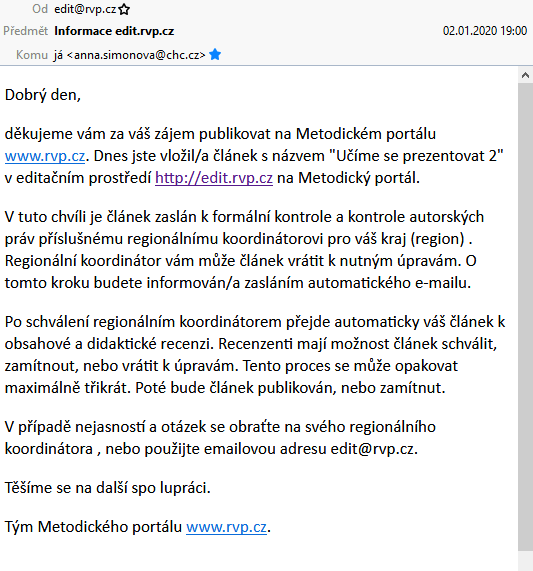 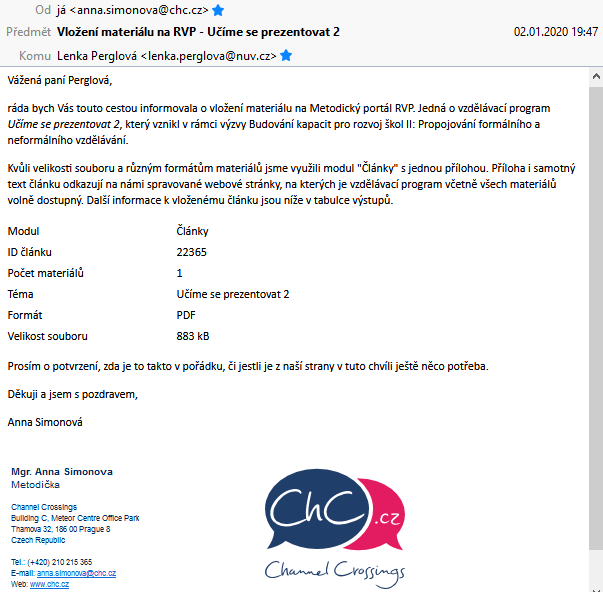 Výzva Budování kapacit pro rozvoj škol IINázev a reg. číslo projektu Škola 4.0CZ.02.3.68/0.0/0.0/16_032/0008219www.kreativniskola.czNázev programuUčíme se prezentovat 2: Vzdělávací program pro žáky 8. a 9. ročníků ZŠ a odpovídajících ročníků víceletých gymnáziíNázev vzdělávací instituceChannel Crossings s.r.o.Adresa vzdělávací instituce a webová stránka Thámova 681/32, 186 00 Prahawww.chc.czKontaktní osobaMgr. Anna Simonováanna.simonova@chc.czDatum vzniku finální verze programu5. 9. 2020Číslo povinně volitelné aktivity výzvyAktivita č. 4: Propojování formálního a neformálního vzdělávání – rozvoj klíčových kompetencíForma programuPrezenčníCílová skupinaŽáci 8. a 9. tříd a odpovídajících ročníků víceletých gymnáziíDélka programu   16 vyučovacích hodinZaměření programu (tematická oblast, obor apod.)Tematická oblast: Využívání kreativního a inovativního potenciálu dětí a mládežeKlíčové kompetence: komunikace v cizích jazycích, schopnost práce s digitálními technologiemiTvůrci programuOdborný garant programuBc. Robert Chalupecký a kol.Mgr. Hana ErlebachováOdborní posuzovatelé Mgr. Hana VondrákováSpecifický program pro žáky se SVP (ano x ne)nePoložka Položka Předpokládané nákladyCelkové náklady na realizátory/lektoryCelkové náklady na realizátory/lektory37 200 Kčz tohoHodinová odměna pro 1 realizátora/lektora včetně odvodů300 Kč (příprava a výuka 40 h, 3 lektoři)z tohoUbytování realizátorů/lektorůz tohoStravování a doprava realizátorů/lektorů1200 KčNáklady na zajištění prostorNáklady na zajištění prostor4000 KčUbytování, stravování a doprava účastníkůUbytování, stravování a doprava účastníků0 Kčz tohoDoprava účastníkůz tohoStravování a ubytování účastníkůNáklady na učební textyNáklady na učební texty1200 Kčz tohoPříprava, překlad, autorská práva apod.z tohoRozmnožení textů – počet stran: 1200 KčRežijní nákladyRežijní náklady7400 Kčz tohoStravné a doprava organizátorů1200 Kčz tohoUbytování organizátorůz tohoPoštovné, telefony200 Kčz tohoDoprava a pronájem techniky3000 Kčz tohoPropagace1000 Kčz tohoOstatní náklady: pomůcky pro účastníky2000 Kčz tohoOdměna organizátorůmNáklady celkem49 800 KčPoplatek za 1 účastníkaPři min. počtu 20 účastníků2490 KčChybné doporučeníSprávné doporučeníPrezentace by měla být obsáhlá, jednotlivé body rozvedené do nejmenších podrobností.Prezentace by měla být vcelku stručná a výstižná.GREETINGS & INTRODUCTIONSBEGINNINGSCONCLUSIONSGood morning!I would like to talk about…Thank you.Hello!My presentation is about…Thank you for your attention.Thank you for coming.Let’s get started.This is the end of my presentation.My name is…Let me introduce myself. Místo ověření programuDatum ověření programuCílová skupina, s níž byl program ověřenZákladní škola Praha – Radotín
Loučanská 1112/3, Praha 1614., 21., 28. ledna 201924 žáků 8. ročníku ZŠ
ZŠ Praha – Radotín Stručný popis procesu ověření programuJak probíhalo ověření programu (organizace, počet účastníků, počet realizátorů atd.)?Ověření probíhalo na Základní škole Praha – Radotín s žáky 8. ročníku (celkem 24 žáků). Program byl veden třemi lektory z organizace neformálního vzdělávání (Channel Crossings), s nimiž spolupracoval zástupce formálního vzdělávání – třídní učitel. Kromě lektorů byli přítomni i další 3 zástupci neformálního vzdělávání, z nichž dva zastávali roli metodické a logistické podpory lektorů a zároveň měli funkci pozorovatelů, a jeden fungoval jako mentorská podpora pana učitele. Přítomni byli také autoři programu, kteří průběh ověření programu, práci realizátorů a žáků sledovali.Pilotáž byla realizována během 3 projektových dnů v době školního vyučování a zabrala celkem 16 vyučovacích hodin (1. a 2. den po 6 vyučovacích hodinách, 3. den 4 vyučovací hodiny). Jaký byl zájem cílové skupiny?Žáci se na program těšili, nevnímali ho jako běžné školní vyučování a byli rádi, že se tedy „vyhnou škole“. Někteří dokázali reflektovat již před realizací programu, že prezentační dovednosti jsou důležité a že se jedná o něco, co v budoucnu určitě využijí. Část třídy byla ze začátku spíše pasivní, nicméně lektorům se podařilo i tyto žáky zaktivizovat. Žákům bylo téma programu zmíněno až na jeho začátku; realizátoři programu se na evaluačním semináři po pilotním ověření shodli, že pro zvýšení motivace a prevenci počáteční pasivity by bylo vhodné žákům téma zmínit předem a na program je tak připravit. Nicméně i bez této předpřípravy žáci celkově projevili o program zájem, zaujala je přítomnost neznámých osob a možnost pracovat s pomůckami, které během vyučování běžně nemají k dispozici (počítače a možnost využívat mobilní telefony). Jaká byla reakce cílové skupiny?Reakce cílové skupiny byla převážně pozitivní, žáci ze sebe měli dobrý pocit, že prezentování zvládli, zejména potom prezentace v angličtině, které byly pro mnohé výzvou. Téma programu žáky bavilo a přišlo jim přínosné. Z 22 žáků, kteří odevzdali vyplněné závěrečné hodnocení programu, odpovědělo 20 „Spíše ano“ nebo „Určitě ano“ na otázku, zda je téma správného prezentování bavilo a chtěli by se o něm dozvědět více. Většina žáků také odpověděla na otázku, zda během programu získali nějaké znalosti a dovednosti, které by mohli nyní či v budoucnu využít, „Spíše ano“ nebo „Ano“. Výsledky ověření Výčet hlavních zjištění/problémů z ověřování programu:Interaktivní prezentace nevyzněla tak, jak bylo původně zamýšleno. Žáci měli pomocí společného brainstormingu sami přijít na 5 oblastí správné prezentace (5 prstů rukavice). Bylo nicméně těžké jim srozumitelně vysvětlit, že v této aktivitě hledají obecné kategorie (syntéza nápadů z předchozích aktivit), a ne jednotlivé konkrétní tipy. Takto docházelo k opakování tipů z předchozí části programu, čímž došlo k celkovému poklesu pozornosti. Práce se zpětnou vazbou a hodnocení prezentací své i jiné skupiny by měly být v metodické části programu systematičtěji popsány. Například jasně definované zadání domácího úkolu je klíčové, aby žáci věděli, na co se při sledování svých výkonů soustředit. Navazující hodnocení domácího úkolu ve skupinách na tuto sebereflexi spoléhá.Aktivita English Lab v tématu Let’s speak English now! představující žákům užitečné fráze pro prezentování v anglickém jazyce postrádala aktivizační prvky podporující kinestetický styl učení. Pro některé žáky byla prezentace a následná práce s pracovním listem příliš zdlouhavá a měli tendenci ztrácet pozornost. Důsledkem toho mohlo být i to, že někteří žáci zapomínali využívat slovníček English Lab při přípravě anglických prezentací ve třetím bloku programu, a tvorba anglických prezentací si tak vyžádala větší časovou dotaci. Návrhy řešení zjištěných problémů:Nechat žákům čas na vlastní reflexi nad zásadami správné prezentace, nicméně samotný model rukavice jim prezentovat jako ucelený nástroj, s kterým mohou své vlastní nápady porovnat. Do metodické části je vhodné připsat, že by vyučující měl v této aktivitě zohlednit předchozí část programu, aby nedocházelo ke zbytečnému opakování stejných zásad a podnětů ze strany žáků. Zároveň by bylo vhodné zjednodušit a zkonkretizovat zadání některých úkolů během interaktivní prezentace, zejména pak znění témat u 2. prstu rukavice (O ČEM – téma). Zadané oblasti byly pro žáky moc složité, v této části programu by bylo vhodné zařadit jednodušší náměty, např. poslední školní výlet, dovolená. Pro hodnocení domácího úkolu rozdat pracovní list s jasně nadefinovanými oblastmi a aspekty, na které se mají žáci zaměřit při sledování videonahrávky. Oblastí nemusí být mnoho a mohou mít podobu check-listu. Žáci budou díky tomuto formuláři vědět, na co se mají soustředit, co lze na prezentování hodnotit a jaké jsou jejich silné a slabé stránky. Realizátoři programu využili během pilotáže online variantu pracovního listu – uzavřená internetová stránka (dostupná pouze přes odkaz), kde byla videa nahraná, společně s prokliky na hodnotící formulář. Tato varianta byla vyhodnocena jako praktická a v kontextu programu smysluplná a bylo navrženo její důkladnější rozpracování ve finální verzi programu. Mezi výhody této formy patří důraz na rozvoj schopnosti práce s digitálními technologiemi, možnost využívat při zpětné vazbě grafy a další funkce dané aplikace (např. graficky přehledně znázorněné průměrné hodnocení jednotlivých skupin).Aktivitu English Lab pojmout více interaktivně a v metodické části zdůraznit její důležitost pro další části programu (tvoření a realizace anglických prezentací). Možností je nechat žáky na lepící papírky psát vlastní návrhy frází či vět, které patří do určitých kategorií (např. greetings & introductions, beginnings, conclusions). Žáci by k těmto kategoriím své nápady sami přiřazovali. Tímto způsobem by aktivita zohlednila i jejich počáteční znalosti a vyučující by mohl prezentaci upravit a zacílit. Program by měl zároveň počítat i s připomenutím slovníčku English Lab aktivizační formou na začátku třetího tematického bloku, aby žáci využívali již probrané fráze při přípravě na své vlastní anglické prezentace, což by jim ušetřilo čas. Bude/byl vytvořený program upraven?Ano, všechny zmíněné návrhy na řešení byly zapracovány do finální verze programu.Jak a v kterých částech bude program na základě ověření upraven?Program byl upraven na základě navrhnutých řešení v bodu b). Další návrhy na řešení problematických míst jsou shrnuty v bodě l) Konkrétní výčet úprav.Hodnocení účastníků a realizátorů ověřeníJak účastníci z cílové skupiny hodnotili ověřovaný program?Z pohledu účastníků byl program hodnocen převážně kladně, žáci ocenili jinou formu vyučování a neformální přístup lektorů, kteří jim byli během práce nápomocní. Téma prezentování je pro cílovou skupinu aktuální, ve škole mají žáci často referáty, při kterých ale prezentace jako taková není primární. Žáci se obávali prezentování v angličtině, na konci programu byla ale právě tato část zmiňována nejčastěji jako pozitivní, byli na sebe pyšní, že to zvládli. Součástí hodnocení vzdělávacího programu byly i vstupní a výstupní dotazníky, které byly zaměřené na klíčové kompetence komunikace v cizích jazycích, sociální a občanské schopnosti a schopnost práce s digitálními technologiemi. Každému žáku bylo spočítáno vstupní a výstupní skoré a následně bylo sledováno, ve kterých oblastech došlo k největšímu nárůstu a poklesu skóre. Na základě této analýzy zhruba jedna čtvrtina studentů nevykázala v klíčových kompetencích žádné zlepšení. Další čtvrtina vykázala jen mírné zlepšení (v průměru o 10 %). Zbývající polovina studentů vykázala zlepšení v průměru o 30 % a to jak v jazykových, tak digitálních i sociálních kompetencích. Nejmarkantnější rozdíly mezi vstupním a výstupním dotazníkem byly naměřeny v oblasti komunikace v anglickém jazyce.Co bylo v programu hodnoceno v rámci ověřovací skupiny nejlépe?Angličtina – „Vylepšila jsem si angličtinu, líbilo se mi, že jsme využili oba jazyky.“ Příprava prezentace – „Dozvěděl jsem se, jak se dělá správná prezentace.“ „Dozvěděla jsem se, jak správně prezentovat, co je důležité v té prezentaci, co tam má být a co tam naopak být nemá.“ „Naučil jsem se rozvrhnout téma, psát kratší věty, dívat se vzpřímeně do kamery.“Vyvození pravidel správné prezentace na základě chybných prezentací – „Bavilo mě opravovat chybné prezentace.“PowerPoint – „Naučila jsem se, jak se pracuje s PowerPointem, jak mám prezentaci graficky uspořádat, co se dává na slidy, že se tam toho nedává moc.“Grafická stránka prezentace – „Naučili jsme se, jak má dobrá prezentace vypadat a co můžeme využívat za obrázky.“ „Naučil jsem se, že v prezentaci nemá být hodně obrázků a textu. Má to být přehledné.“Práce s jinými lidmi – „Mohl jsem si vyzkoušet práci s lidmi, s kterými se normálně nebavím.“ „Líbilo se mi, jak jsme zkusili prezentovat s lidmi, s kterými jsme nechtěli.“Témata prezentací – „Líbilo se mi, že jsme si mohli vybrat z hodně témat a že se v tématech netestovaly znalosti, ale šlo spíš o to, co nás zajímá a jak o tom umíme mluvit.“Nahrávání na kameru – „Viděli jsme se na kameře, mohli jsme se na svoje prezentování podívat, je užitečné vidět se.“ „Líbilo se mi, že jste to natáčeli a já se na sebe mohla podívat, jak u toho vypadám.“ „Díky videu jsem zjistil, kde se mám zlepšovat. Z chyb se učíme.“Práce lektorů – „Líbilo se mi, že bylo hodně lektorů a že nám pomohli, když bylo třeba, hlavně při angličtině.“Zábavný program – „Byla to zábava :)“Jak byl hodnocen věcný obsah programu?Z pohledu realizátorů a přítomných zástupců formálního a neformálního vzdělávání byl věcný obsah programu hodnocen jako odpovídající danému tématu a věkové skupině. Odvození pravidel efektivní prezentace na základě demonstrace špatně a dobře provedeného vystoupení žáky zaujalo a vhodným způsobem je uvedlo do tématu. Tato role play metoda žáky vtáhla a pomohla překonat počáteční nejistotu a pasivitu některých žáků. Navazující aplikace těchto pravidel během úkolů v interaktivní prezentaci a propojení s modelem rukavice byly hodnoceno jako dobře zvolené, zejména model rukavice představoval pro žáky snadno uchopitelný návod, ke kterému se během programu dále vraceli. Interaktivní prezentace jako taková nicméně dle některých realizátorů nevyzněla tak, jak bylo původně zamýšleno. Pro žáky bylo náročné zařadit své nápady do nadřazených kategorií a uchylovali se k opakování nápadů, které již dříve zazněly. V této části programu je vhodnější žákům představit model rukavice jako ucelený nástroj tak, aby nedocházelo k opakování stejných podnětů ze strany žáků. Následné individuální prezentace a prezentace bez elektronických nástrojů představovaly pro žáky dobrou příležitost pro vyzkoušení si nadefinovaných pravidel v praxi. Tyto části byly hodnoceny kladně, po aktivitách využívající frontální výuku byly aktivizační úkoly zaměřené na vlastní produkci a aplikaci zásad správné prezentace žádoucí. Jako přínosná byla vyhodnocena práce s domácím úkolem. Pro většinu žáků to bylo poprvé, co mohli sami sebe vidět prezentovat na videozáznamu; žáci samotní tuto možnosti ocenili. Hodnocení vlastních výstupů je, dle zástupců formálního i neformálního vzdělávání, nicméně potřeba věnovat se systematičtěji a žákům na konci první tematického bloku uložit konkrétní zadání, na co se při analýze videa soustředit. Anglický blok uvedl vhodnou slovní zásobu a užitečné fráze pro prezentování. Tato část byla vyhodnocena v kontextu celého programu i další využitelnosti v životě jako velmi užitečná. Práce s PowerPointem, jedno z klíčových témat druhého tematického bloku, byla dobře uchopená. Tato aktivita je nicméně problematická z pohledu časové dotace a je nutné počítat s tím, že žáci v tomto kontextu přichází s různými vstupními znalostmi a dovednostmi. Příprava a realizace skupinových prezentací byla posouzena jako povedená, realizátoři i přítomní zástupci formálního a neformálního vzdělávání ocenili velké množství témat, ze kterých si žáci vybírali. Možnost výběru i zařazení vlastního tématu byla oceněna i ve třetím tematickém bloku, kdy si žáci vybírali témata pro anglické prezentace. Během práce na anglických prezentacích žáci zapomínali pracovat s handouty s anglickými frázemi probranými v rámci předchozího projektového dne. V tomto ohledu je vhodné do programu zařadit aktivitu, která by jim fráze připomněla a motivovala je k aktivnímu využití přehledu slovní zásoby. Prezentování a hodnocení prezentací proběhlo dobře, i přes to, že někteří žáci měli z počátku obavy a báli se nedostatečné jazykové úrovně. Závěrečná reflexe byla v kontextu emocí a překonání obav velmi důležitou součástí, žáci měli možnost zhodnotit nejen své výkony, ale i pocity. Opakovaně zaznělo, že jsou pyšní, jak tuto náročnou část zvládli. Bylo navrženo, aby hodnocení programu a jeho význam byly v programu více rozpracovány, aby toto z metodického popisu programu jasně vyznělo. Jak bylo hodnoceno organizační a materiální zabezpečení programu?Organizační a materiální zabezpečení bylo vyhovující, vše potřebné bylo k dispozici a během realizace programu nedošlo k žádným problémům. Dostatečný počet notebooků a dalšího vybavení byl zmíněn jako jeden z přínosů celého programu; vybavení není na školách v takovém počtu běžně k dispozici. Jak byl hodnocen výkon realizátorů programu?Zástupce formálního vzdělávání ocenil výkon realizátorů programu. Lektoři byli vždy důkladně připraveni, s žáky dobře pracovali a byli jim v případě potřeby ochotně k dispozici. Kladně byl hodnocen jejich přístup k žákům s poruchami učení a k žákům s odlišným mateřským jazykem ve třídě. Lektoři se je snažili zaujmout a zapojit do programu a velmi nenápadnou a nenásilnou formou posouvat jejich znalosti a schopnosti v českém i anglickém jazyce.Jaké měli účastníci výhrady/připomínky?Větší časová dotace na tvorbu anglické prezentace – „Dal bych více času na vytvoření anglické prezentace.“Větší časová dotaci na práci s PowerPointem – „Více práce s PowerPointem.“Nechat složení skupin na preferenci žáků – „Asi ať si každý půjde do skupiny, jaké chce.“Nepracovat s videozáznamy – „Nenatáčela bych to na videokameru.“Anglická část programu – „Zrušil bych angličtinu, protože mi nejde.“Témata v aktivitě prezentace bez elektronických nástrojů – „První den bez tématu vzdělávání, když je další téma hrdinové.“Opakovala se některá výhrada/připomínka ze strany účastníků častěji? Jaká?Žáci nejčastěji zmiňovali nedostatek času na přípravu prezentací, zejména během práce na anglických prezentacích a práce s PowerPointem. Budou případné připomínky účastníků zapracovány do další verze programu? Pokud ne, proč?Nejčastěji zmiňovaná připomínka (nedostatek času na přípravu prezentací) byla probrána s realizátory programu a se zástupci formální a neformálního vzdělávání přítomnými na pilotním ověření. V oblasti práce s PowerPointem byly dohodnuto několik změn, díky kterým budou mít žáci možnost věnovat se této aktivitě komplexněji. Jedná se o možnost ubrat slidy v prezentaci, kterou žáci upravují do graficky efektivnější podoby. Během této části je zároveň vhodné žákům představit i problematiku autorských práv (grafické prvky do prezentací a databáze volně dostupných obrázků). Do metodické části byla přidána poznámka upozorňující na možnost úpravy časové dotace tak, aby bylo více času na praktickou práci s PowerPointem. Úprava časové dotace u přípravy anglických prezentací byla propojena s komplexnější úpravou programu. Pro žáky byla tato část náročná na čas například i proto, že zapomínali pracovat s přehledem užitečných frázích, které měli dostupné z předchozího projektového dne, a tudíž strávili hodně času nad formulací vět v angličtině. Do programu je tedy vhodné zařadit aktivitu, která by navazovala na aktivitu English Lab z předchozího tematického bloku. Tato aktivita by jednak sloužila jako přechod mezi českou a anglickou prezentací, jednak jako připomenutí toho, že žáci už znají a mají k dispozici kostru anglické prezentace, do které stačí doplňovat vlastní informace a názory. Některé připomínky ve finální verzi zohledněny nebyly, jednalo se zejména o poznámky, které byly vícekrát uváděny naopak v pozitivech programu. Například natáčení na videokameru a práce se záznamem vlastního prezentování – většina žáků tuto aktivitu viděla jako přínosnou. Obdobně u požadavku vypuštění angličtiny z programu – angličtina byla v závěrečném hodnocení programu žáky uváděna nejčastěji jako užitečná a zábavná.Připomínka týkající se složení skupin dle preferencí žáků byla zohledněna částečně. Do programu byla zapracována obměna skupin během různých částí programu tak, aby se složení týmu střídalo. Ponechání složení skupin čistě na výběru žáků ovšem do programu zařazeno nebylo. Realizátoři programu i zástupci formálního a neformálního vzdělávání se shodli, že práce ve skupinách složených i z kamarádů i ze spolužáků, s kterými se žáci normálně tolik nebaví, podporuje vhodným způsobem rozvoj sociálních kompetencí. Žáci se učí pracovat v týmu, komunikovat se všemi členy, respektovat jejich názory a prosazovat vlastní názory respektujícím způsobem. Toto ostatně reflektovali i samotní žáci během závěrečných aktivit zaměřených na celkové hodnocení a komentovali to jako přínosný aspekt programu.  Jak byl program hodnocen ze strany realizátorů programu?Z pohledu realizátorů je program kvalitně připravený a pro cílovou skupinu smysluplný. Didakticky vychází vstříc rámcovému vzdělávacímu programu. Jednotlivé aktivity na sebe dobře navazovaly, vhodné bylo i zapojení angličtiny v různých částech vzdělávacího programu. Pozitivně byl vnímán také důraz na mezipředmětové vztahy – žáci prezentace vnímají komplexněji skrze různé dovednosti a prožitky, propojení s digitálními technologiemi a různými tematickými oblastmi. Dle realizátorů je tento aspekt jedním z hlavních přínosů celého programu; program nabízí něco, co žáci při běžné školní výuce nezažijí. Realizátoři také vnímali u žáků posun v kompetencích a v konkrétních dovednostech, což bylo inspirativní i pro ně samotné. Navrhují realizátoři úpravy programu, popř. jaké?Návrhy na úpravu byly probrány během evaluačního semináře, jehož se zúčastnili lektoři, zástupci formálního i neformálního vzdělávání přítomní na ověření programu v praxi. Tyto návrhy reflektují jak obsahovou, tak didaktickou stránku programu. Důležitým sledovaným aspektem při diskuzi byly i časové dotace přidělené jednotlivým aktivitám a doplňující metodické pokyny pro vyučující/realizátory programu. Kompletní výčet návrhů úprav ze strany realizátorů je obsažen v bodu l) níže.Budou tyto návrhy realizátorů zapracovány do další verze programu? Pokud ne, proč?Ano, zmíněné návrhy na změnu byly zapracovány do finální verze programu.Konkrétní výčet úprav, které budou na základě ověření programu zapracovány do další/finální verze programu:První tematický blok:Interaktivní prezentace (model rukavice) – k modelu rukavice přistupovat jako k danému, ucelenému nástroji, s kterým mohou porovnat své vlastní nápady. Do metodické části připsat, že by vyučující měl v této aktivitě zohlednit předchozí blok tak, aby nedocházelo ke zbytečnému opakování stejných zásad a podnětů ze strany žáků. Interaktivní prezentace – Prst č. 2 (O ČEM – téma) – do zadání úkolu přidat jednodušší témata, uvedené oblasti byly pro žáky moc složité (návrh témat: poslední školní výlet, dovolená).Interaktivní prezentace – Přidat do metodické části poznámku, že je třeba v této části hlídat čas, při zdržení dochází k časovým problémům v navazujících aktivitách.Individuální krátké prezentace – Nechat z publika zaznít ústní hodnocení (2 věci, co se na prezentaci povedly + 1 návrh na vylepšení). Tato forma umožňuje vyučujícímu moderovat hodnocení a zároveň se soustředit na pozitivní zpětnou vazbu, což je důležitý motivační prvek pro další vystupování před publikem.Prezentace bez elektronických nástrojů – Zanést do programu, že se na prezentování podílí všichni členové skupiny a zdůraznit výhody této varianty s ohledem na přínosy neformálního vzdělávání (rozvoj sociálních kompetencí, důraz na aktivní účast apod.)Domácí úkol – Uvést možnost pro vyučujícího vytvořit jednoduchou online stránku, kde by videa byla nahraná, společně s prokliky na hodnotící formulář, v kterém žáci hodnotí výkon svůj a svého týmu (např. Microsoft Sway – přidat návod do příloh pro vyučujícího). Mezi výhody této formy patří důraz na rozvoj schopnosti práce s digitálními technologiemi a možnost využívat při zpětné vazbě na domácí úkol grafy a další funkce dané aplikace (např. graficky znázorněné průměrné hodnocení skupin). Domácí úkol – V případě nevyužití online stránky rozdat handout s jasně nadefinovanými otázkami / kategoriemi, na které se mají žáci při shlédnutí videa soustředit. Otázek nemusí být mnoho a nemusí být náročné (stačí např. checklist či škála), je nicméně zapotřebí něco, čeho se žáci budou držet, aby si z celé aktivity odnesli jasnou představu, na čem je třeba zapracovat.Druhý tematický blok:Práce s domácím úkolem – Hodnocení domácího úkolu ve skupinách, opakované prezentování nechat až na úvod závěrečného dne. Do metodické části připsat tipy/návodné otázky, jak vyučující může vazbu na domácí úkol uchopit, tak aby došlo ke zvědomení silných stránek i aspektů, na které je třeba dávat si pozor. Pro mnohé žáky je to poprvé, co mají možnost vidět se veřejně vystupovat na kameře. Jedná se tedy o zkušenost, na kterou během školního vyučování není většinou dostatek prostoru či technických možností. Vzdělávací program tedy v tomto bodě přináší do třídy něco nového a je potřeba s tím pracovat.Anglická část úvodního tématu (shrnutí prezentace v angličtině – 3 hlavní body o tématu) - přesunout na úplný závěr celého dne. Shrnutí by se tedy týkalo již nového tématu, nicméně v kontextu celého programu by dávalo smysl i jako aktivita obsahově uzavírající první 2 dny programu a zároveň uvozující anglickou část, která je náplní posledního projektového dne. English Lab – Aktivitu English Lab pojmout více interaktivně, např. zařadit úvodní aktivitu s lepícími papírky a nadefinovanými kategoriemi.Práce s PowerPointem – Zkrátit chybnou prezentaci, kterou žáci v rámci práce s PowerPointem upravují, do graficky efektivnější podoby (stačí cca 4 slidy). Práce s PowerPointem – Přidat i práci s obrázky a autorskými právy, tedy seznámit žáky s tím, kde mohou nalézt legální obrázky do svých prezentací (funkce v PowerPointu, Pixabay, Wikimedia Commons a další).Práce s Powerpointem – Zvážit úpravu časové dotace tak, aby bylo dostatek prostoru na samostatnou, praktickou práci v PowerPointu.Domácí úkol – Stejné úpravy jako v 1. tematickém bloku.Třetí tematický blok:Prezentace v angličtině – Před samotnou prací nad anglickými prezentacemi přidat krátkou aktivitu, která žáky naladí na anglický blok a vytvoří plynulejší přechod mezi vylepšenými prezentacemi a tvorbou anglické prezentace. Tato aktivita může zároveň sloužit k rozdělení do skupin dle jazykové pokročilosti tak, aby složení žáků ve skupině bylo vyvážené. Zařadit krátké video opakující fráze z English Lab pro připomenutí, jakýsi audio-video slovník. Nástroj, ke kterému se žáci mohou vracet.Nechat žákům na výběr více témat, využít seznam z 2. projektového dne + možnost vymyslet vlastní téma, které žáci konzultují s lektory.Vzdělávací program celkově:Zapracovat do vzdělávacího programu dělení na různé skupiny pro práci během jednotlivých aktivit tak, aby se složení týmů střídalo a žáci pracovali průběžně s jinými spolužáky. Během anglických částí může rozdělení zohledňovat jazykovou úroveň žáků.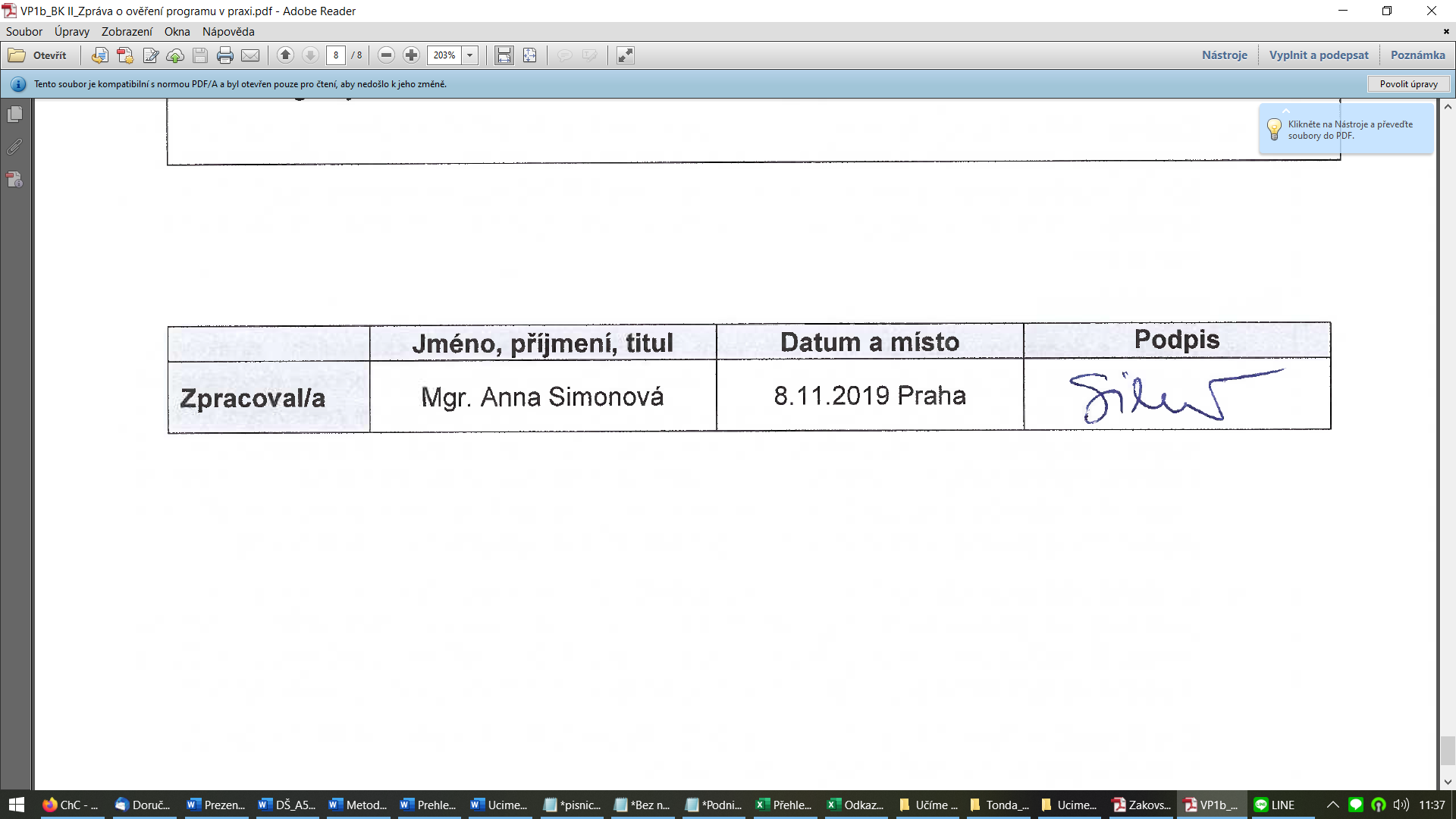 